Observations survey (v1.4) in Survey123This Observations survey is based on the Biological Observation Data Standard. Additional information regarding the standard can be found here.NatureServe can clone the survey and related materials (Maps, Dashboards, Apps) to your ArcGIS Online account, significantly minimizing time and effort on your part. See the What's involved: NatureServe cloning data from NS AGOL to member AGOL solution for details. The sections asterisked (*) below indicate the work which is eliminated by the cloning. BEFORE PROCEEDING:Download & unzip the zip file attached to the Observations survey in Survey123 – from creating survey to Bulk Create solution. This will create an Observations_v1_4 subfolder containing all the necessary files. Note where you have unzipped the file as all files referenced in the following document are found within this zip file.Privileges necessary to publish your own surveyAlthough NatureServe developed the Observation survey and process to bulk create the data collected in Survey123 into Biotics, the survey will be published within your own organization’s ArcGIS Online account. This ensures you have ownership of the data and full control of permissions, downloading, etc.NatureServe can clone the survey and related materials (Maps, Dashboards, Apps) to your ArcGIS Online account, significantly minimizing time and effort on your part. See the What's involved: NatureServe cloning data from NS AGOL to member AGOL solution for details. The sections asterisked (*) below indicate the work which is eliminated by the cloning. If, on the other hand, your organization will not allow NatureServe to clone the materials for you, following is information regarding the specific privileges (or role) necessary for an AGOL user to publish a survey, according to the Survey123 FAQ:What ArcGIS role do I need to have to use Survey123?To publish a survey, the minimum privileges required are as follows:Create contentPublish hosted web layersShare maps and appsTypically, this would be a Publisher role, but you can also create a custom role in your organization that contains only these privileges.In Biotics:In Biotics, create a Reference record to attribute to the survey (in BioticsPilot, see REFERENCE_ID = 217645 for an example). You will be prompted for the REFERENCE_ID when running the toolbox.In Biotics, create a Database record to attribute to the survey (in BioticsPilot, see D_DATASET_ID = 5 for an example). This will be used to reference the survey and Global ID from which the data originated.In a Source Feature or Element Occurrence record, within the Identifiers section, click the binoculars  icon next to Dataset to create a new Dataset record.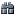 Within the Search for Dataset dialog, click Add. Enter the desired Display Value and Code (Observations) values.Note the Display Value assigned as it will be used in a later query within the toolbox. 
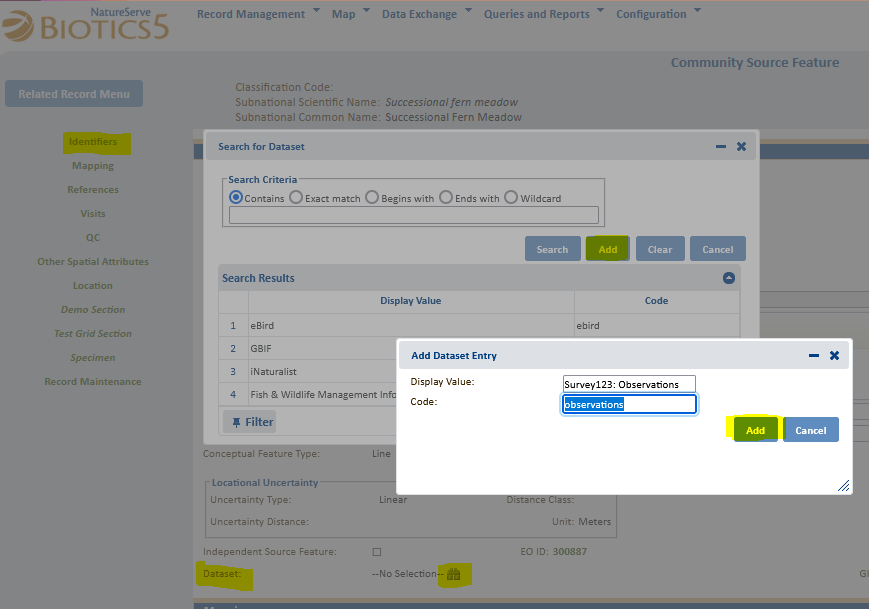 Create entries in the DIGITIZING_BASE table to reflect the various Basemaps available in Survey123:Log into SQL Developer or other third-party tool as the biotics_dlink user.Run DIGITIZING_BASE_inserts.sql and commit changes.
NOTE: For assistance with this, submit a ticket to the Biotics Help Desk.Modify the survey spreadsheet*Not necessary if cloned by NatureServe to your organization’s ArcGIS Online accountThe Observations.xlsx spreadsheet, on which the survey is based, needs to be edited to reflect data specific to your needs, including species and higher taxonomic data, and dropdown values, at the least. Once a survey is published, implementing certain types of changes can result in all existing survey results being deleted (you will receive a warning). Therefore, it is strongly suggested that you test the survey (including in the field, by your data collectors) and hopefully finalize it before beginning to collect production data.In Biotics Query Builder, run the species.sql query and export as species.csv. The survey requires this name.In Biotics Query Builder, run the Higher_Classification.sql query and export as higher_classification.csv. The survey requires this name.Edit the Location_Use_Class.sql:CTRL+H to replace the subnation_id in two places within the query from 41 to your SUBNATION_ID, as found in the SUBNATION table.Copy and paste the updated query into Query Builder and run the query.Export as location_use_class.csv. The survey requires this name.Create, Configure & Publish the Observations Survey*Avoid this work (and a lot of effort) by requesting that NatureServe clone the survey and related materials (Maps, Dashboards, Apps) to your ArcGIS Online account! See the What's involved: NatureServe cloning data from NS AGOL to member AGOL solution for details. Create the Survey*The following steps are only necessary if NatureServe has not cloned the survey for you.The Observations survey is more complex than can be built via the website, so you will need Survey123 Connect.From the Survey123 for ArcGIS Resources site, download Survey123 Connect for your operating system (minimum version 3.12.232).Install using the defaults.Open the newly installed Survey123 Connect for ArcGIS on your machine and choose to create a New Survey.For Title, enter Observations.Select File and browse to the Observations.xlsx file updated in the previous section.Click Create Survey.
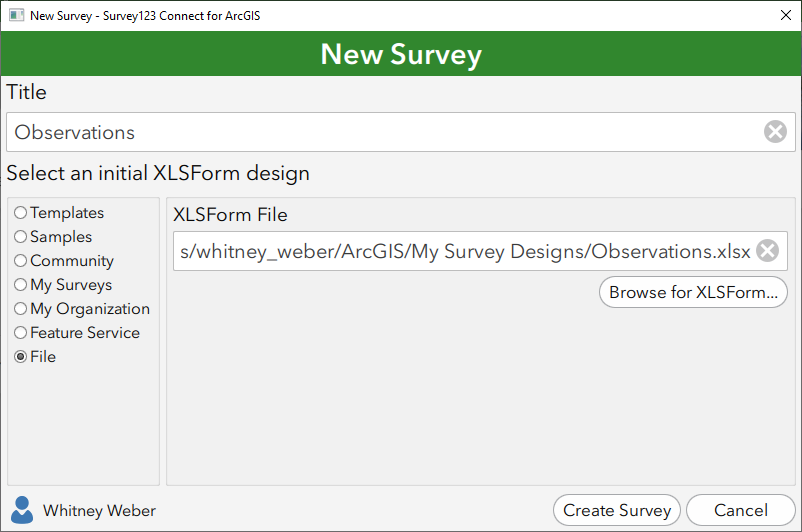 The Observations survey will open, as will the Observations.xlsx spreadsheet.
Configure the Survey Settings *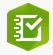 Regardless of whether NatureServe cloned the survey for you, you should review and probably configure the survey settings, according to the following instructions.Within the survey, use the various tabs at the bottom to configure the survey:In the Details tab, click on the Thumbnail image to add a thumbnail.
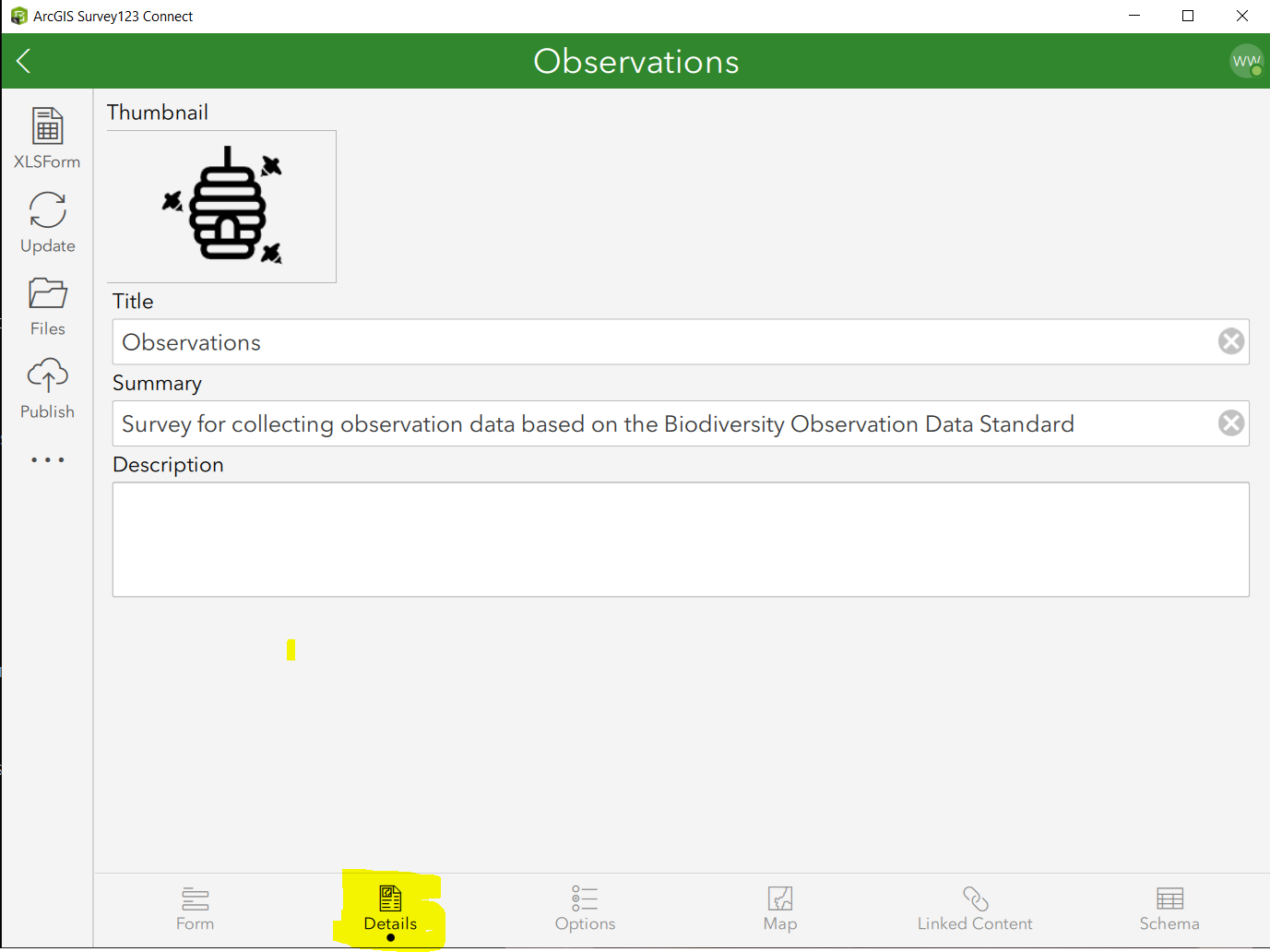 Navigate to the Map tab to configure the default map displayed, to your preference. 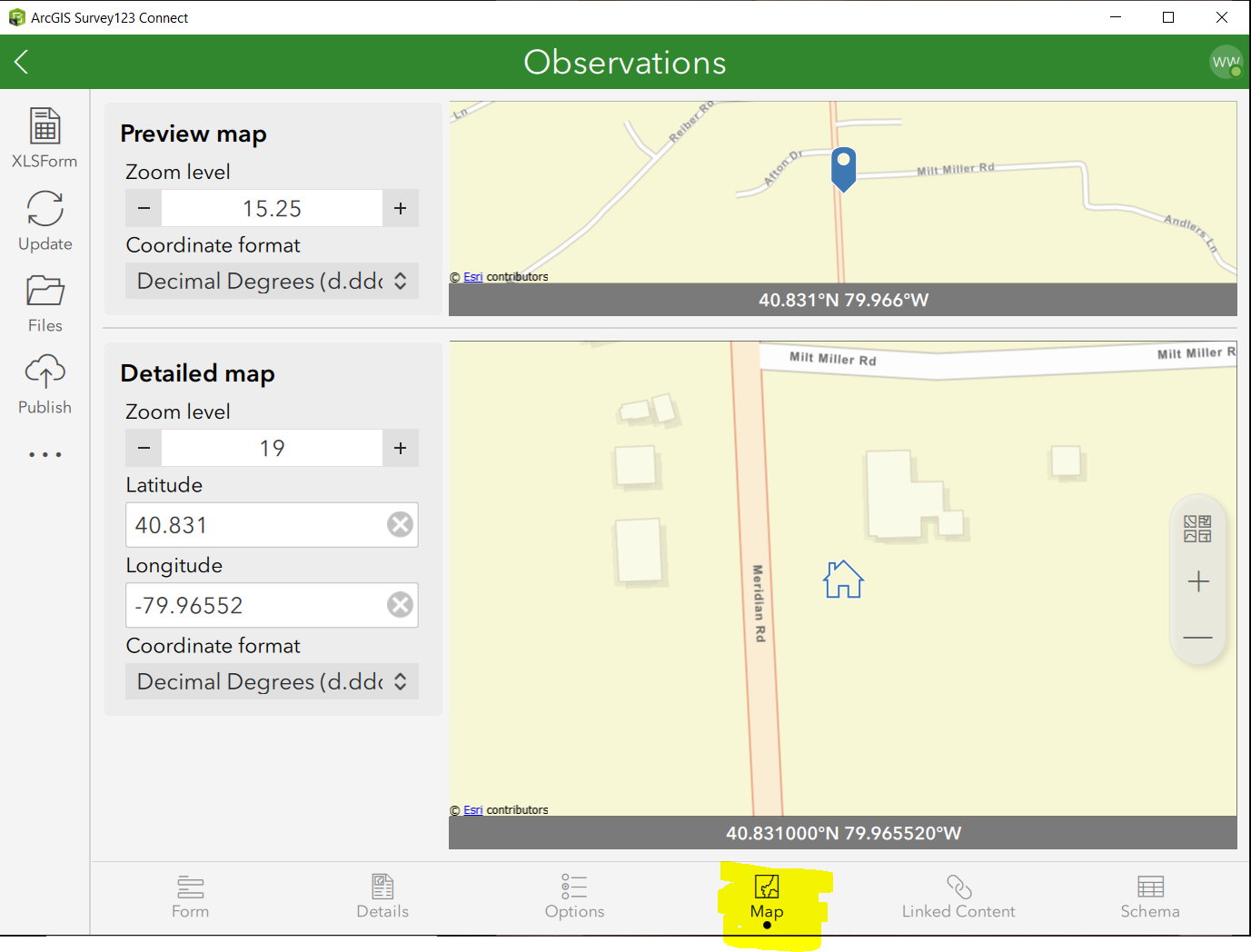 Navigate to the Options tab and set Inbox Mode to the desired setting. By default, you can edit any previously submitted surveys that exist in the Survey123 field app's Sent box. To edit existing survey data (for example, data collected on another day or by another user), you must specify your intent before publishing the survey by indicating to Enable Inbox folder. 
NOTE: The inbox may appear to stop responding when too many features are returned by the query. Because of this, Esri recommends that implementing a WHERE clause that will limit this number. See the Prepare for editing existing survey data for additional details.
Enable Sent folder to store submitted surveys on the device, enabling users to edit and resend a survey, or copy the sent data to a new survey. If not enabled, submitted surveys will not be stored on the device, and will be deleted immediately on successful submission.
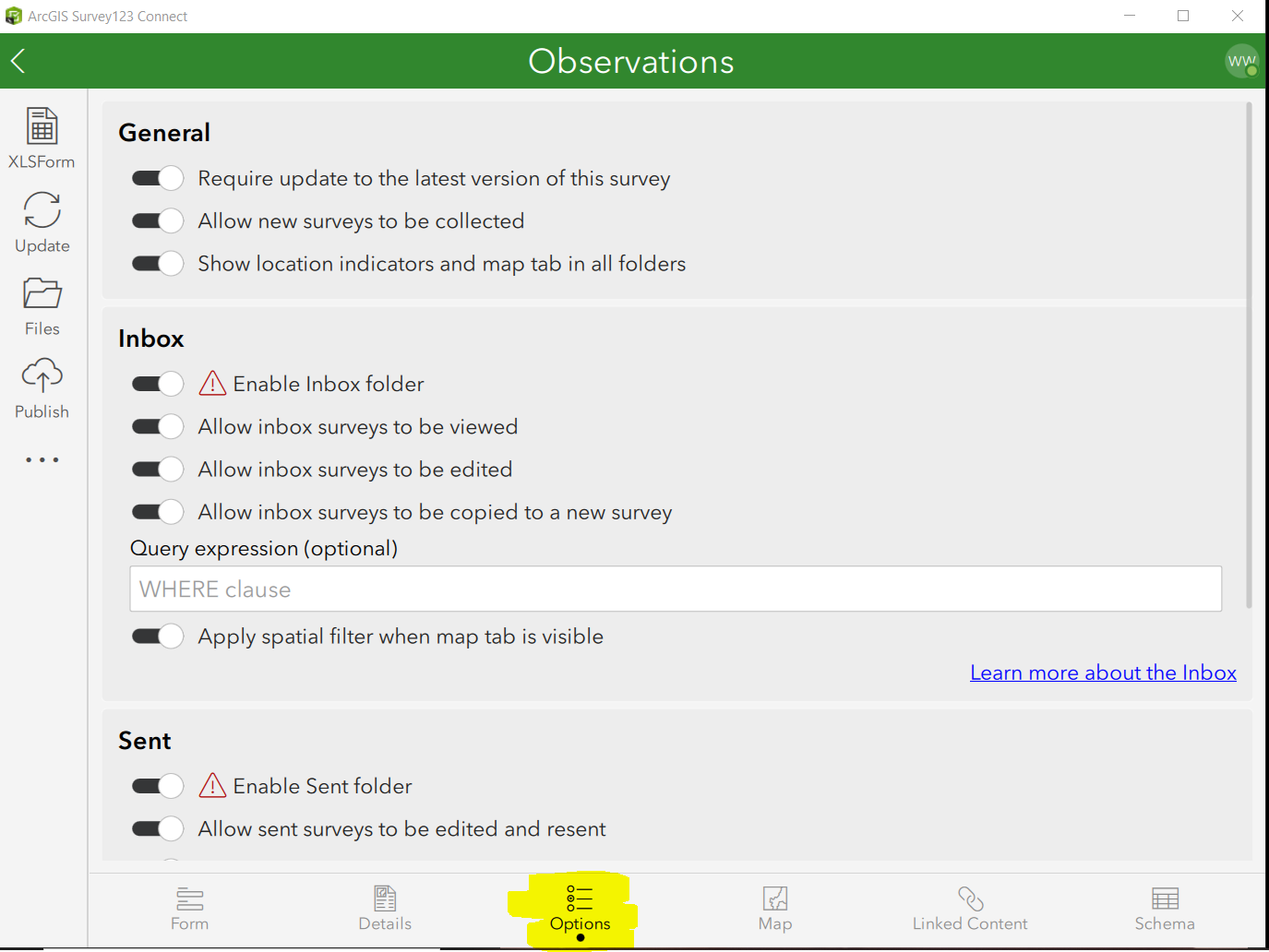 If you would like an image displayed in the survey:Rename your image file to logo.png and copy it to the survey’s media folder by clicking Files in the Table of Contents and opening the media subfolder.
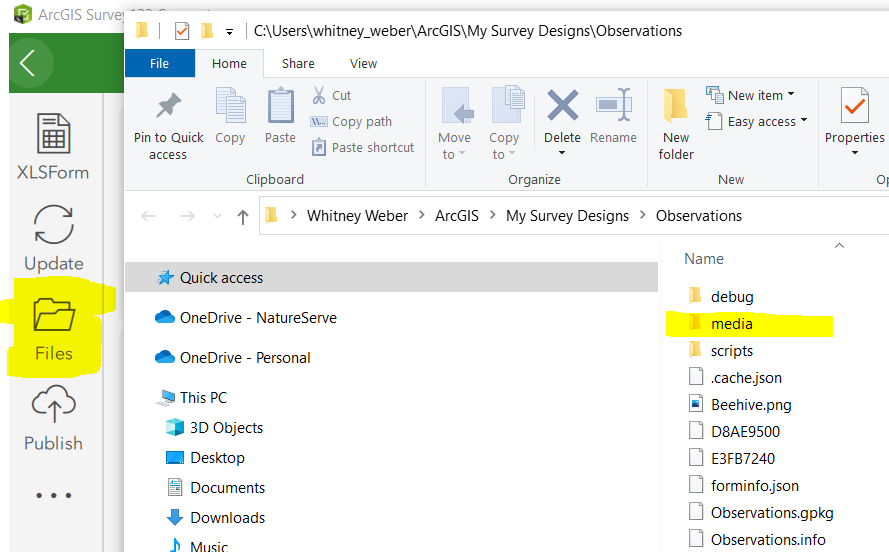 Move this row to the top of the spreadsheet if you prefer the image to be displayed at the beginning of the survey rather than the end.Save changes to the Observations.xlsx spreadsheet, which will automatically update the Survey.Survey data collections have been configured to submit with a name using the element name and date to be able to distinguish one collection from the next. If you would like to reconfigure the name to include something else, this can be configured within the instance_name column of the settings tab within the Observations.xlsx spreadsheet.In Survey123 Connect for ArcGIS:From the Table of Contents, select Files to open survey content folderCopy and paste the species.csv, location_use_class.csv and higher_classification.csv files, created in the Customize the Observations.xlsx spreadsheet section, to the media folder.
NOTE: These files are used to populate the various dropdown values. Additionally, data within the species.csv file is used to autopopulate Common Name, SRank and Track Status, based on the element selected, so saving it to this location is required for that to work.
Update the survey so that data from the csv files are recognized (i.e. verify that Location Use Class values appear for appropriate animals).
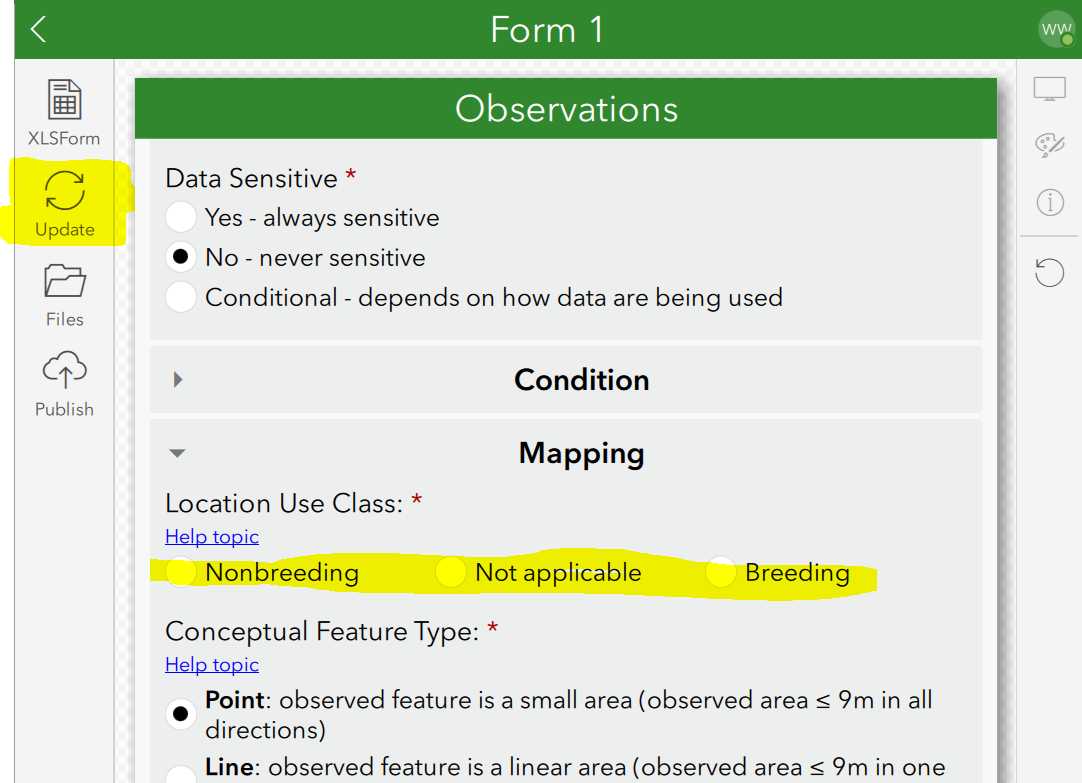 In the Observations survey (Form Preview), enter data and Validate Input to verify that the survey is working correctly.
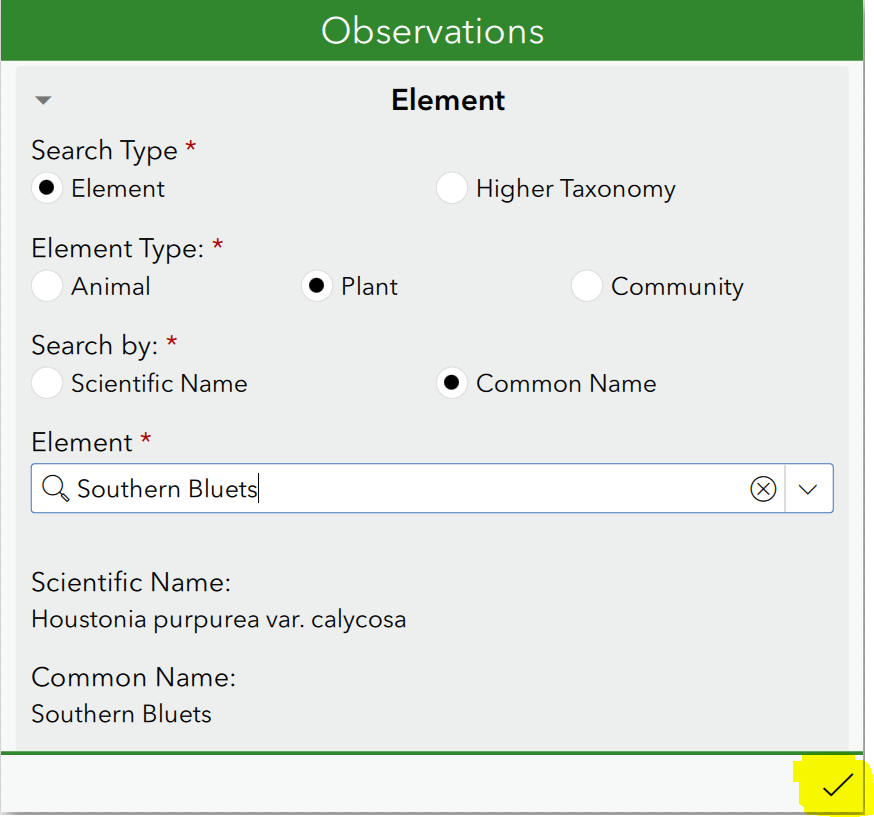 Publish the Survey*Regardless of whether NatureServe cloned the survey for you, the following steps are still required.Once the survey is to your liking, Publish the Observations survey.
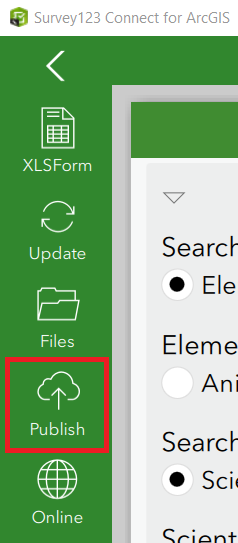 In the Publish Observations dialog, click Options and disable Create coded value domains from choices and click OK. NOTE: This is CRITICAL because the correct values required for Biotics have already been configured.
 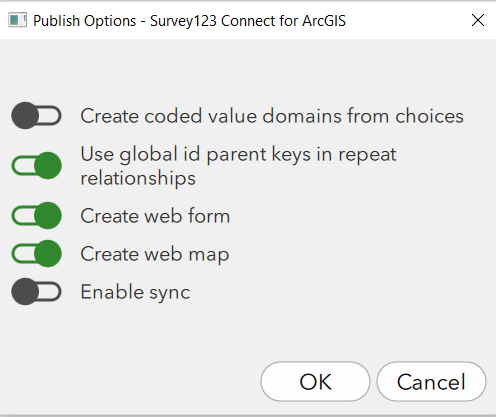 Publish Survey and then click OK once complete. NOTE: The publishing screenshot may look a bit different.

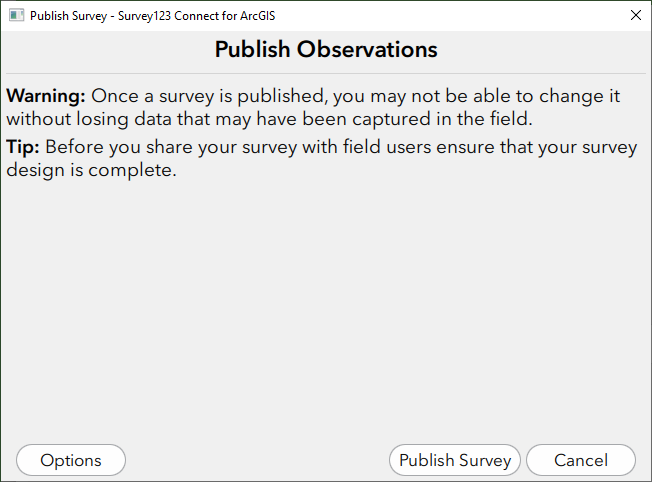 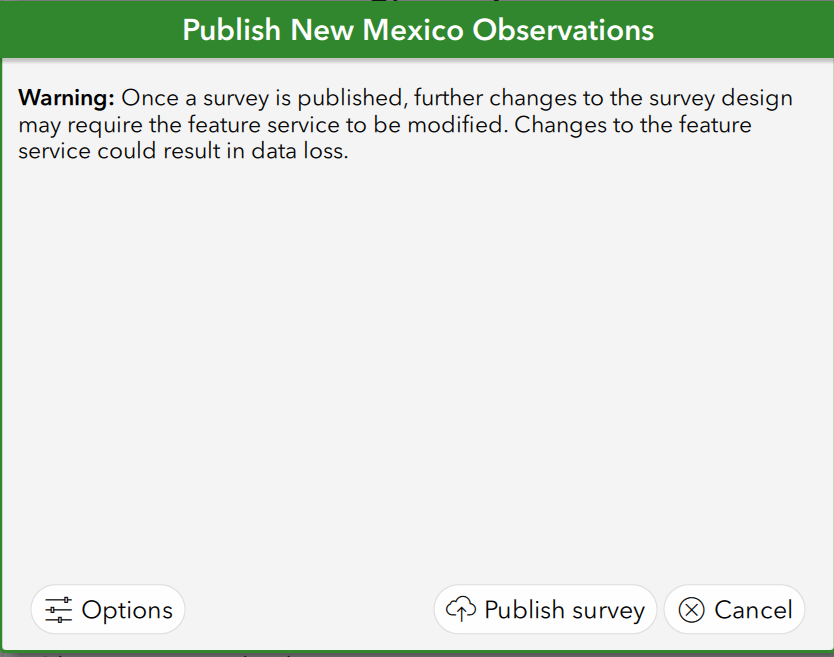 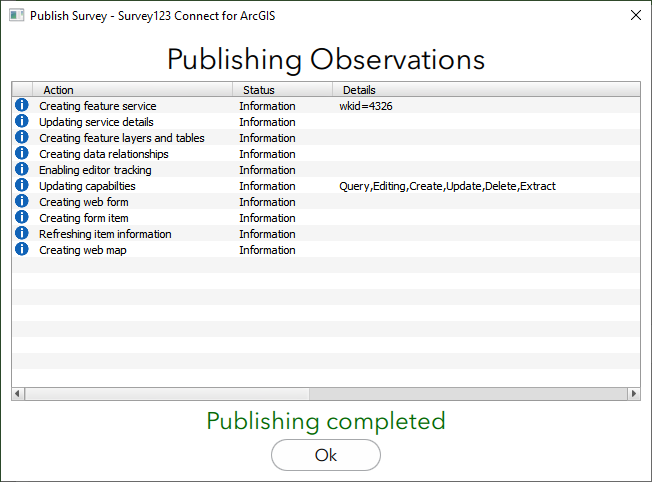 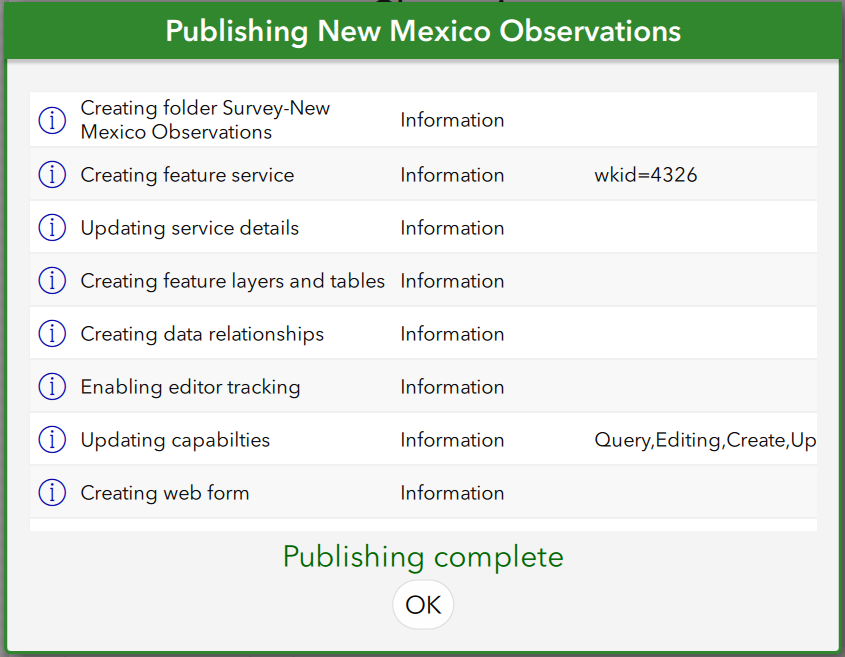 Add csv files to ArcGIS.com and link them to the survey*If NatureServe cloned the survey and related materials for you, the following steps would not be necessary.This will add the species.csv, location_use_class.csv, and higher_classification.csv files to ArcGIS.com and link them to the survey, to allow for easy updates when changes are needed.Sign into ArcGIS.com and within Content, My Content, from the Folders section within the Table of Contents, navigate to the survey’s folder.  This will automatically put the csv files within the survey’s folder.
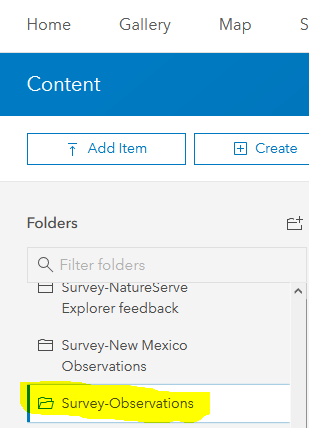 Select Add Item, From your computer
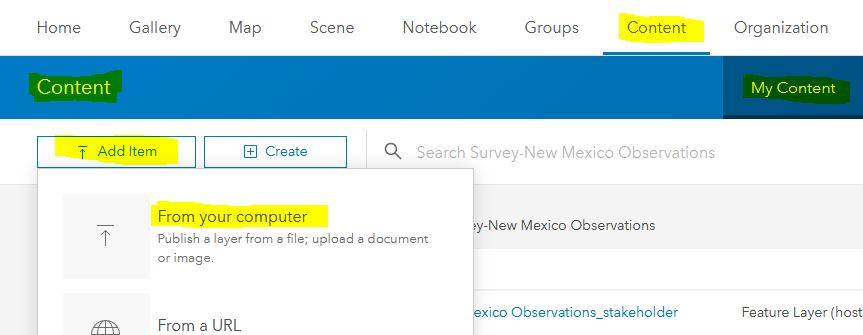 Browse to the csv file found within the survey’s media folder (i.e. C:\Users\your_user_name\ArcGIS\My Survey Designs\Observations\media\species.csv).Uncheck Publish this file as a hosted layer and Add Item.
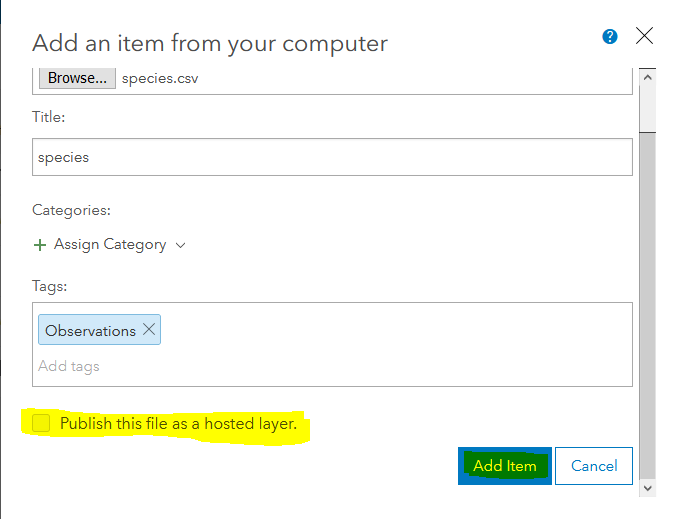 Within the details page for the csv file, Share the file to the same group of people for which the survey has been shared.
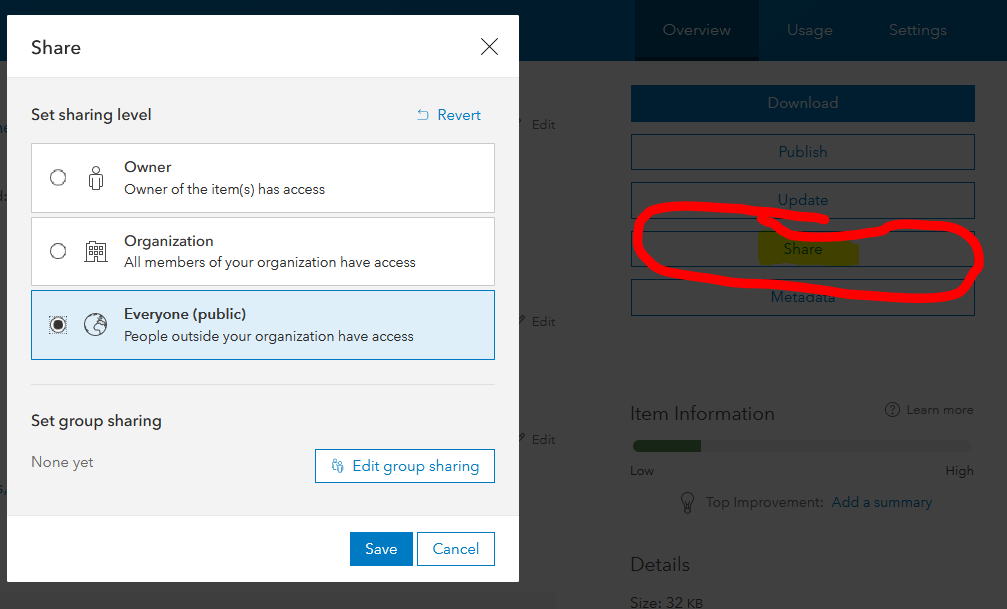 Repeat Steps 2 – 5 to add the location_use_class.csv and higher_classification.csv files to ArcGIS.com.In Survey123 Connect, navigate to the Linked Content section and click Link content.
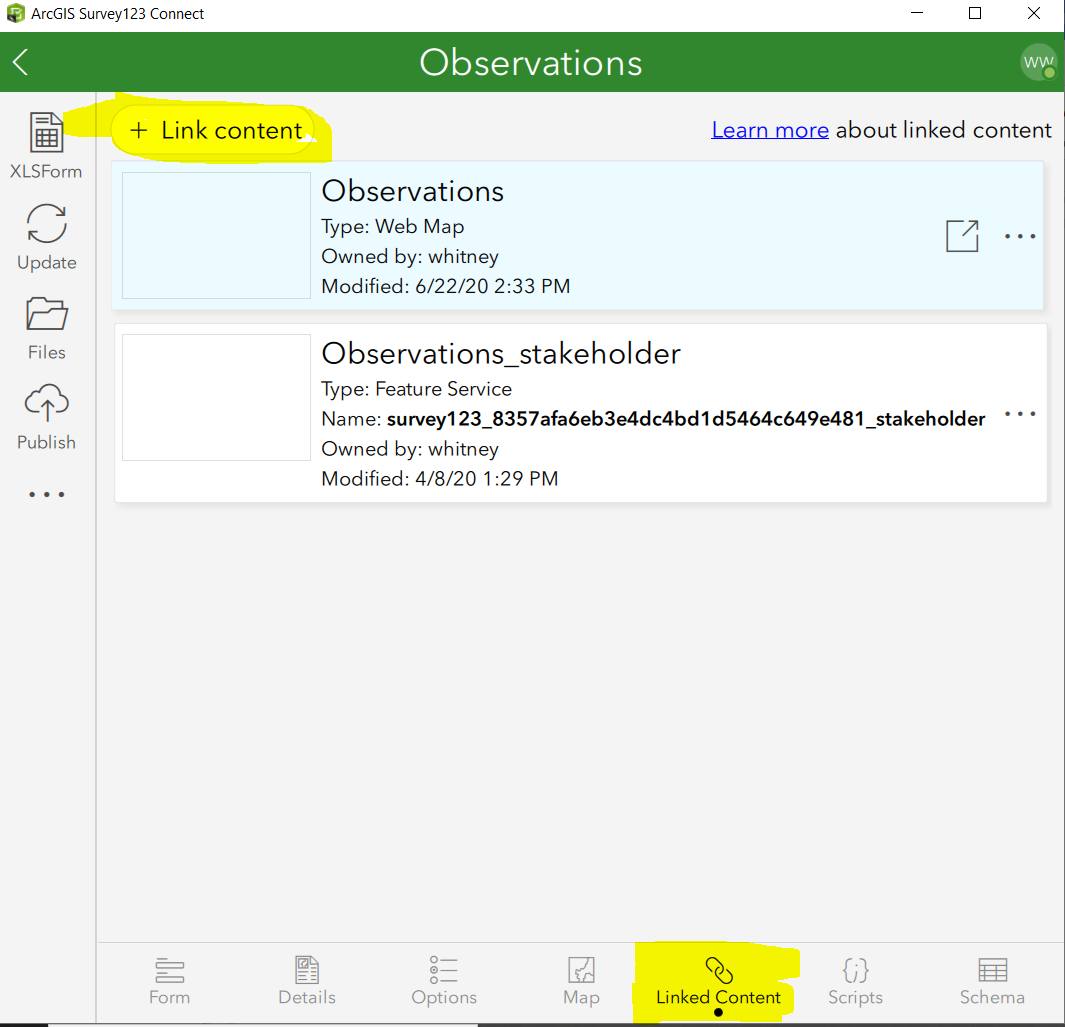 Within the Link Content dialog, choose CSV.
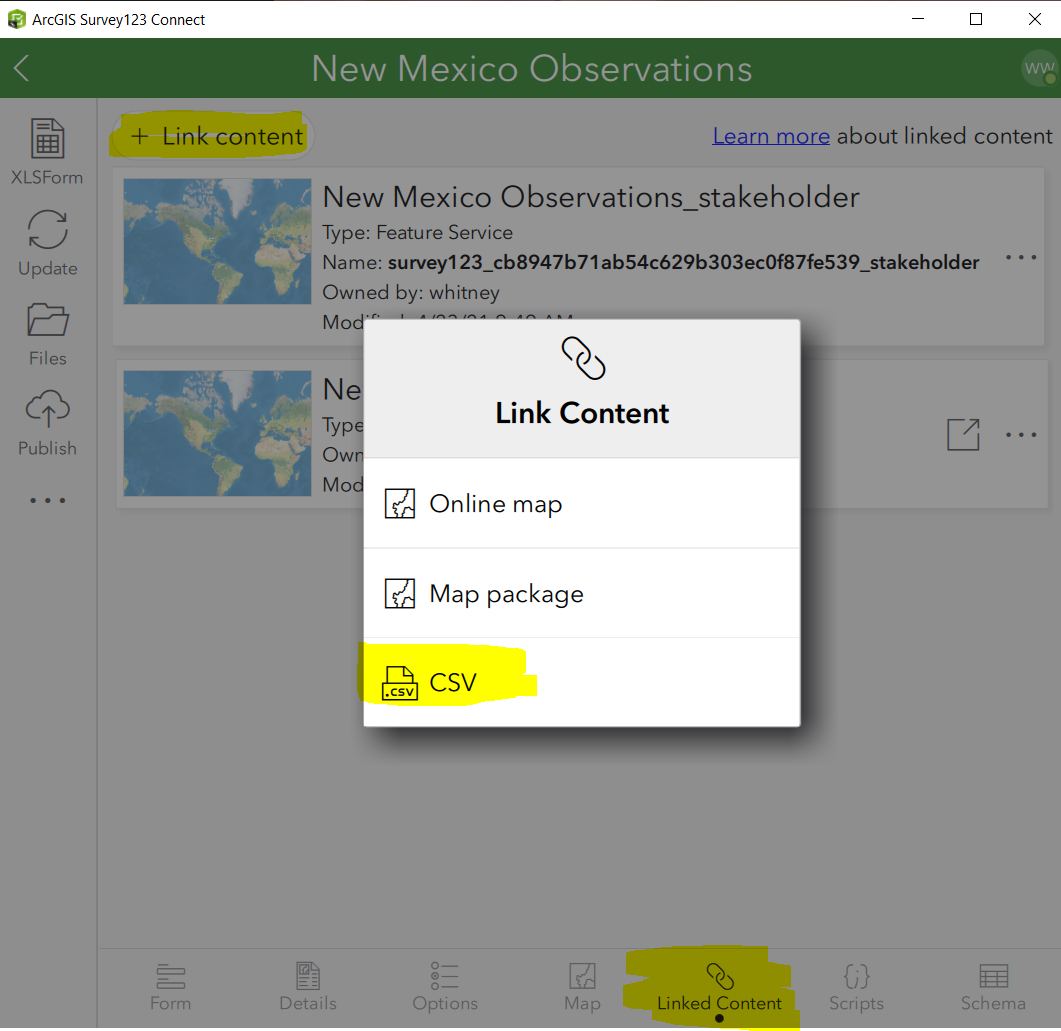 Within the Link CSV dialog, select the csv and click OK. 
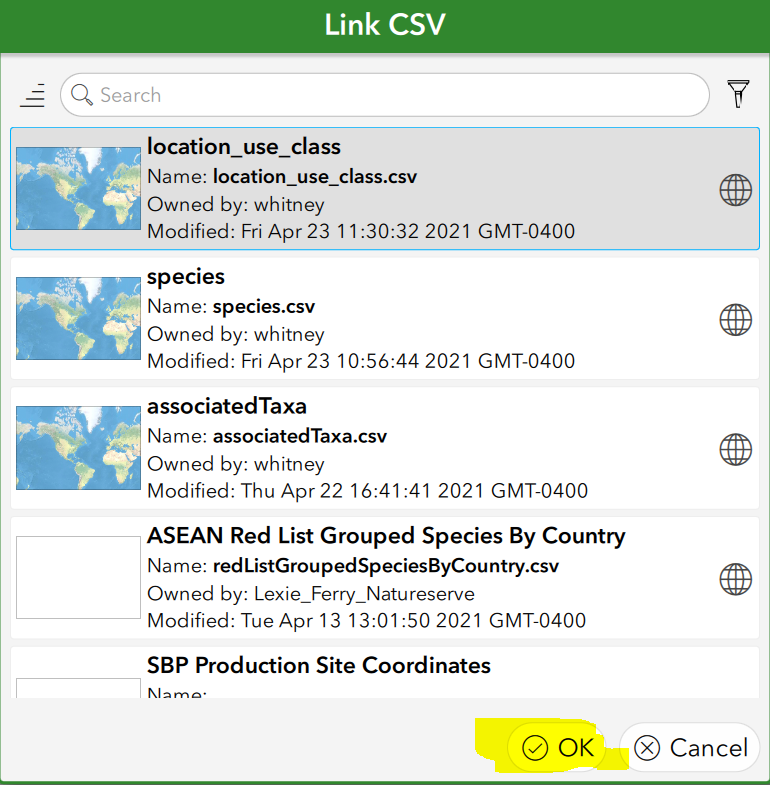 Repeat until each of the 3 csvs have been added (species.csv, location_use_class.csv, higher_classification.csv)Create Offline BasemapsTo create basemaps for offline use (aka, no internet connectivity), see this solution which combines multiple Esri online help topics, to hopefully facilitate this process!Share the Survey for Data CollectionThe following steps are required regardless of whether NatureServe cloned the survey and related materials for you.In Survey123 Connect for ArcGIS, after publishing the survey, from the Table of Contents, click the … icon and select Manage in Survey123 website. 
NOTE: Alternatively, if you’re not in Survey 123 Connect for ArcGIS, log into the Survey123 for ArcGIS website. The Observations survey will be displayed.
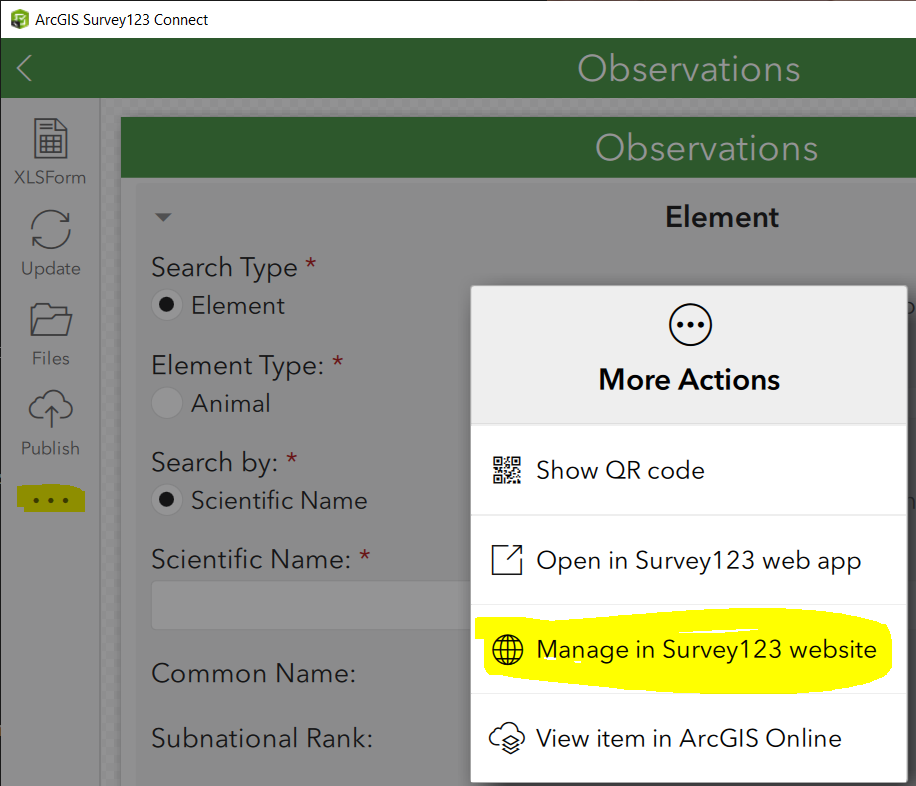 Within the Observations survey on the Survey123 website, click on the Collaborate tab. 
NOTE: Alternatively, if you went to the website rather than going through Connect, click on the lock icon on the Observations survey to go directly to the Collaborate tab. See the Share survey topic for additional details regarding any of the following options.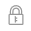 Within the Share survey section:In the Link section, indicate to Ask the user how to open the survey, in browser or in the Survey123 field app. Provide the weblink or QR code to potential users of the survey so that they can easily access it.
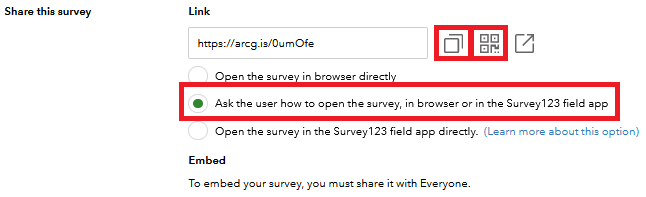 indicate who will be able to submit data – Everyone or certain members of your organization or specific groupsindicate which privileges those submitters will have.whether to Enable draft modeand whether to Allow multiple submissions.Click Save.
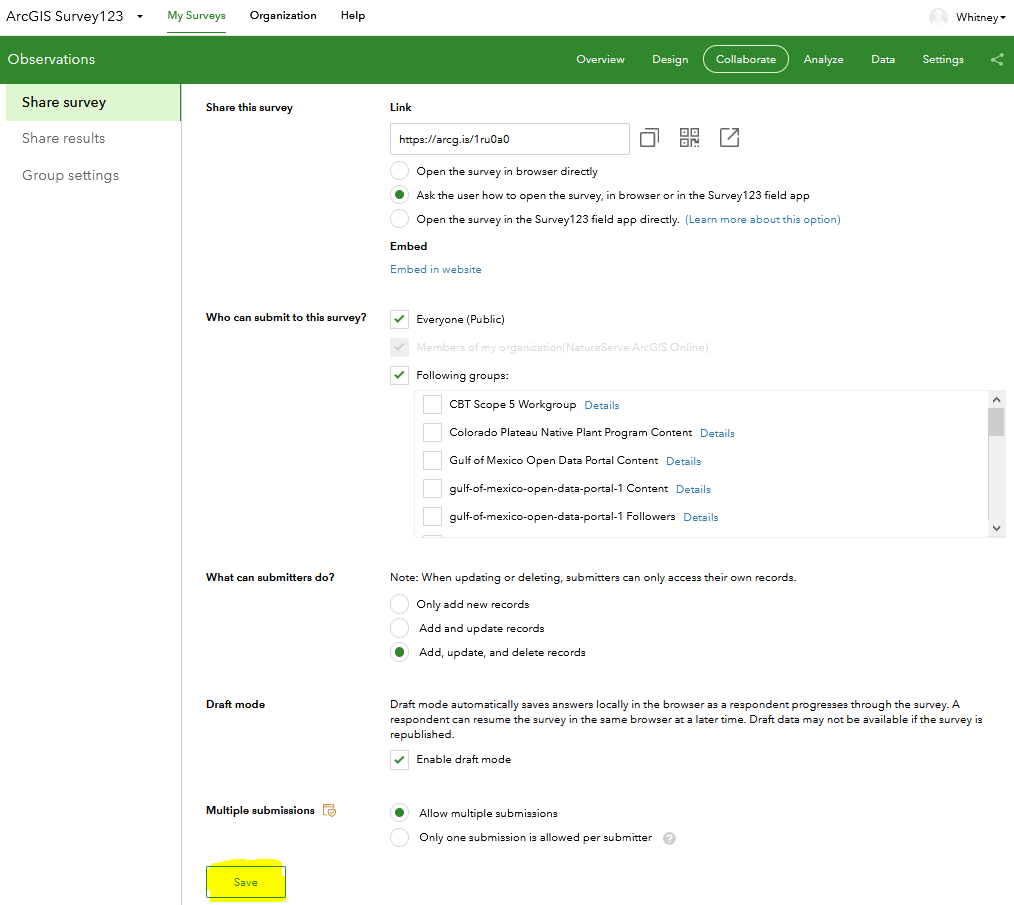 Within the Share results section:Indicate who can view data within the surveyIndicate what data viewers can seeIndicate what viewers can do with the dataClick Save.
NOTE: Assign the appropriate ArcGIS Online users to a group (Who can view results of this survey?) which is granted access to View and export data (What can viewers do?). This will grant those users the permissions needed to access the survey results for use in the Observations Toolbox.

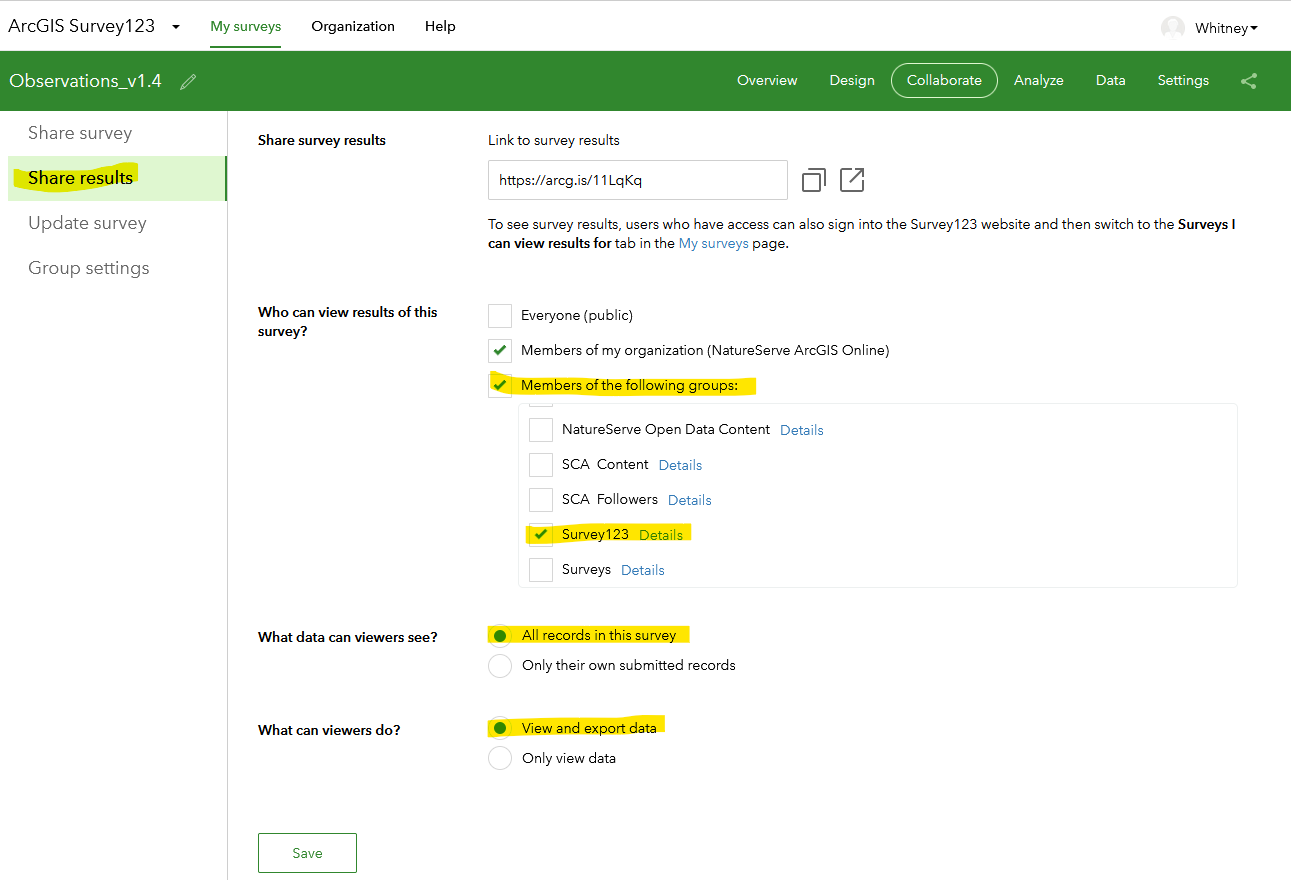 Within the Update survey section, indicate if members of a group should have privileges to update the survey design or settings. This is very useful, so that more than just the survey publisher has access!If using groups to allow access to the survey, within the Group Settings section, follow the links to manage groups with appropriate people if that has not been previously done for your Organization.Data CollectionShould you just want to share instructions on data collection via Survey123 with the data collectors, this portion can also be found in the Collect Data via Survey123.docx document and attached to the Solution titled: Collect Data via Survey123.Install the Survey123 field app 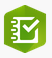 According to Esri documentation:Click the survey link or take a picture of the QR code, provided as instructed in the Share the survey for data collection sectionFollow the prompt to download and install the Survey123 field app. After installation, the Observation survey should open automatically.Should you have an existing version of the Survey123 app, upgrade it to version 3.13.246 to ensure full functionality. If installing on a laptop, the newest version can be downloaded from the ArcGIS Survey123 Resources site. Scroll to the bottom of the page and select the appropriate version of the desktop app.
Collect Data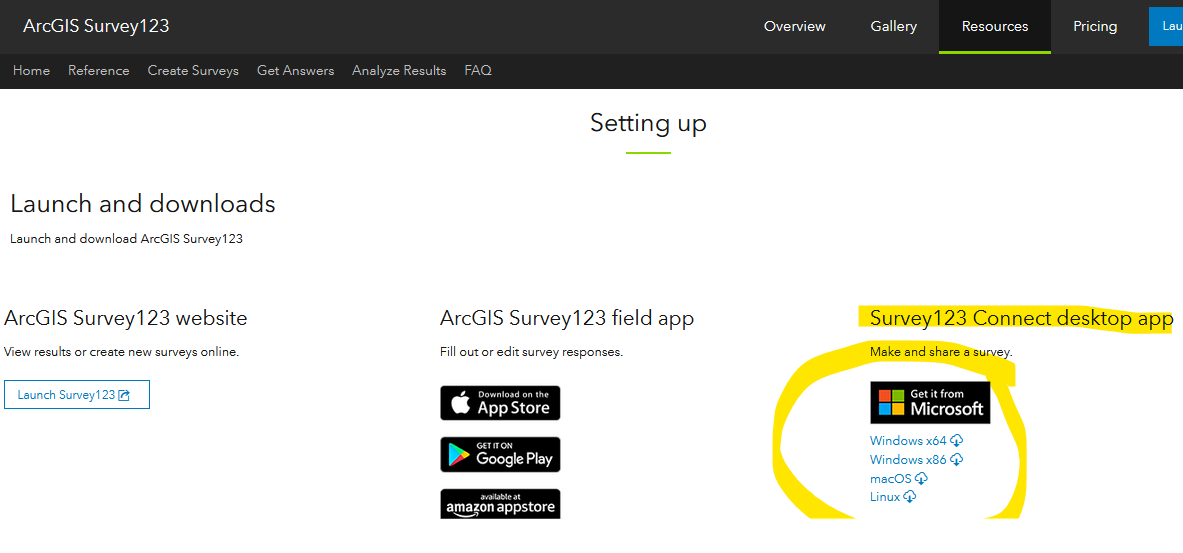 Once the user follows the instructions above regarding installation, the Observations survey will automatically be listed within My Surveys in the Survey123 field app for subsequent use.Within the Survey123 for ArcGIS app, click the Observations survey.Within the Observations survey, click Collect to start entering data.
NOTE: Voice to text works within the Survey123 mobile app. Just click the microphone button (or appropriate for your device) and talk!
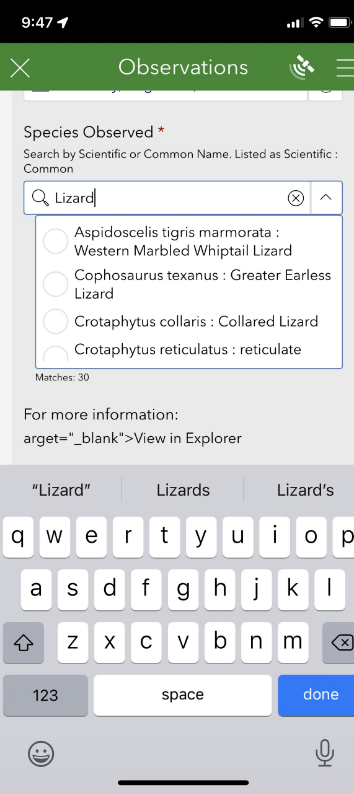 LocationBased on the Conceptual Feature Type and Locational Uncertainty Type entered, the Location of Element will either be defined by a Point, Line or Polygon, according to the Spatial Feature Development Summary. 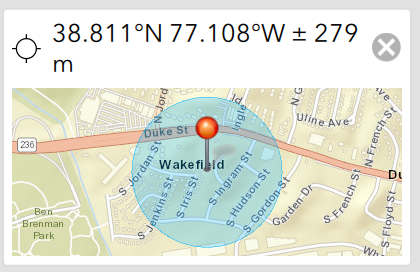 Line and polygon features have the option to draw the location via Sketch (free-form digitize) or Vertex. 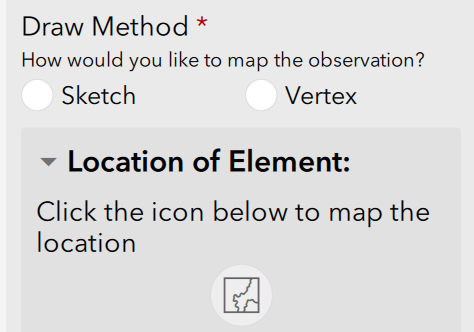 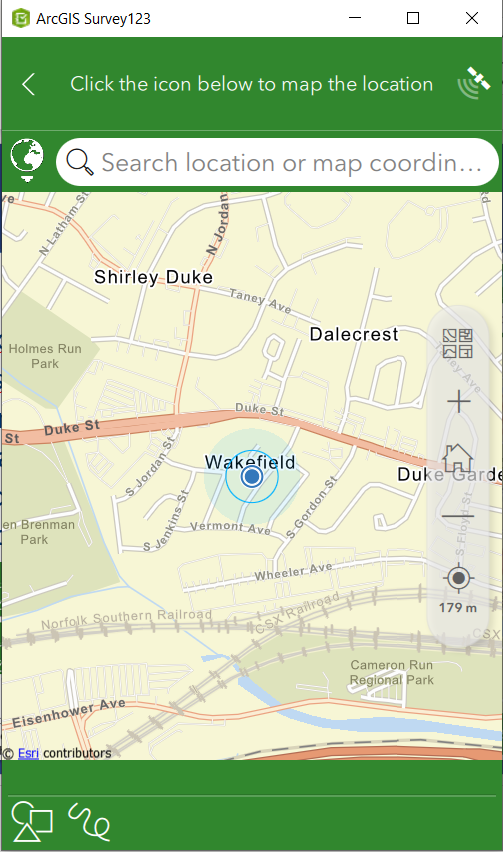 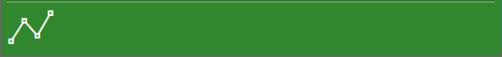 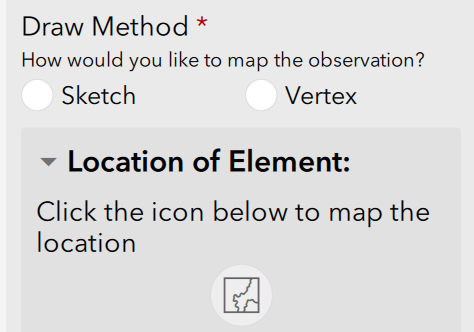 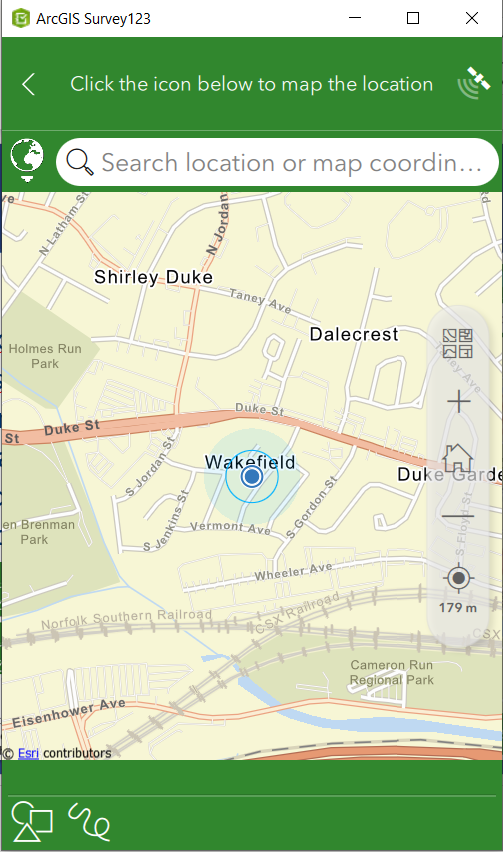 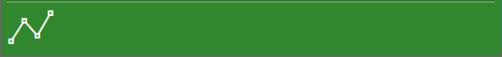 SketchThe Sketch method is used to capture the geometry in a single motion, with the capture completing once the user has stopped drawing this single line. To begin capturing Sketch geometry, tap the Sketch button  in the lower left of the map page and tap the map. When you have finished sketching the geometry, stop tapping the map. The geometry is then complete, with the geoshape connecting the beginning and end of the shape if necessary. The length of a geotrace, or the area and perimeter for a geoshape, is displayed below the map.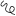 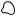 The Sketch method also provides a smart shape option, which attempts to simplify your sketched geometry into an ellipse, rectangle, or triangle. To use smart sketching, tap the Smart Shape button  in the lower left corner of the map page, and tap the map to begin sketching. If your sketch is recognizable as an ellipse, rectangle, or triangle, the app automatically converts it. If your sketch doesn't resemble one of these shapes, no geometry is drawn.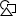 VertexThe Vertex method allows more precise geometric capture of a line or shape by streaming and/or placing vertices that connect together. To begin capturing Vertex geometry, tap the Vertex button in the lower left of the map page and tap the map to place your first vertex or the Follow button  to begin streaming. While streaming, line or area vertices are captured at a nominated minimum distance interval as you move around. The default minimum distance interval is 10 meters, but this can be changed by the survey author. For more information, see Capture methods.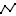 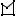 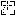 More vertices can be placed manually by tapping the map again or tapping the Capture Vertex at Location button to place a vertex at your device's location (this enables you to map an area or transect as you walk). To move the map instead of placing vertices, tap the Pan and Zoom button to change map interactions to navigation mode. You can then capture a vertex at the map's central point with the Capture Vertex at Crosshair button . If at any point you place a vertex at the wrong position, tap the Undo button in the lower right to remove the last vertex placed, drag the point to move it to a new location, or drag the point to the Delete button that appears in the upper left of the map window.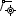 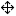 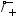 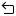 When you're done, you can tap the Confirm button to accept this geometry and move back to your survey.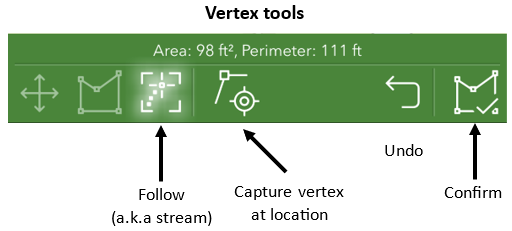 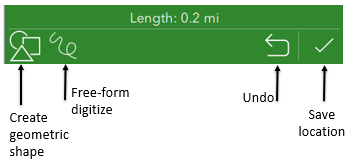 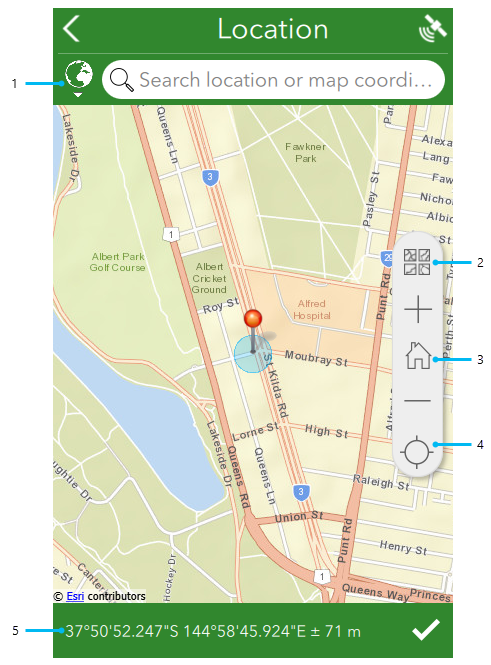 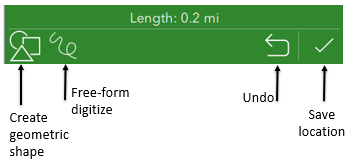 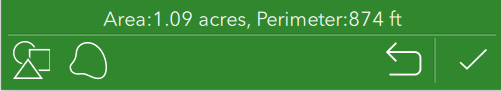 According to the Quick reference, callouts in the image above are detailed as follows:The geosearch bar allows you to locate an address or point of interest by searching for it, before snapping your geopoint and map to that location. The globe icon next to the search bar provides options to limit the extent of the geosearch capability, and to change the geocoder being used. For more information, see  Geosearch and geocode.The Basemap button  provides a number of alternative basemaps to the default, for a range of different purposes. This is also where any directly associated basemaps can be selected.
NOTE: Should you require basemaps for offline use, see the Create Offline Basemaps for use with Observations survey (Survey123) solution and the Use offline basemaps section below.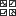 Home  returns the map marker to where the survey creator has defined a home location. If no home location has been defined, it instead returns the marker to the user's location.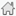 The Location icon  is first displayed in black, indicating the location sensor is disabled. Select the button to switch to Navigation mode , enabling Location and tracking the device's current location. Moving the map marker from here, either directly on the map or by changing the coordinates, changes the location and coordinates of the answer, but the device's location remains visible as a pulsing blue dot while doing so. When this happens, the button switches to an Active Location icon  ; select it to return to Navigation .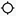 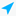 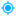 The coordinates of your current location are listed here, using the coordinate format that has been set for that survey in Survey123 Connect. Pressing the area copies the location coordinates into the geosearch bar, allowing you to define a different location. Altitude is also included here if it has been enabled for the question. For more information, see Geopoints. In addition, pressing and holding these coordinates will perform a reverse geocode to give you the location, placed above the coordinates. As with the coordinates, pressing the location will copy it into the geosearch bar.Use offline basemapsDownload a linked map package in the Survey123 field appTo download a shared map package, complete the following steps:Start the Survey123 field app and sign in with your ArcGIS organization account.Select the survey to which you associated a map package.                Choose the menu and choose Offline Maps.
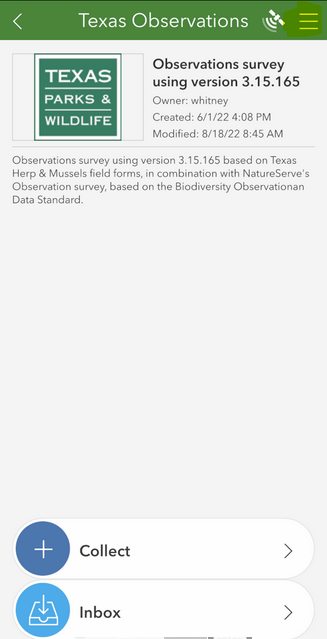 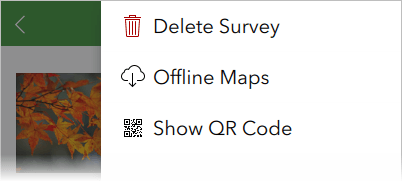 Choose the map package from the list to download.
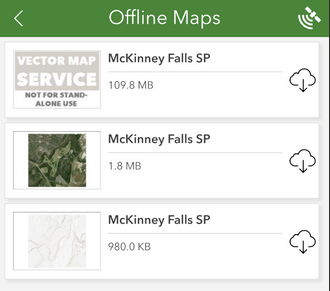 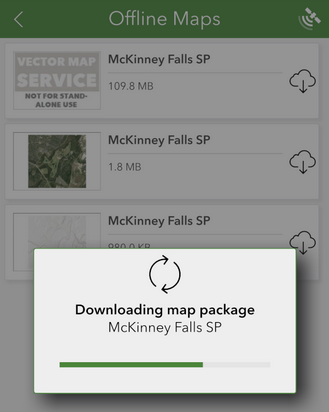 Once it's successfully downloaded, you'll see the map package in the list of basemaps on the location page of your survey.Use a map package in the Survey123 field appYou can use either manually copied map packages or downloaded, shared map packages in your survey.                    To use a map package, complete the following steps:Start the Survey123 field app and sign in with your ArcGIS organization account.                    Select the survey to which you associated a map package.Choose Collect.                     Choose the map question and display the full-screen map.                    Select the Basemap button and select your map package.
                    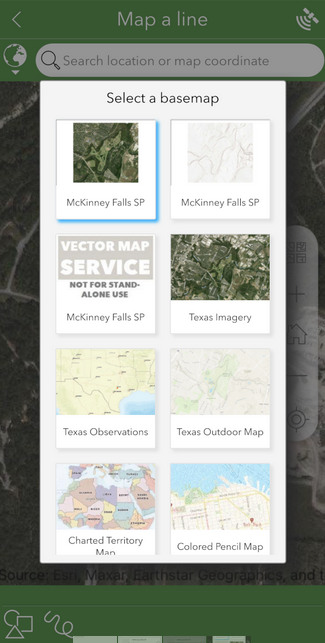 Copy a collection and edit it (if there are two elements in the same location):There are two ways to copy data from a single collection to replicate it in subsequent collections, to minimize data entry.Copy (previously sent survey responses): includes locational data and all survey responses with the exception of Attachments.Favorite answers : do not include locational data; overwrites responses with default values, when default values are assigned. Do not include Attachments.CopyThe following functionality is only feasible if, within Survey123 Connect, the Enable Sent folder option is indicated prior to publishing. NOTE: Unlike Favorite answers which do not include the location information and questions which have default values are overwritten by the default, copying previously Sent surveys copies all of the survey responses without overwriting or omitting any responses.
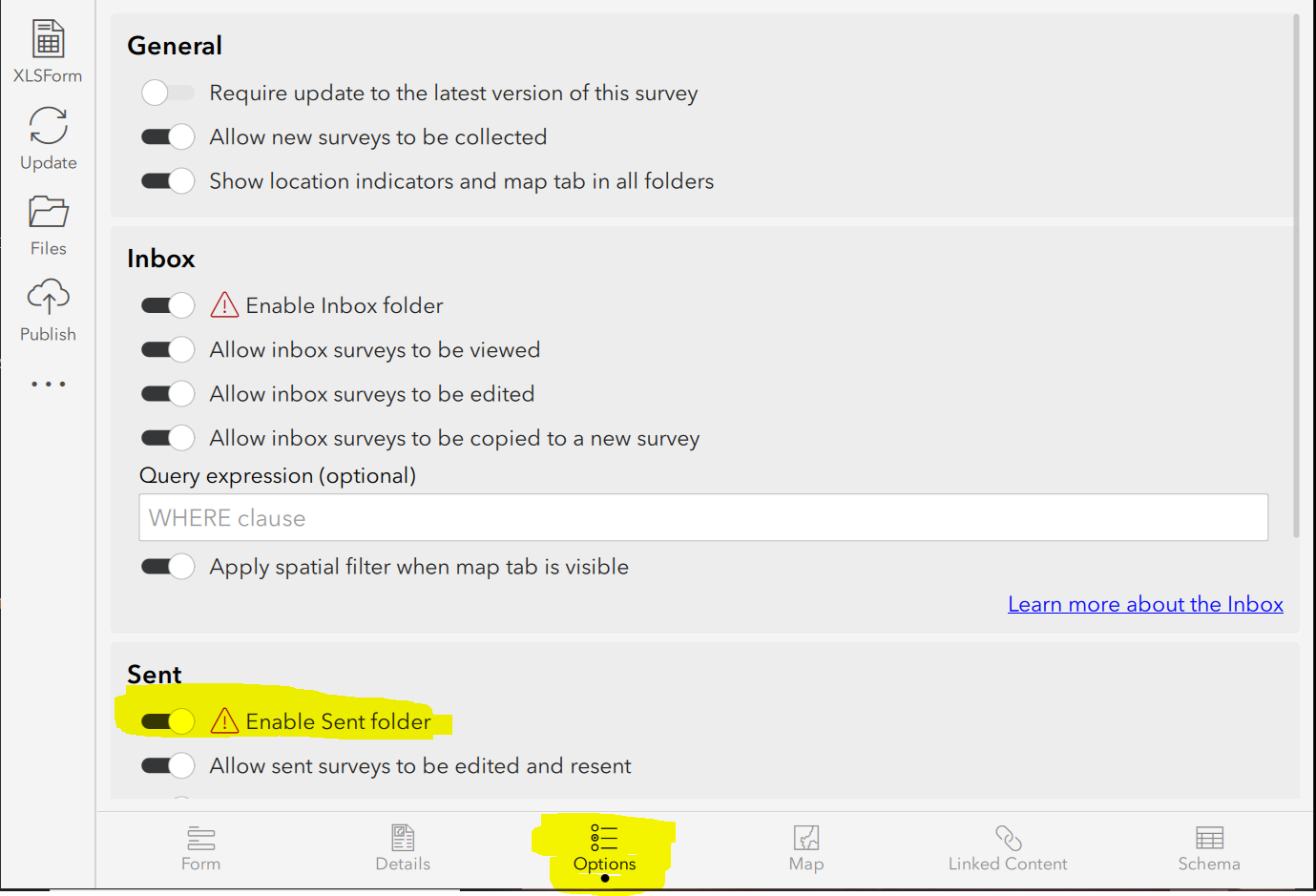 After having sent in the original collection, go to the Sent section
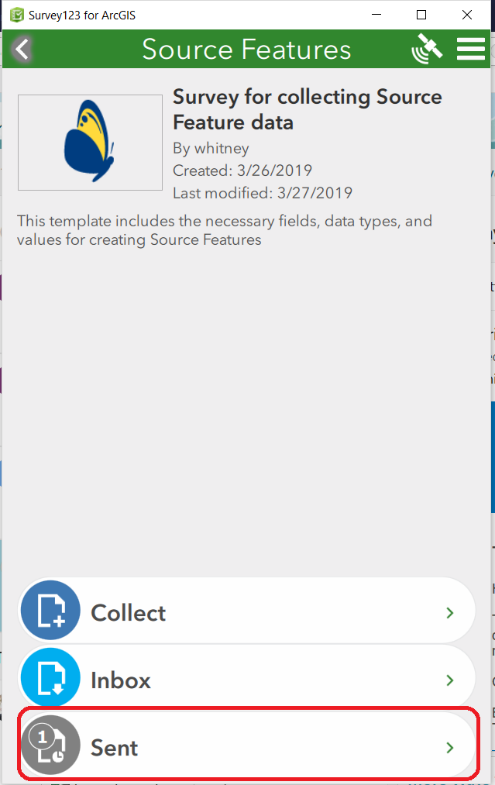 Select the data collected via the List or Map and click Copy the sent data to a new survey.
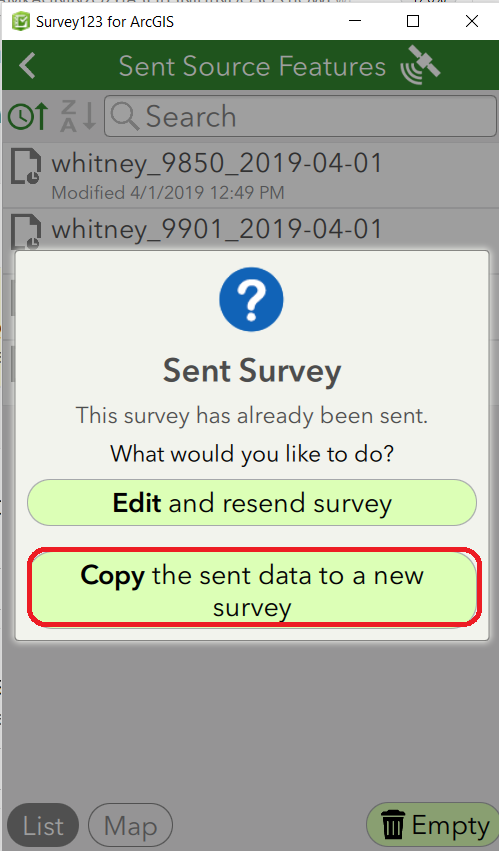 Edit the data for the second collection.Repeat as necessary!Favorite answersFavorite answers facilitate entering repetitive information in subsequent surveys. NOTE: Favorite answers do not include the location information and questions which have default values are overwritten by the default.Complete a survey response with your preferred answers.Before submitting the response, using the menu in the upper right corner, choose Set as favorite answers to set the current state of your survey to act as your favorite answers. The saved survey is now marked with a star icon in the Sent list.
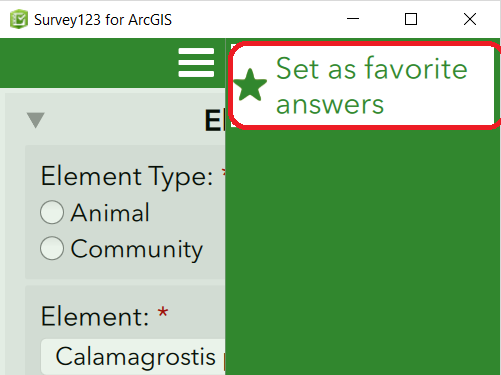 Once you've set your favorite answers, the Paste answers from favorite menu becomes available. Select it to enter your favorite answers into your new survey.
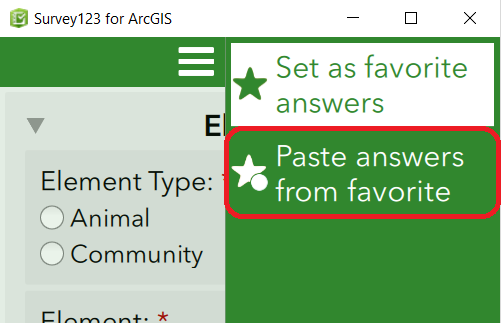 To change your favorite answers, enter changes into your current survey and click Set as favorite answers. Retrieve collections from a previous sessionThe following functionality is only feasible if, within Survey123 Connect, the Inbox mode setting is set to Enabled – The Inbox folder will be available for this survey, prior to publishing. The data available within the Inbox (for example, data collected on another day or by another user) is defined by the Where, if specified.From the Inbox
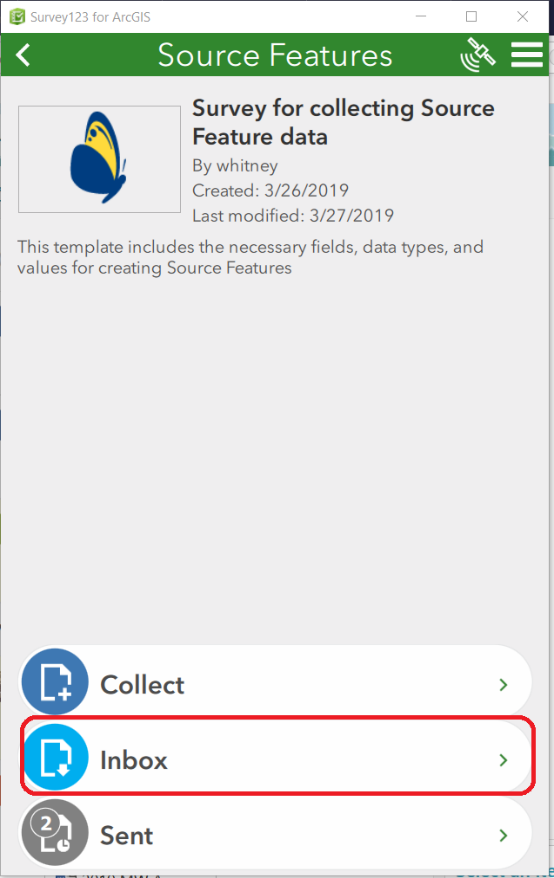 Click Refresh
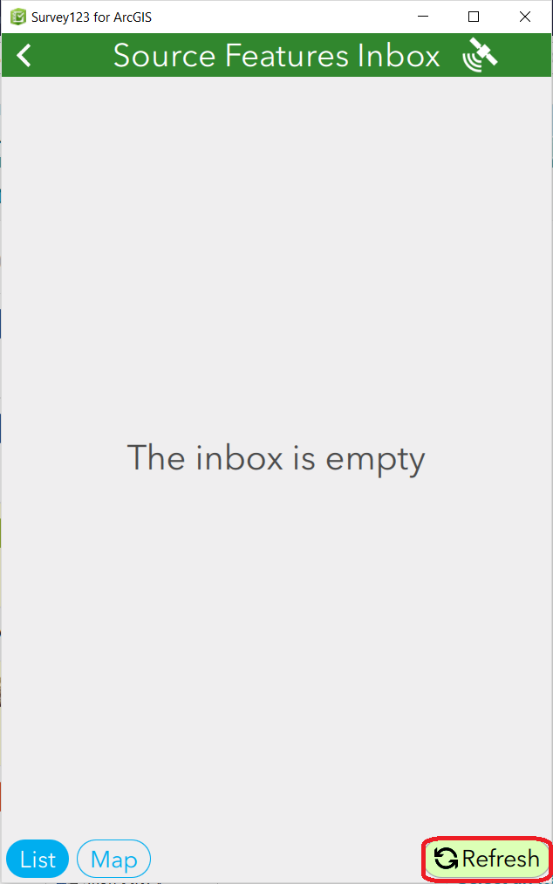 Select the desired collection via the List or Map view
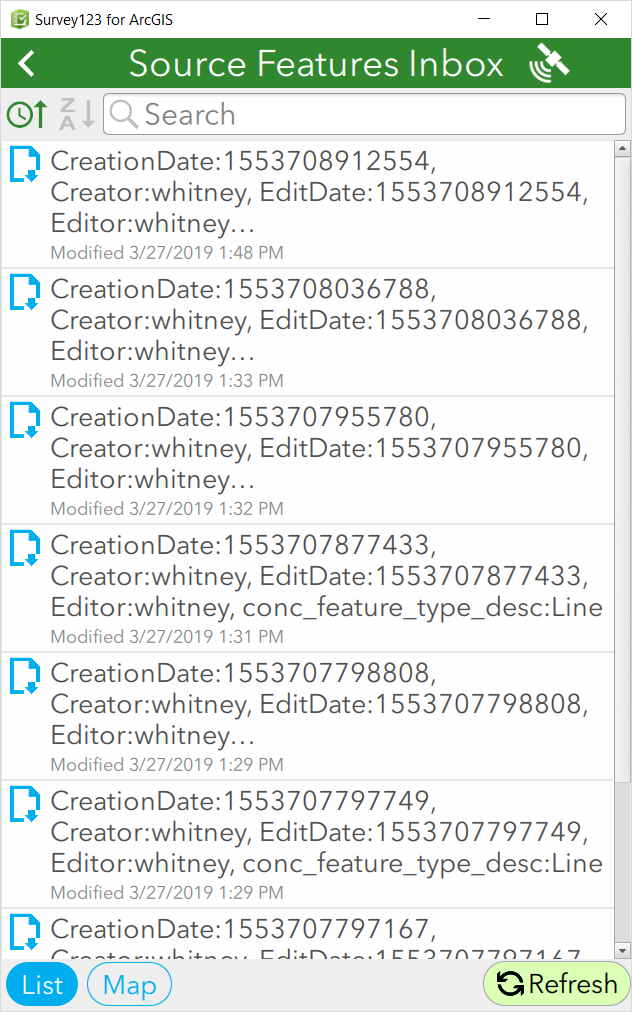 Edit as desired.Edit existing dataAgain, whether data within the Sent and Inbox are available are determined by the Settings defined in the Inbox and Sent Surveys settings in Survey123 Connect.Select Outbox (if not Sent), Sent (if already Sent), as shown below, or Inbox (if sent in a previous session):
Select the data collected, via the List or Map, and click Edit and resend survey.
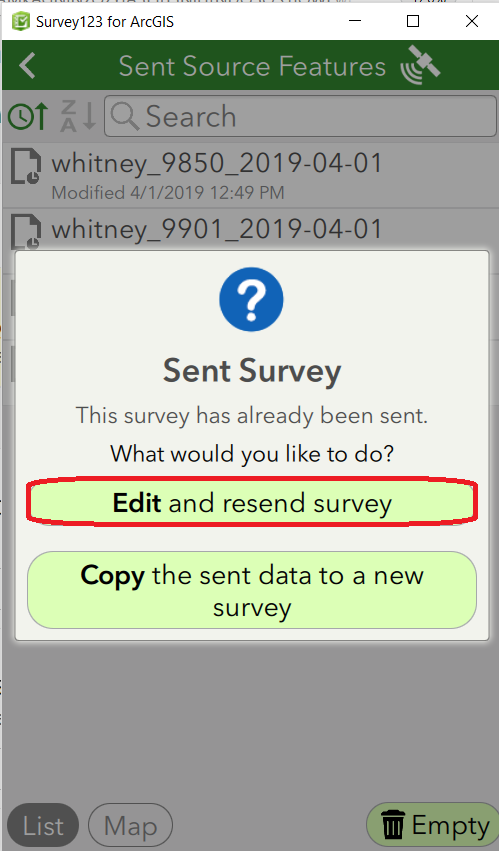 Edit the data as desired.Update Survey and RepublishNOTE: Once a survey is published, implementing certain types of changes can result in all existing survey results being deleted (you will receive a warning). Therefore, it is very important that you test the survey and hopefully finalize it before beginning to collect production data.There are two types of changes, which are treated differently and hence separated here:Changes to the species.csv, location_use_class.csv, and associatedTaxa.csv, which alter the dropdown valuesChanges to survey questionsChanges to the species.csv, location_use_class.csv, and associatedTaxa.csv to alter dropdown values:If updating the data within the species.csv, location_use_class.csv, and associatedTaxa.csv with data from Biotics:Re-run the original queries (found within the zip file) in Query BuilderSave the results as a CSV file with the same file names. Skip to the Update the files in ArcGIS Online section.If manually updating one or more of the species.csv, location_use_class.csv, and associatedTaxa.csv files:Within Survey123 Connect, navigate to the Linked Content section and download the file to update.
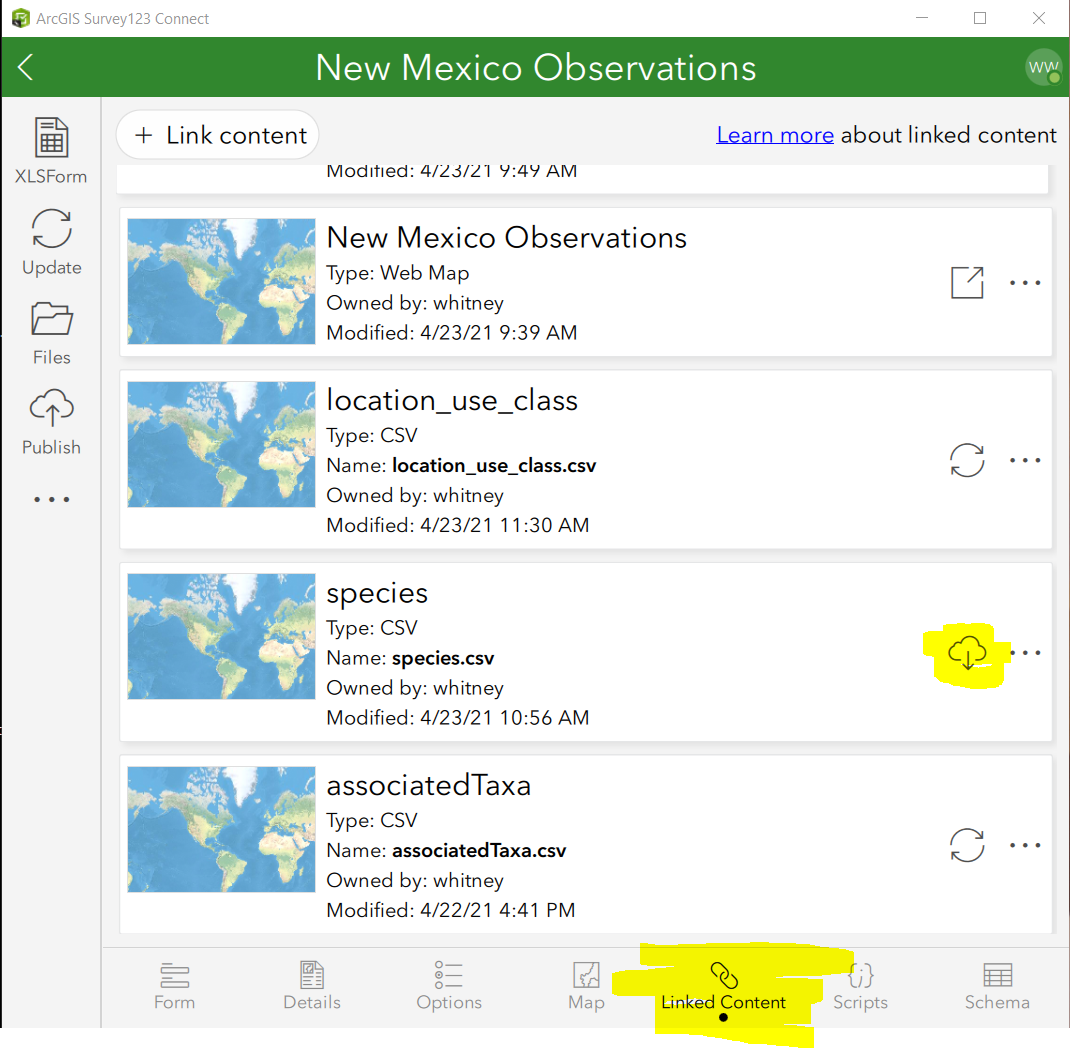 From the Table of Contents, choose Files and navigate to the media folder. 
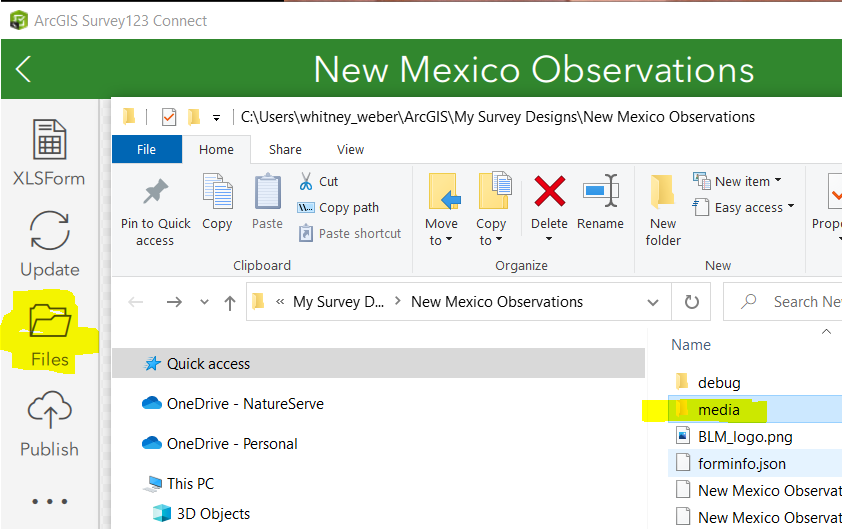 Open the csv file to update (i.e. species.csv).Update the data within the csv file, as appropriate, making sure NOT to change the column headings or file name.Save the changes to the updated csv file.Update the files in ArcGIS OnlineIn ArcGIS.com, within Content, My Content, from the Folders section within the Table of Contents, navigate to the survey folder.  
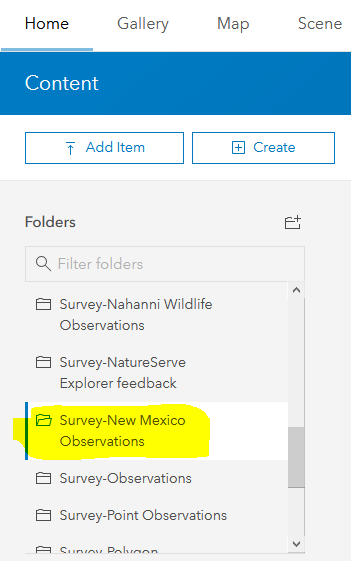 Select the updated csv to open its Details page.
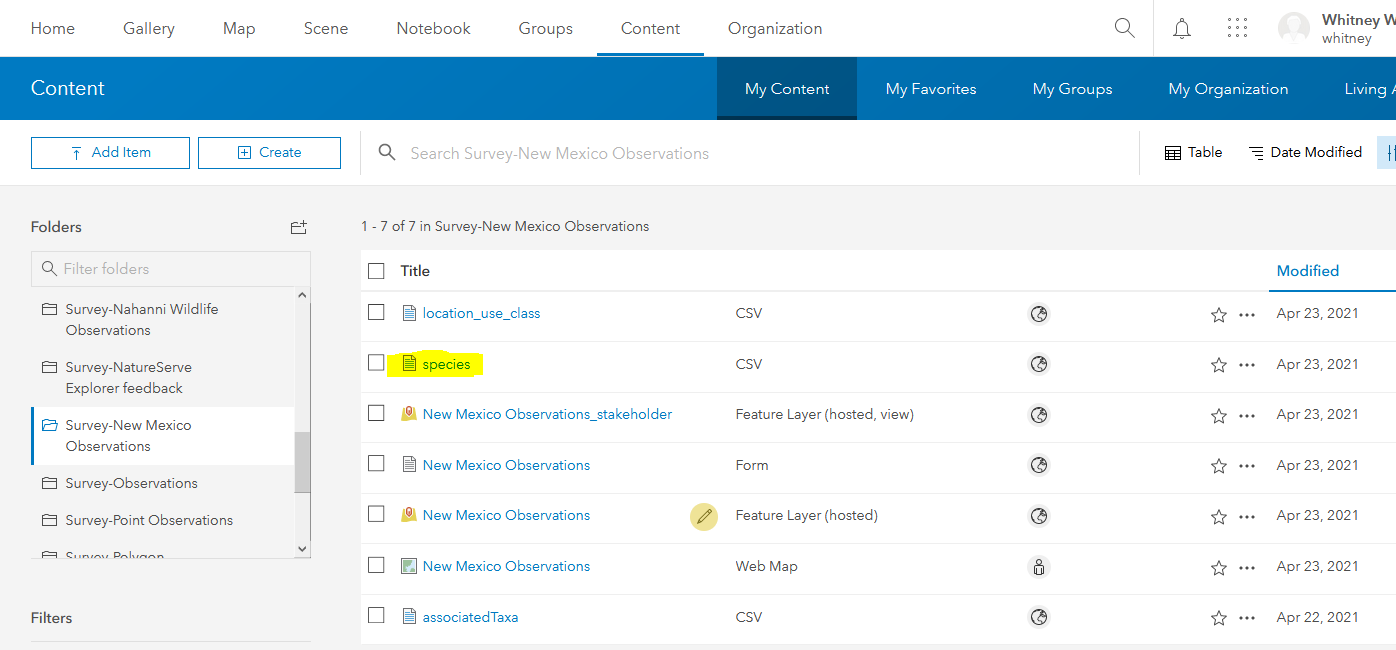 Browse to the updated csv file found within the survey’s media folder (i.e. C:\Users\your_user_name\ArcGIS\My Survey Designs\New Mexico Observations\media) and click Update Item.
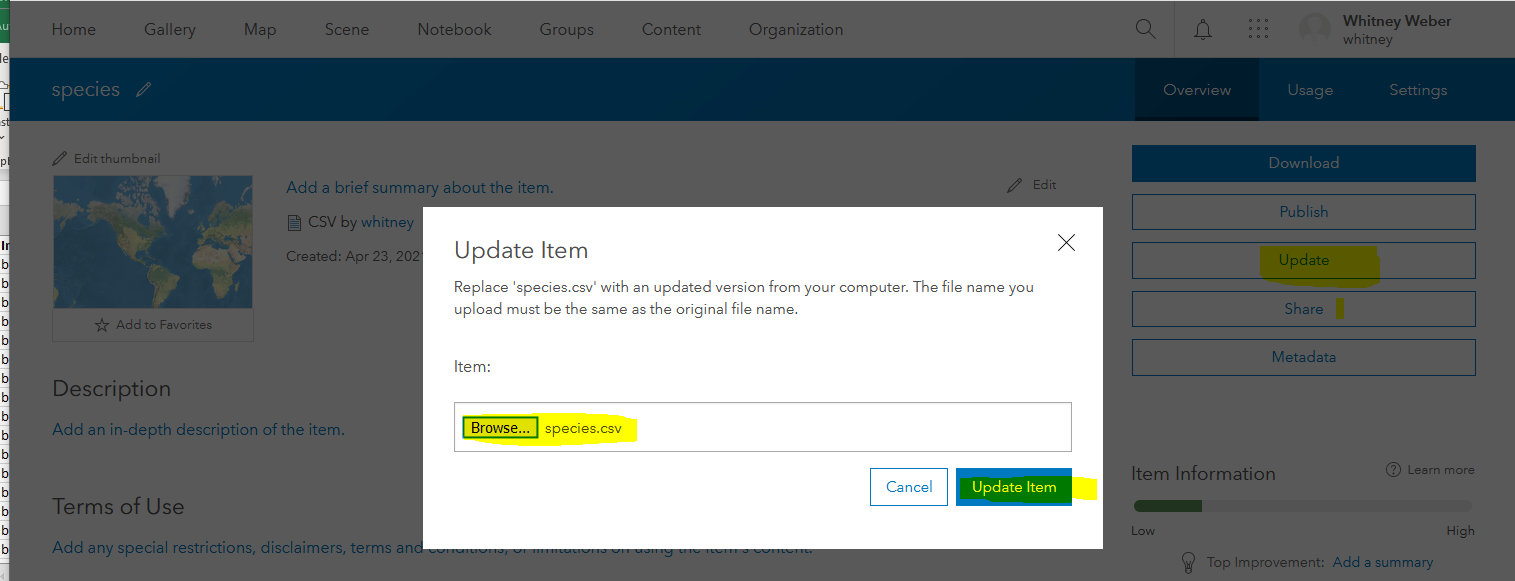 The updated data will be reflected automatically in the survey.Changes to survey questionsIf after collecting data, you realize that changes need to be made to the survey, first, export the existing survey results to a geodatabase (see instructions within the following section: Viewing, Downloading & Using data collected in Survey for Bulk Create in Biotics) to ensure that if data is deleted from the survey (you will receive a warning) that you have a backup. For details regarding what changes can/cannot be made to a survey, see the Update surveys section within the Publish your survey topic.If NatureServe cloned the survey to your organization’s ArcGIS Online account, log into ArcGIS Online and navigate to the Survey-Observations_v1.4 folder.From the menu options associated with the Observations_v1.4 Form, select Edit in Survey123 Connect.
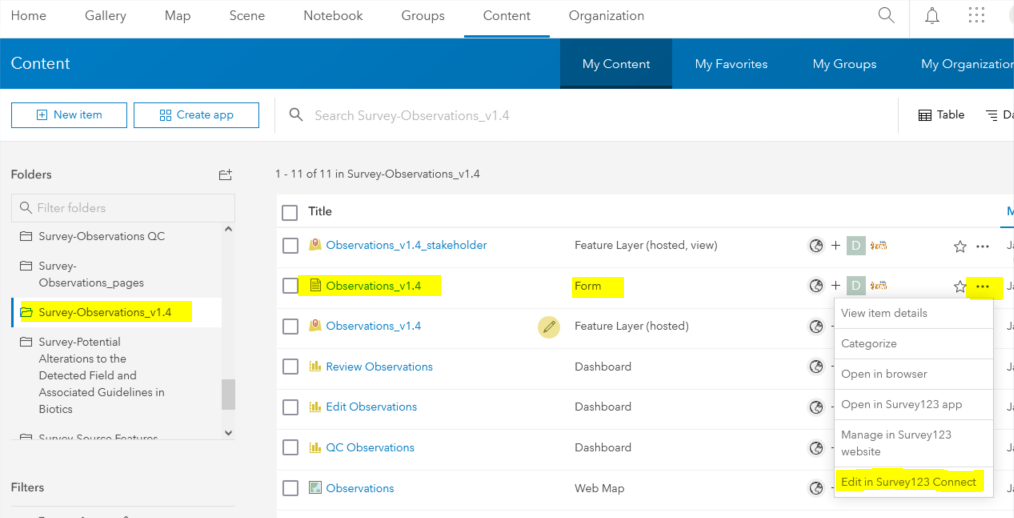 The steps forward apply whether you created and published the survey yourself or NatureServe cloned it for you.Within Survey123 Connect for ArcGIS, open the Observations survey and click XLSForm to edit the spreadsheet and make the desired changes. 
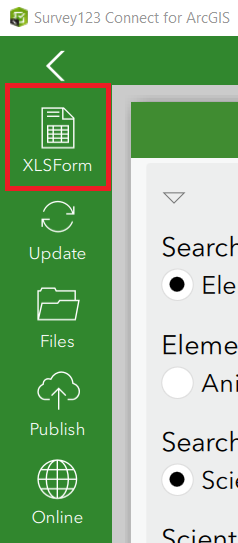 Once the changes have been tested and verified, Publish the changes:
Remember, In the Publish Observations dialog, click Options and disable Create coded value domains from choices and click OK., This is important because the correct values required for Bulk Create in Biotics have already been configured.
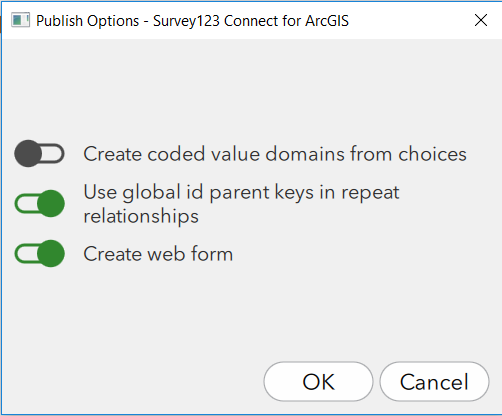 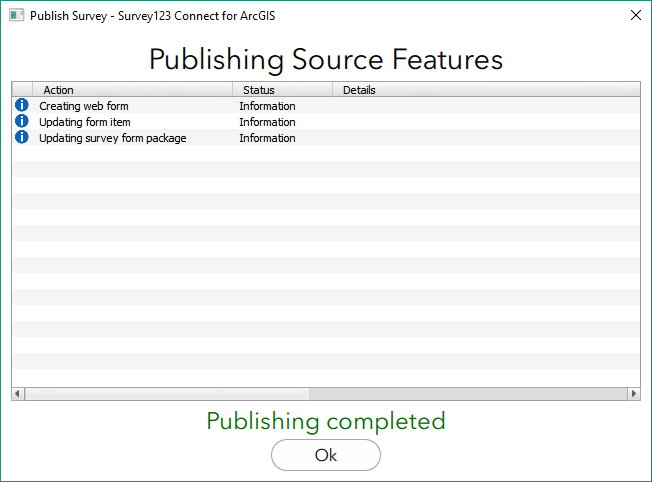 If using Survey123 version 3.9 or higher, users of the survey will be notified that an update has been made and prompted to update the survey. If users are potentially using an earlier version, encourage them to update as bugs have been fixed and functionality added which may be incompatible with older versions! Otherwise, you will need to advise any user who has previously downloaded the survey to refresh the survey, to realize the changes. Within the main menu of Survey123 for ArcGIS, click Updates available (if in version 3.9 or higher) or select Download Surveys from the menu.

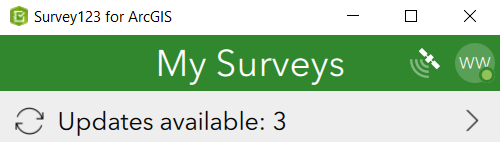 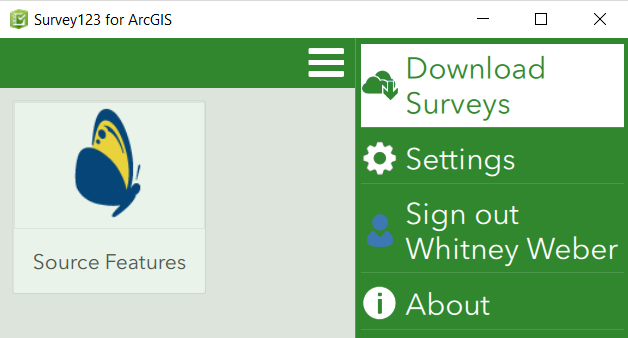 Select the Observations survey and click it to get the updates to the survey.
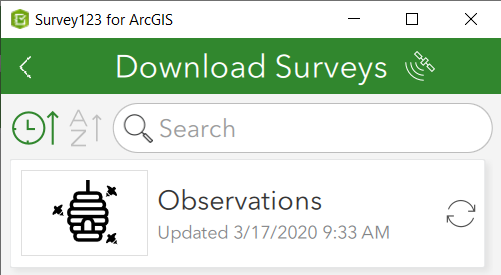 Creating the Dashboard* 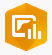 Avoid this work (and a lot of effort) by requesting that NatureServe clone the survey and related materials (Maps, Dashboards, Apps) to your ArcGIS Online account! See the What's involved: NatureServe cloning data from NS AGOL to member AGOL solution for details. The dashboard can be used for reviewing, editing, or QCing the data. Consider making 3 copies of the dashboard and giving different groups of users access to the different dashboard, based on their role. Following are examples:Data collector: full edit capability to extrapolate on the data collected in the field (i.e. mode=edit)Quality Control staff: provide a second survey which limits editable fields to just QC fields and Management/researchers: provide read-only access to the survey results (i.e. mode=view)Determine the id of the Survey Form*The following steps are only necessary if NatureServe has not cloned the survey, and related materials, for you.This can be done in one of two ways – in ArcGIS Online or ArcGIS Survey123.In ArcGIS OnlineLog into ArcGIS Online and from the Content section, My Content, select the Survey-Observations folder within the Table of Contents.
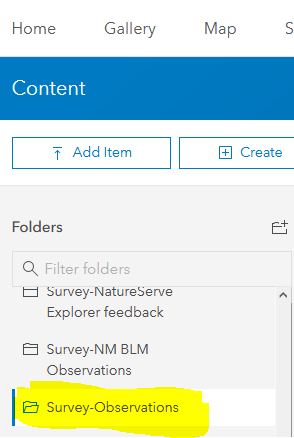 Click the Observations Form.
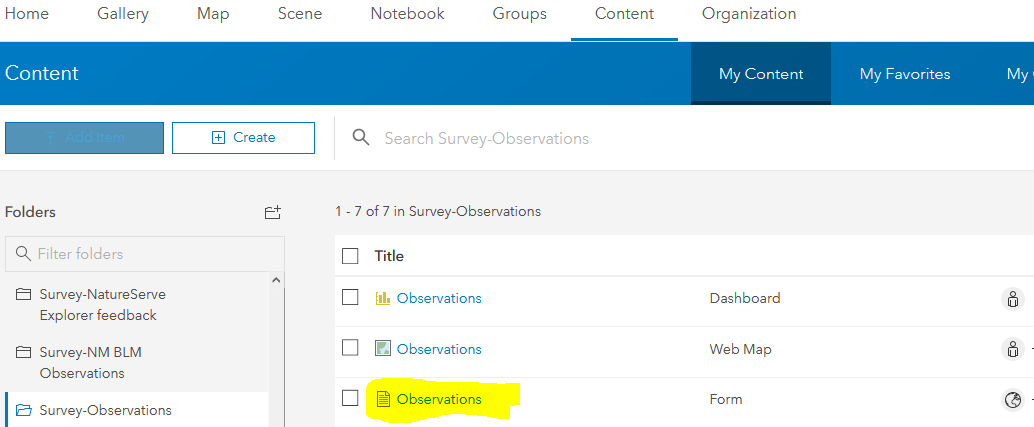 Within the Observations details page, click the URL and copy everything after id= , as shown in blue below. 
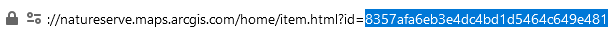 Paste this survey form ID somewhere to access it in a later step, to add the survey to the dashboard.In ArcGIS Survey123Log into ArcGIS Survey123 and select the Observations survey.Within the Observations survey, click the URL and copy everything after survey/ and before /… , as shown in blue below.
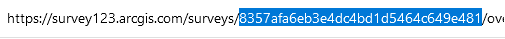 Paste this survey form ID somewhere to access it in a later step, to add the survey to the dashboard.Edit the Observations Web Map* 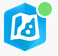 The following steps are only necessary if NatureServe has not cloned the survey, and related materials, for you.When the survey was published, an Observations web map was automatically created, but it will only include the Observations (Point Layer) which reflects the (tabular) survey data. The spatial data is actually contained within the point, poly, and line Layers which need to be added to the Observations Map, for use in the Dashboard. Log into ArcGIS Online and from the Content section, My Content, select the Survey-Observations folder within the Table of Contents.
Click the menu  associated with the Observations Web Map and select Open in Map Viewer.
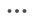 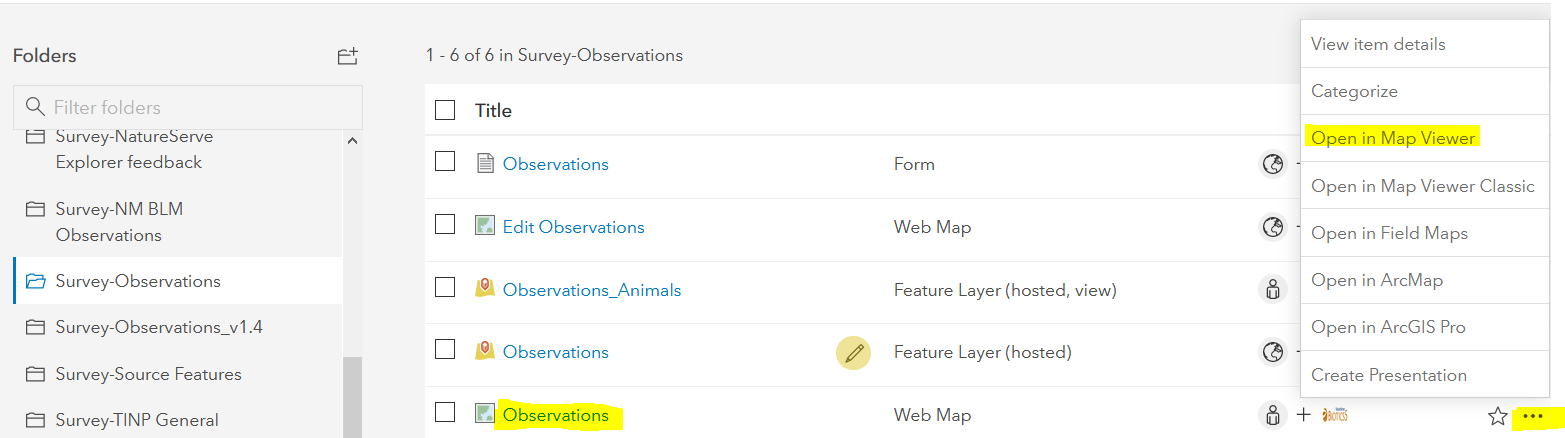 Within the Observations web map, choose Add layer.
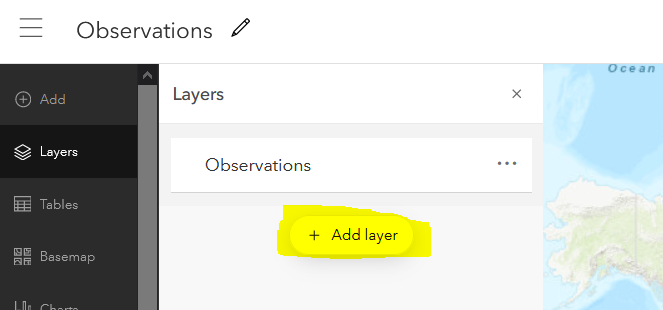 Within Add layer, navigate to the Observations layer and click the  icon to add all the layers within the survey to the map.
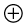 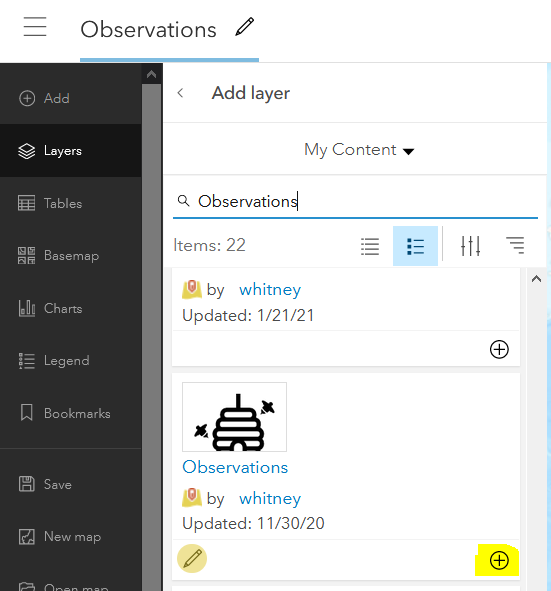 Change the Properties for the Line, Point, and Polygon layers, as desired. Navigate between the layers using the dropdown at the top.
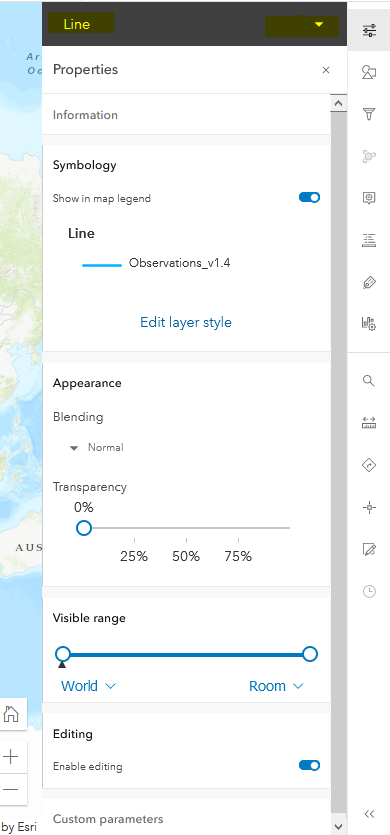 Should you want other layers visible within the map to use within the dashboard, add them now. Otherwise, click the  icon next to Add layer to stop adding layers.
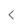 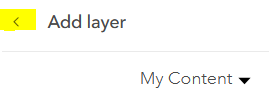 Click the menu  icon to the right of the Observations layer at the top and choose Remove, as it duplicates the existing Observations layer in the Map.
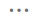 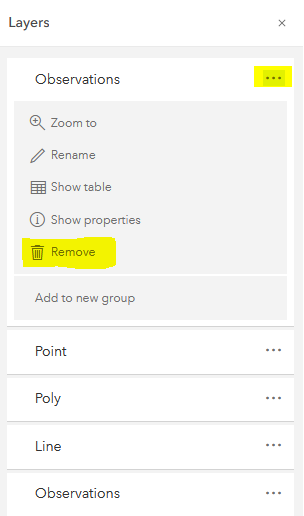 Hover next to the menu  icon associated with the Observations layer at the bottom and click the  icon to turn off the layer’s visibility. The actual point locations are reflected in the Point layer, hence turning off the layer’s visibility. The layer is still necessary within the map for the tabular data, so DO NOT remove it.
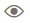 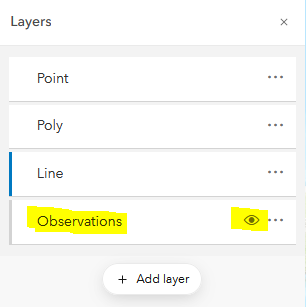 If desired, use the menu  icon to Rename the layers (i.e. Point observations,…) and click OK.
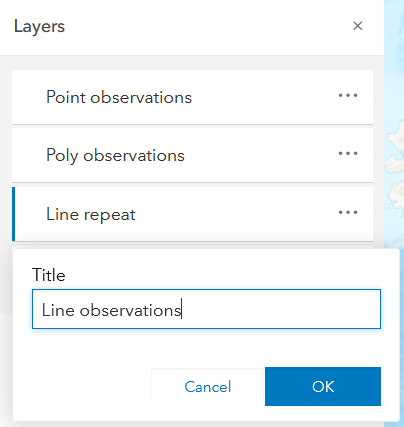 Save the map .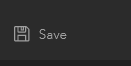 Click the Create app icon and choose Dashboards.
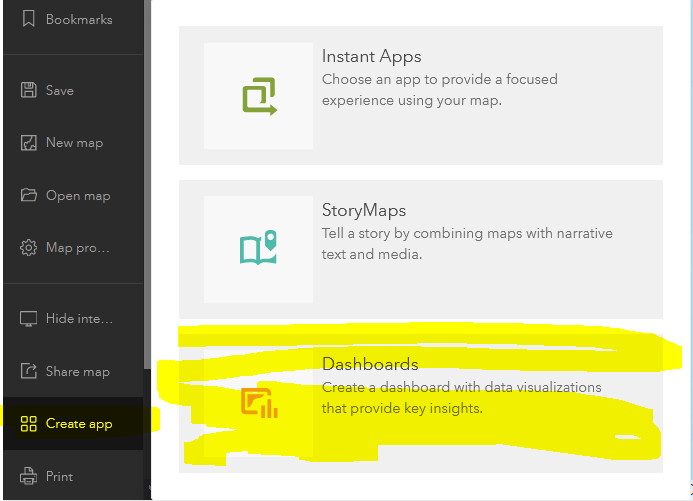 Create the Dashboard*The following steps are only necessary if NatureServe has not cloned the survey, and related materials, for you.Within Create new dashboard, enter the appropriate data and click Create dashboard.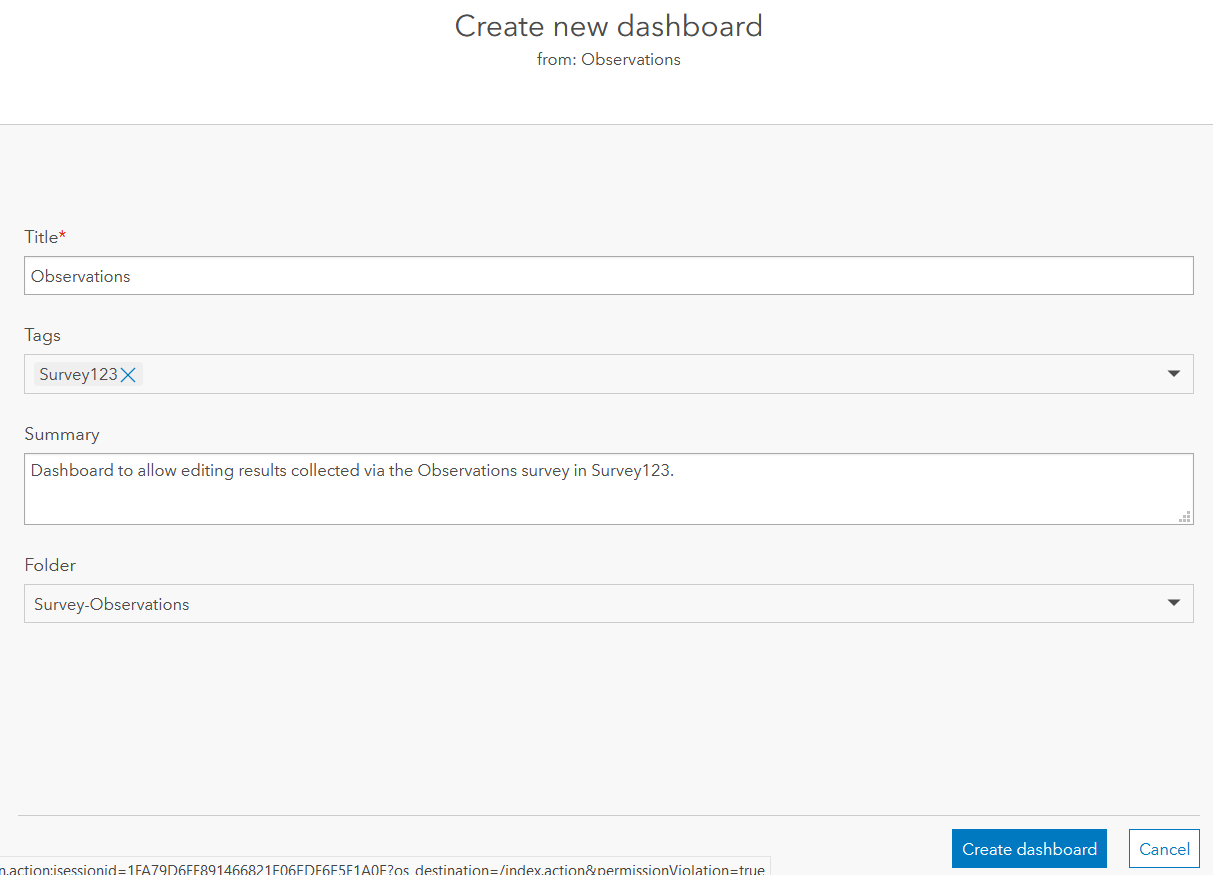 Within the newly created dashboard, hover over the Map and expand the menu, displayed in the top left corner. Click the Configure  icon.
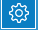 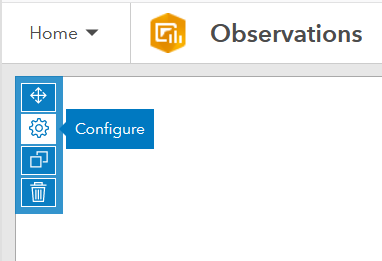 Within the Settings section, indicate the tools to be available via the Map and click Done. 
NOTE: Given that the Point, Line, and Polygon observations layers contain no data, I recommend disabling the pop-ups to prevent confusion. This data will be displayed in both a summary of the data as well as the survey response itself.
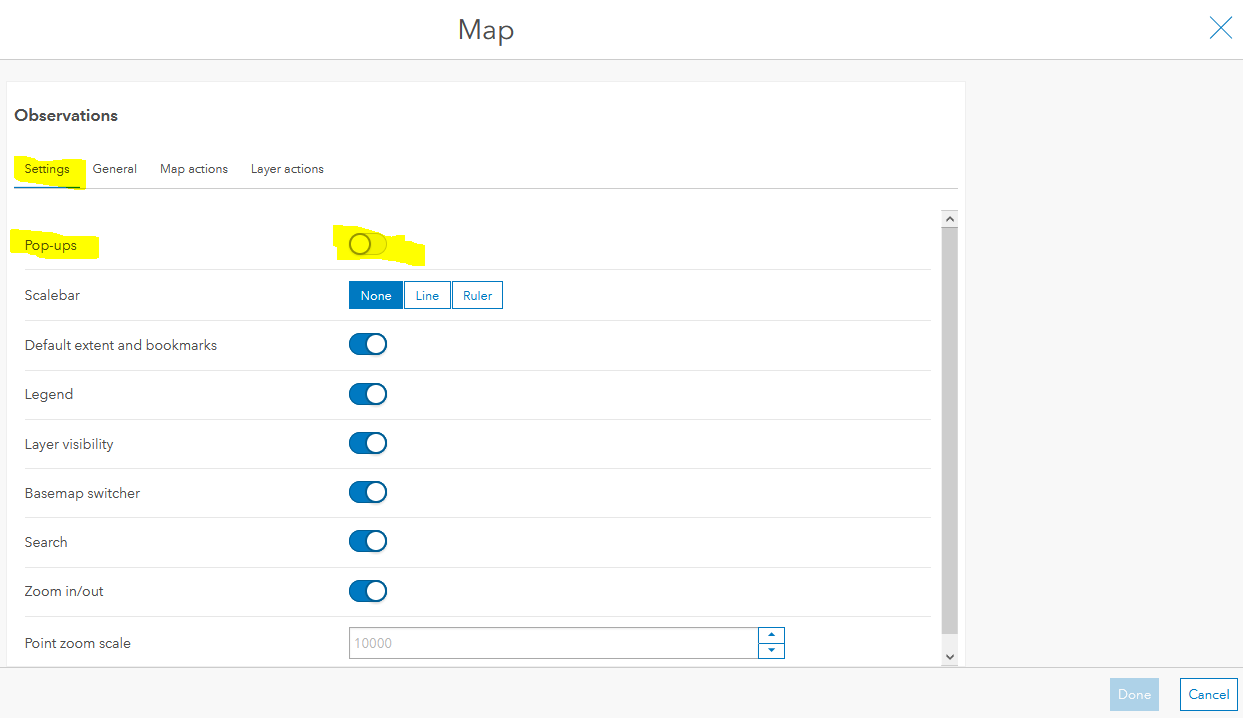 Navigate to the Layer actions section.Click the Add action  dropdown menu corresponding to the Point observations and select Zoom.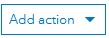 Within the Zoom section, from the Add target dropdown, choose the Map  icon. This will result in the Map zooming to the selected records.
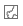 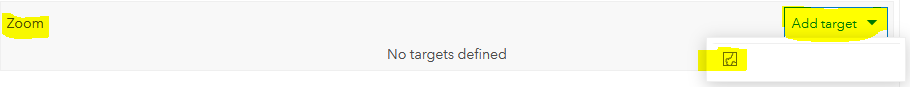 Repeat Steps 5 & 6 to configure the Zoom action for both the Line observations and Polygon observations layers.Click Done to save the configuration changes to the Map.Save  the changes to the Dashboard.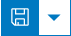 Create a List of Observations*From the Add elements  dropdown menu, choose List.
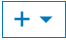 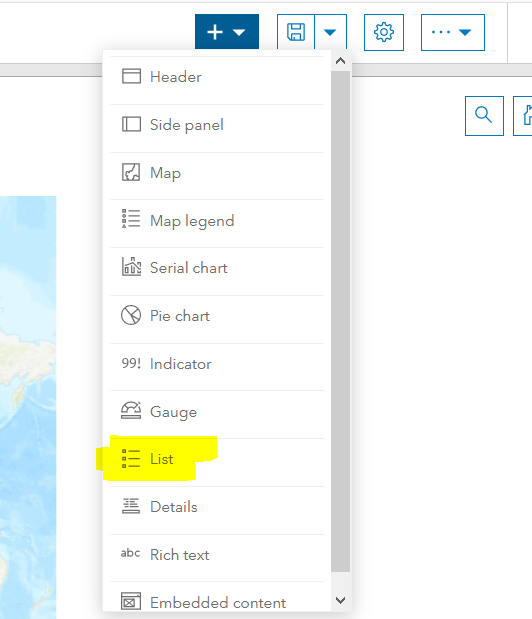 Within List, select the Observations layer, as it contains all of the survey data.
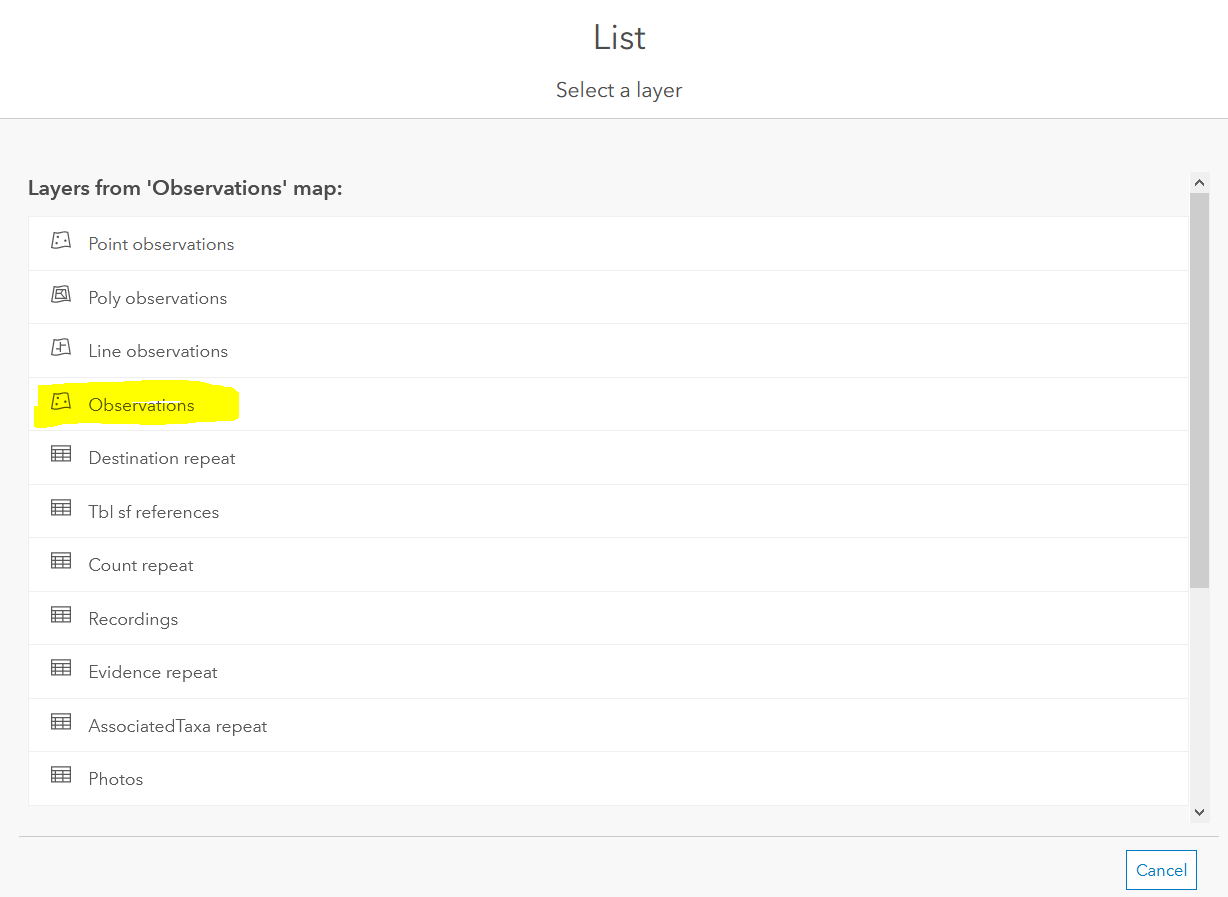 Within the List settings, navigate to the List section.Populate the Line item template with the desired data. Click the attribute  icon to include data from fields. Following is a formatted example which can be copied. 
Scientific Name: {scientific_name}
Common Name: {common_name}
Higher Taxonomy:  {higher_class_unit_name}
Visited By: {v_by}
Visit Date: {v_date}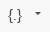 Element Type: {element_type}
Pre-SF Type: {pre_sf_type}
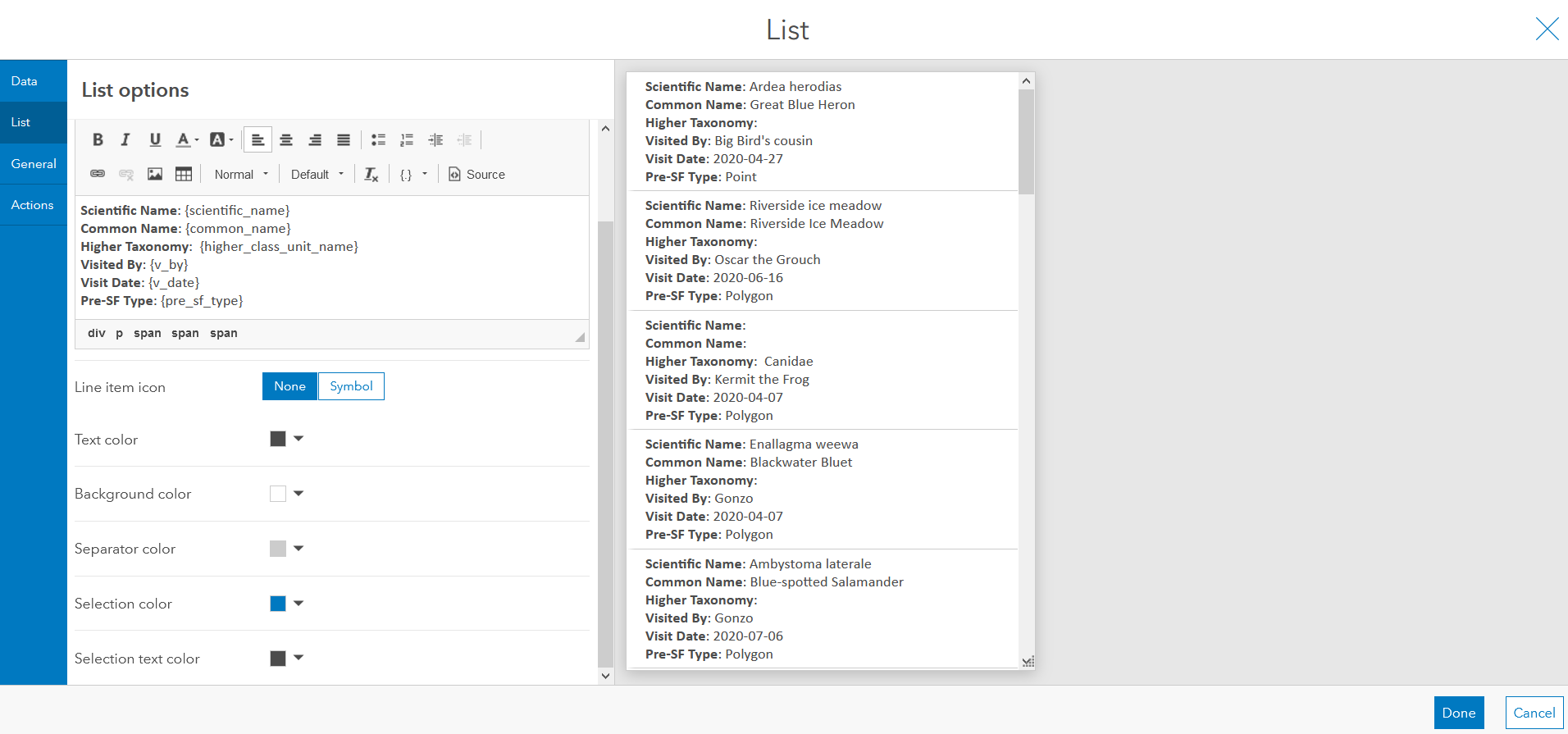 Navigate to the General section and provide a Name, such as Survey summary.
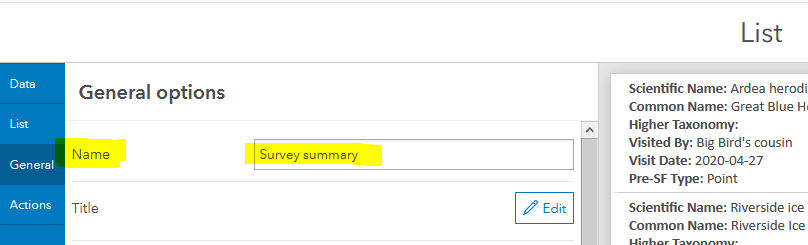 Navigate to the Actions section, click the Add action dropdown to select Filter. 
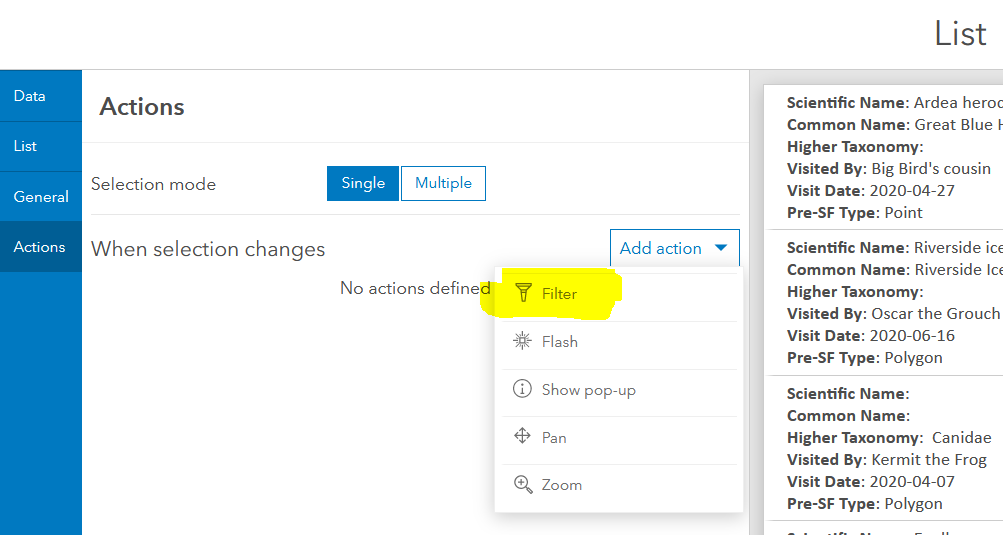 Within Filter, click the Add target dropdown to select the Observations layer. This will filter the layer within the Map based on the record selected in the List.Again, click the Add target dropdown to select the Point observations layer (or Point repeat if not renamed). 
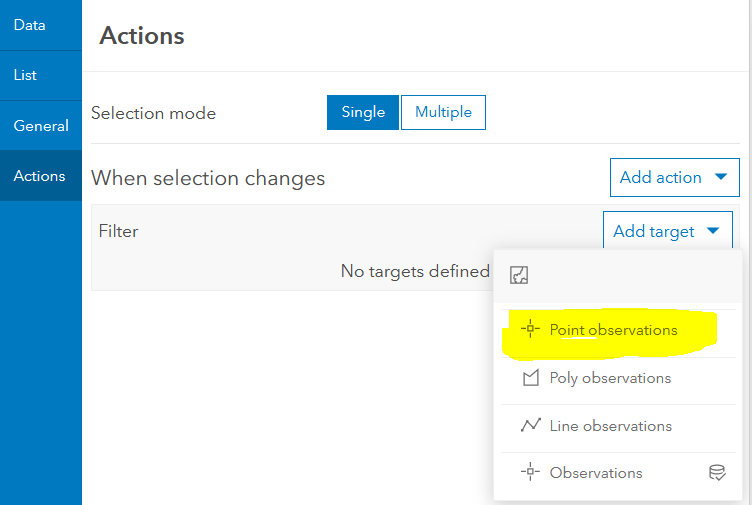 For the Point observations, choose GlobalID as the Source field and ParentGlobalID as the Target field. The Source field refers to the Observations layer on which the List is configured (see Step 16). The Target field refers to the corresponding data record within the Point observations layer, which we chose as the target layer in the previous step.
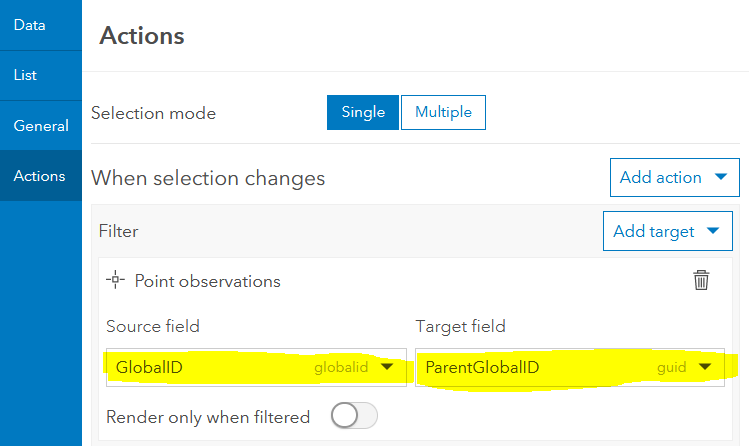 Repeat the previous two steps to add the Poly observations and Line Observations as additional Filter targets.
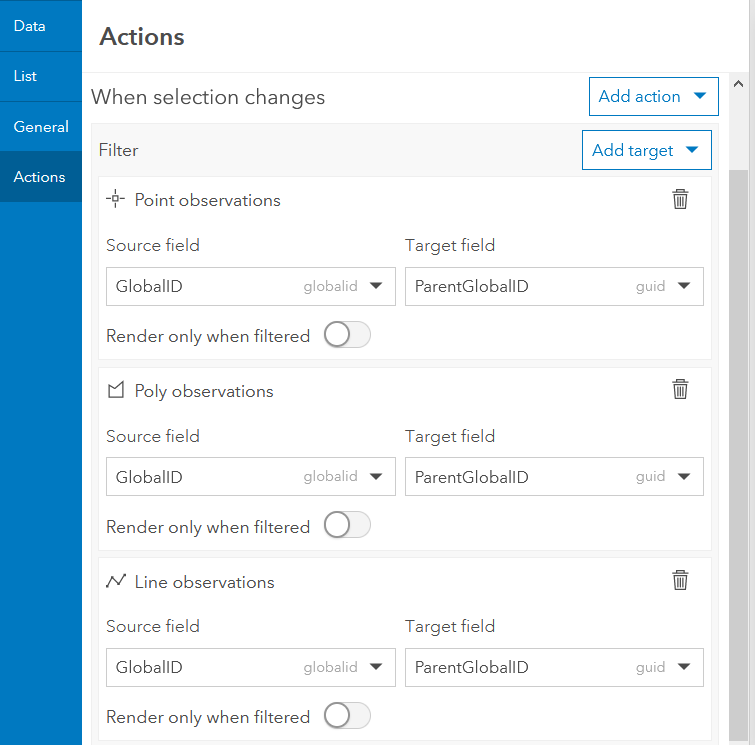 Click Done to save the configuration changes to the List.Save  the changes to the Dashboard.Add the Photos/Audio Recordings*NOTE: This section does not apply if you used the standard Observations_v1.4 survey, as the Photos are no longer in a repeat section but as an image with a multiline appearance setting. This does apply for the audio recordings which are within a repeat section.Within the dashboard, from the Add elements  dropdown menu, choose Details.
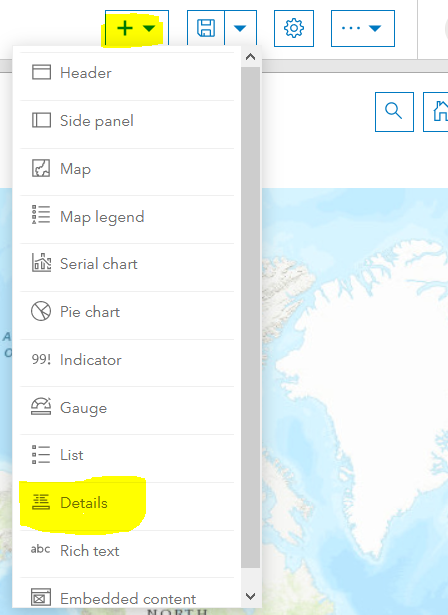 Within Details, select the Photos table. 
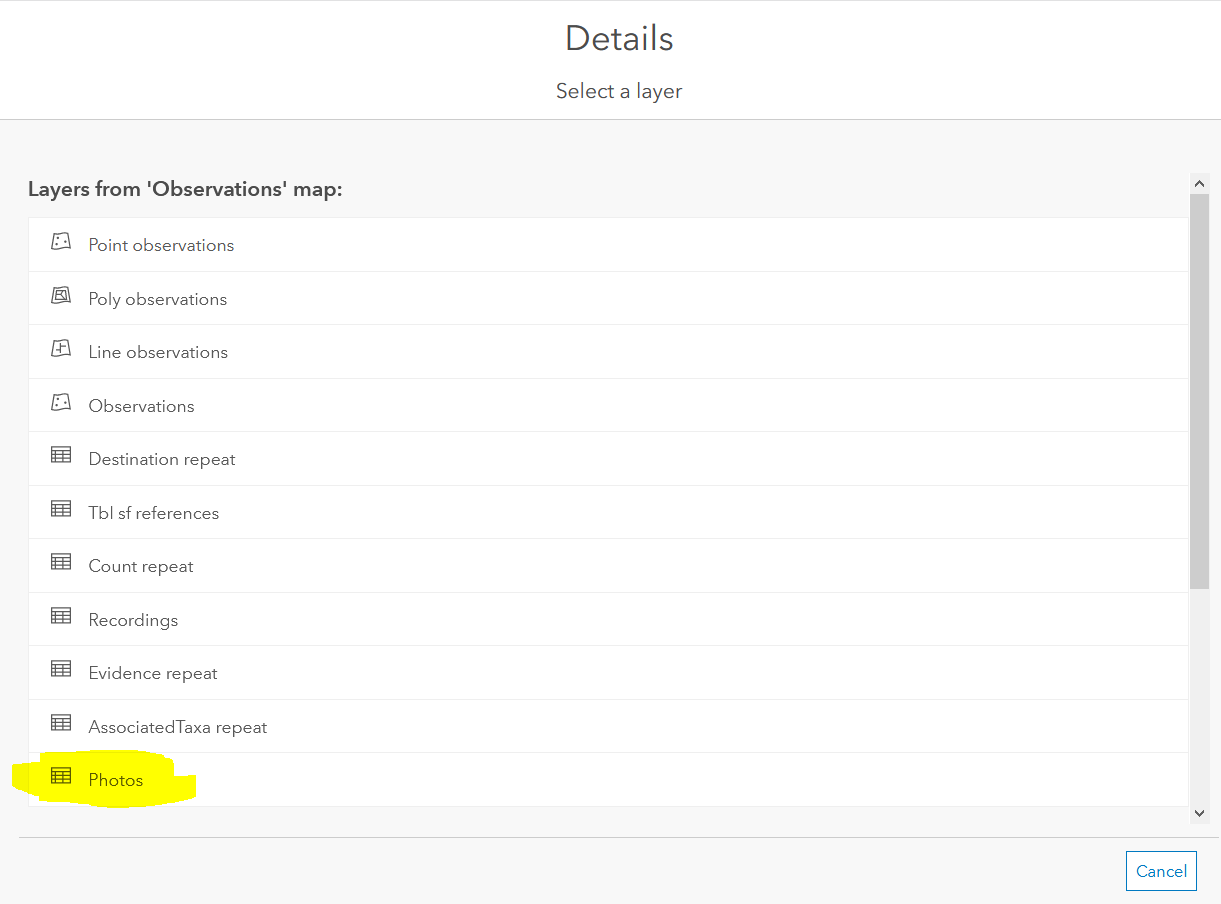 Within the General section, change the Name to Photos and toggle Last update text.Click Done to save the configuration changes to the Photo Details.
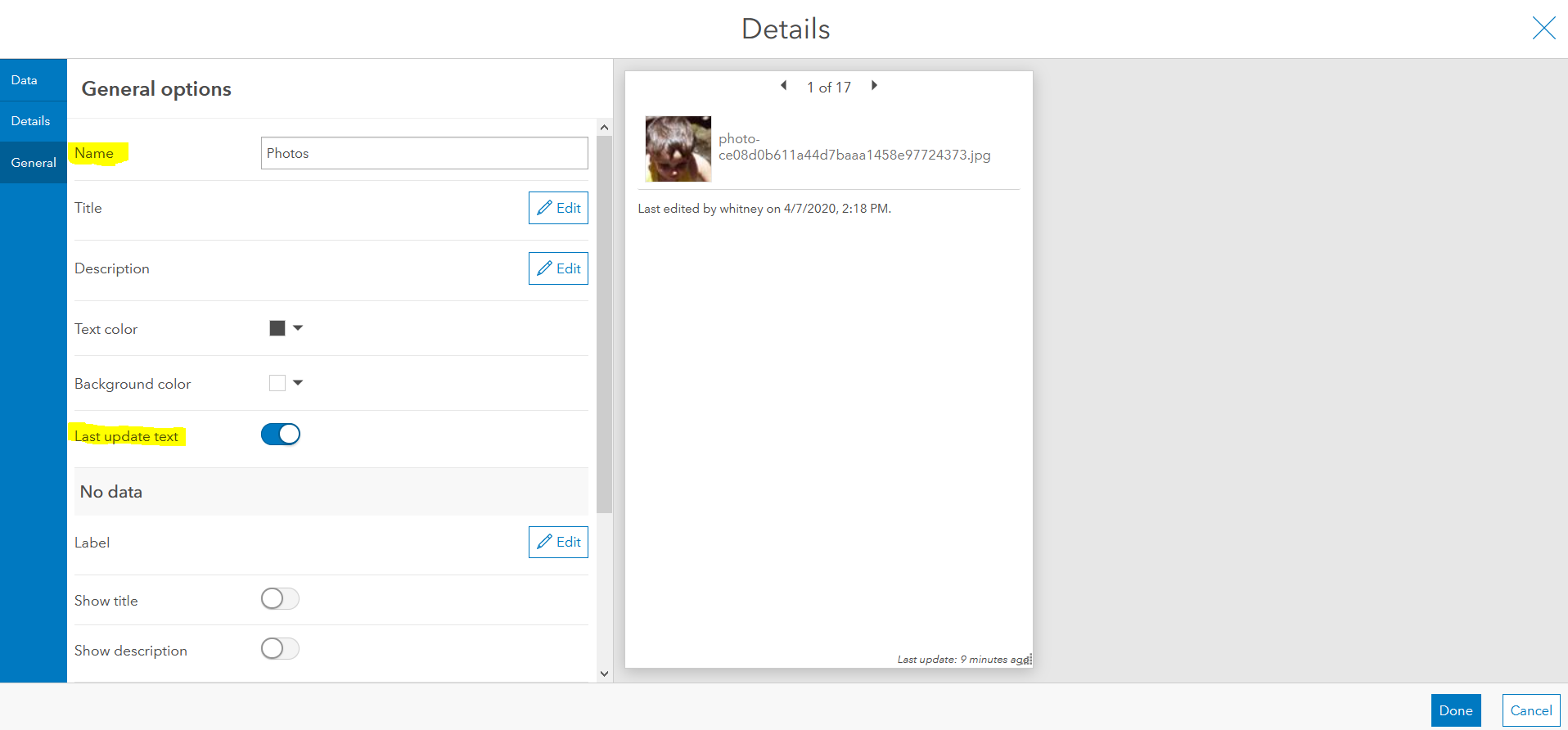 Hover over the Photos and expand the menu, displayed in the top left corner. Click the Drag item  icon and drag the Photos onto the middle box on the Map to Stack the items.
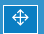 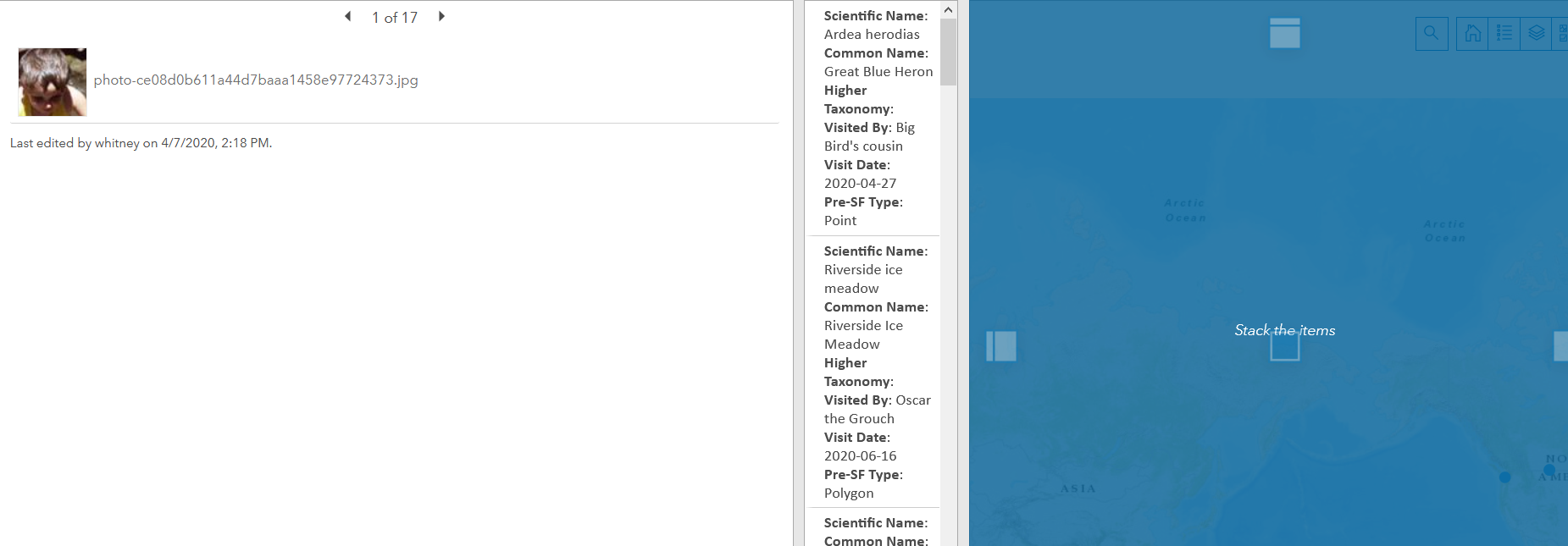 Click the pencil icon next to Details to rename the tab Photos.
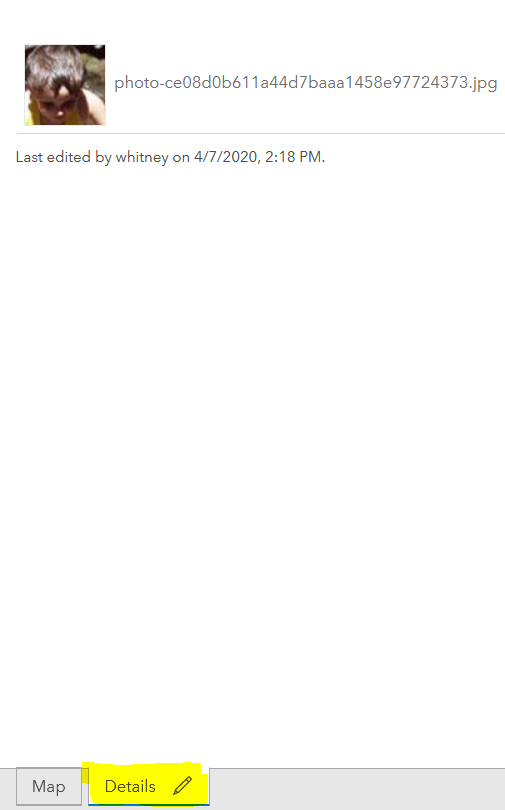 Save  the changes to the Dashboard.Add the Survey*From the Add elements  dropdown menu, choose Embedded Content.Within Embedded Content, select Features as the Type.Select the Observations layer.
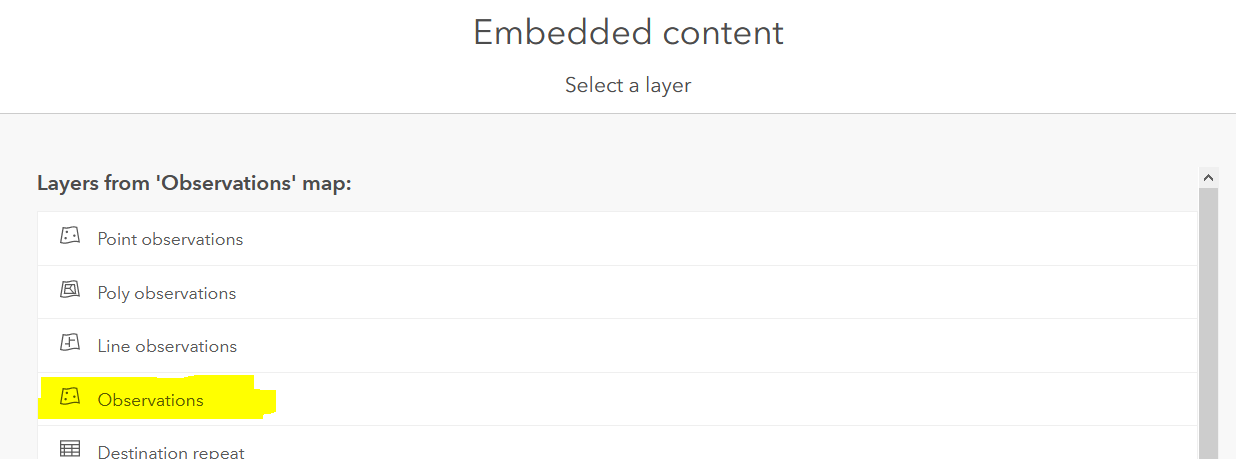 Within the URL, enter the following, replacing xxxx with the id of the survey form, identified in Determine the id of the Survey Form:
https://survey123.arcgis.com/share/xxxx?mode=edit&globalId={globalid}&hide=navbar,footer&version=latestmode=edit: the survey will be editable


NOTE: to only allow the survey to be viewed, use mode=view

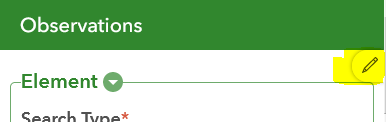 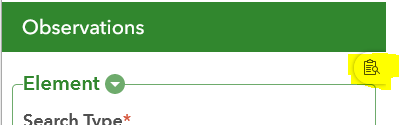 hide=navbar,footer: hides the navigation bar and footerversion=latest: uses the most recent version of Survey123
NOTE: See this blog article for more information on Web form URL parameters.To minimize wait time for survey results to load, decrease the Maximum features displayed.Within the General section, change the Name to Survey.
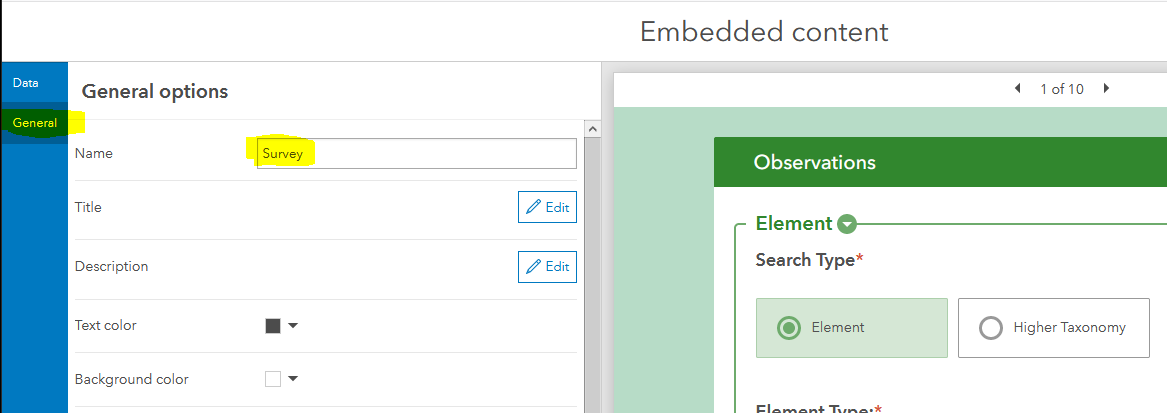 Click Done. Click the Drag item  icon and drag the survey onto the right box on the Map/Photos to Dock as a column.
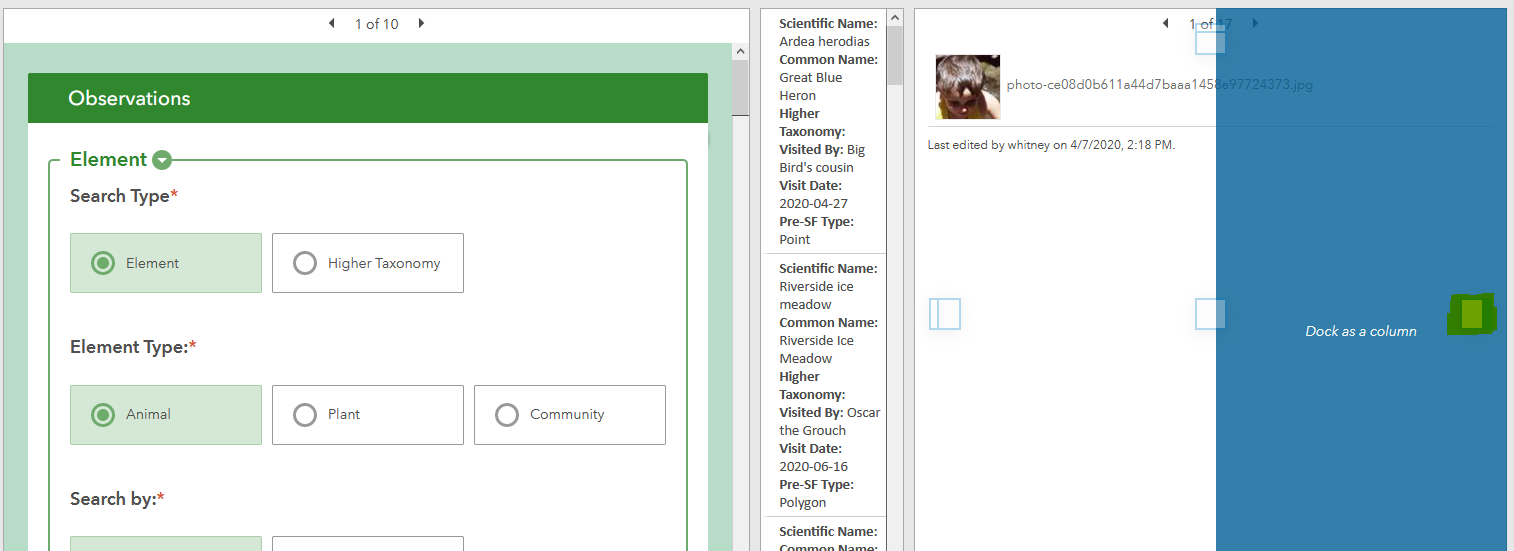 The survey is repositioned to the right of the Map/Photos stack.Save  the changes to the dashboard.Add a Header*From the Add elements  dropdown menu, choose Header.Within the Header panel, click Done unless you want to further customize the header.Save  the changes to the dashboard.Add FiltersLimit the data displayed within the Survey summary list by adding filters to the Header. 
NOTE: Filters can also be added to a Side panel, should you not want to clutter the Header or have too many filters to fit well.
 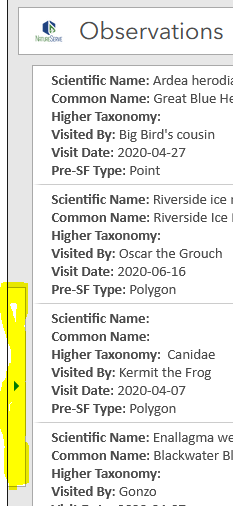 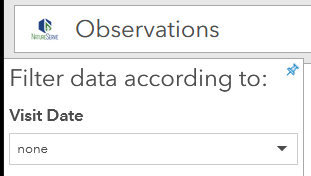 Hover over the newly created Header, to expand the menu. Select the Add category selector  icon.
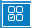 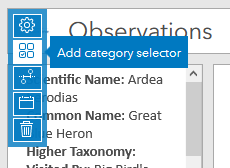 Within the Category selector, select Grouped values from the Categories from option.Select the Observations layer, as it contains all the data.
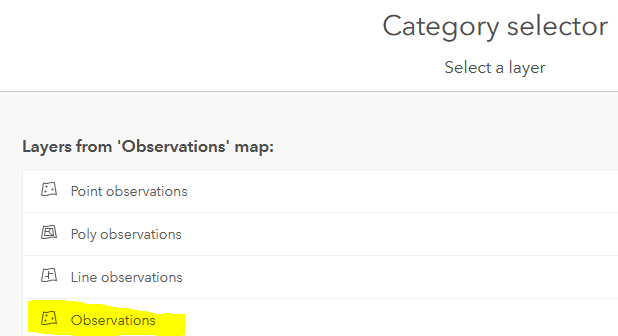 From the Category field dropdown, select the field on which to base the filter (i.e. Scientific Name).
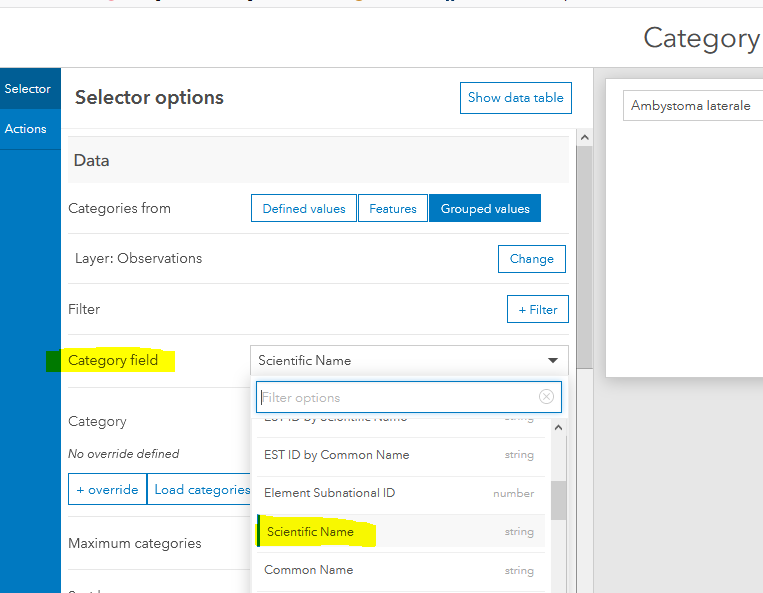 In the Selector tab, allow for Multiple Selections.Toggle the None option and within Label for none, enter Filter by Scientific Name. NOTE: Including this here rather than as a Label, saves space to allow for additional filters.Name the selector Filter by Scientific Name.Within the Actions section, click Add action  corresponding to When selection changes and select Filter.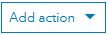 From the Add target  dropdown, select Survey summary.
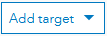 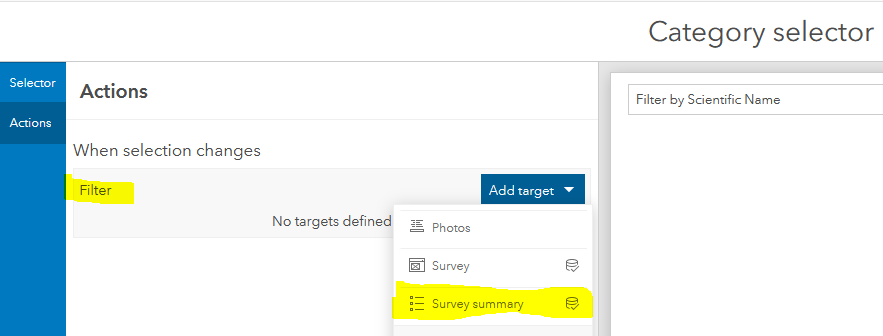 Should you want the filter applied to the other elements, repeat step 9 for the Survey.Click Done and Save  the changes to the dashboard.The filter appears in the Header.Repeat to create as many filters as would be helpful (i.e. Common Name, Visitor, Visit Date, Taxonomy).Configure Actions of Survey summary list to include new elements*The following configures the Survey summary list to filter the Photos & Survey results, based on the selected records. Additionally, the Map will zoom to the selected records.Hover over the Survey summary list and expand the menu, displayed in the top left corner. Click the Configure  icon.
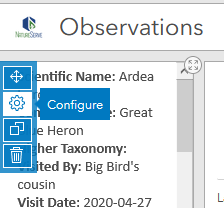 Navigate to the Actions section, and within Filter, click the Add target dropdown to select Photos (or Recordings). This will filter the Photos  (or Recordings) based on the record selected in the List. 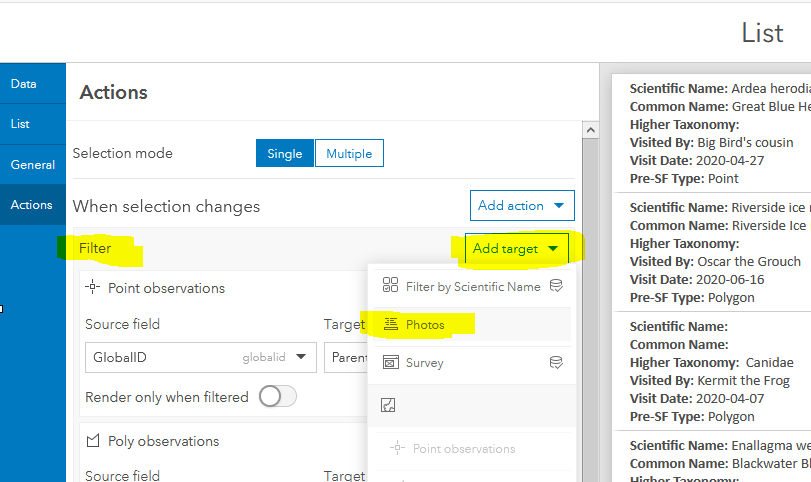 Again, within Filter, click the Add target dropdown to select the Survey. This will filter the survey results based on the record selected in the List.Within When selection changes, click the Add action dropdown to select Zoom to the Map.
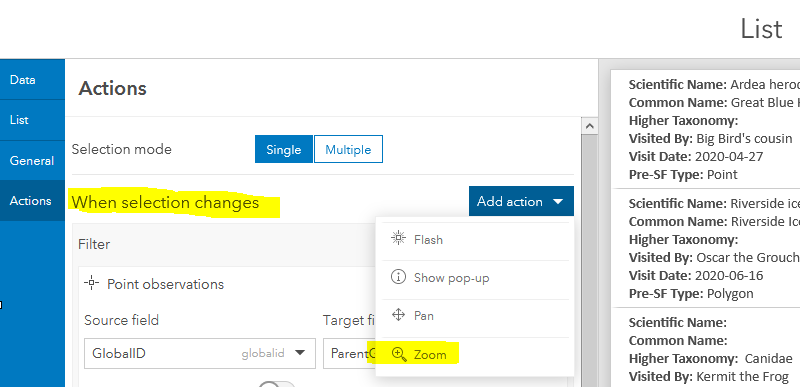 Click Done and Save  the changes to the dashboard.Configure Actions of Map to Filter new elements*The following will result in the Photos, Survey, and Survey summary records being filtered according to the selection within the Map. This gives the option of a spatial filter, rather than the attribute filters developed within the Add Filters section.Hover over the Map and expand the menu, displayed in the top left corner. Click the Configure  icon.Within the Map configuration, navigate to the Layer actions section.Click the Add action  dropdown menu corresponding to the Point observations and select Filter.Within the Filter section, click the Add target dropdown and choose Survey summary.
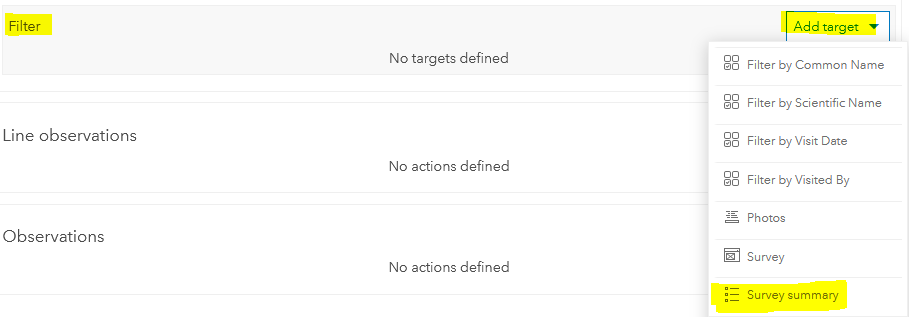 Within the Survey summary section, choose ParentGlobalID as the Source field and GlobalID as the Target field. The Source field refers to the field within the Point observations layer on which the Action is configured. The Target field refers to the corresponding data record within the Observations layer on which the Survey summary list is based (see Step 2 within Create a List of Observations).
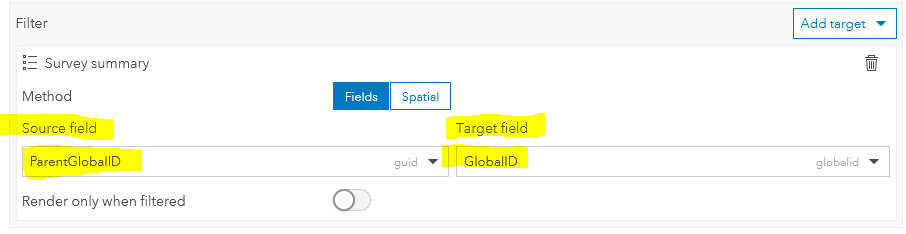 Repeat Steps 4 & 5 to Filter the Survey and Photos/Recordings, as well.
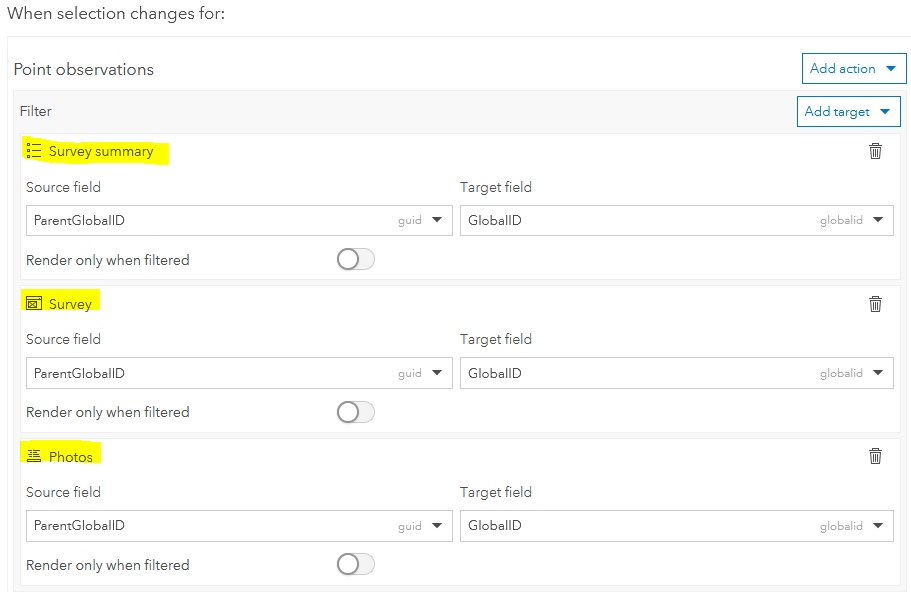 Repeat Steps 3 through 6 to Filter the Line and Polygon observations Click Done and Save  the changes to the dashboard.
Configure the dashboard*Click the Configure  icon at the top of the dashboard.
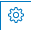 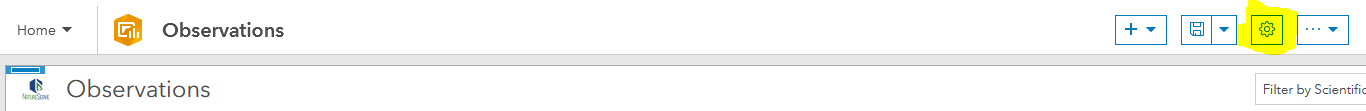 Within Dashboard settings, navigate to the General section and toggle Allow element re-size and click Done. This will allow the Dashboard to resize according to the size of the viewing device.
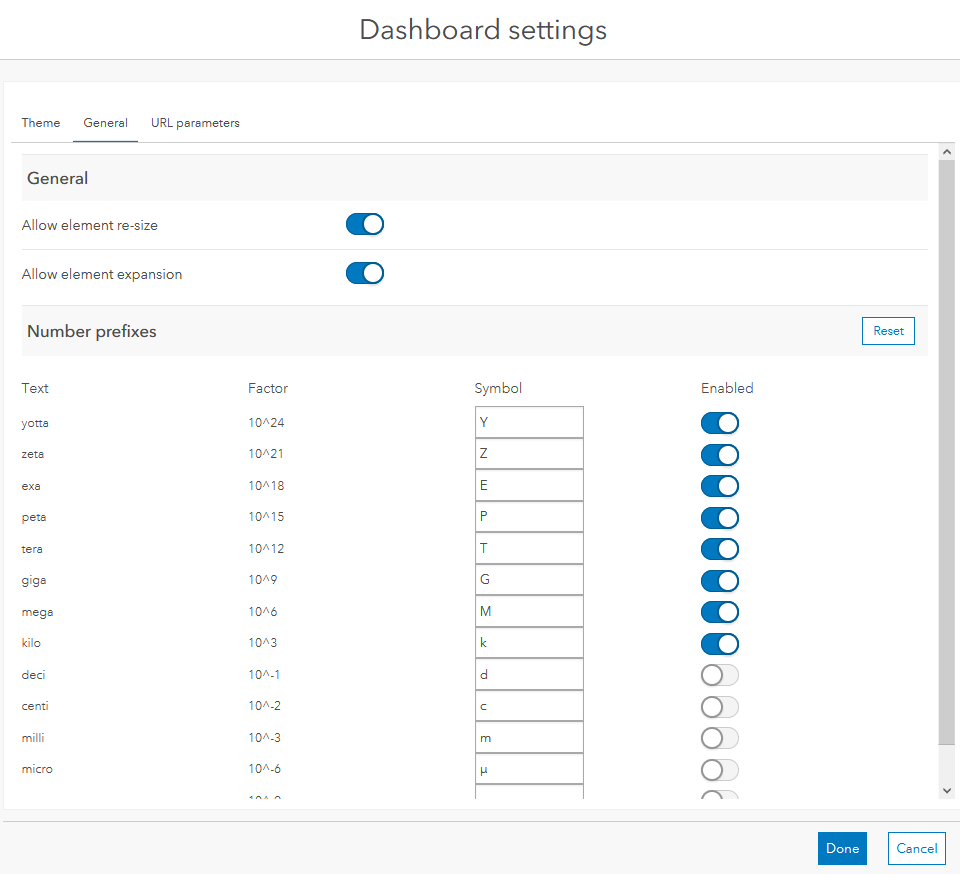 Resize the elements within the dashboard to your preference.
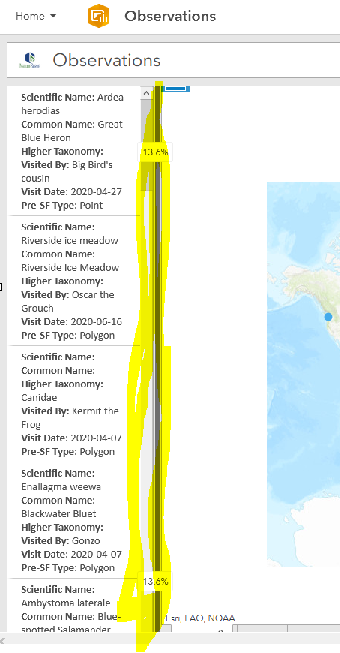 Save  the changes to the dashboard.To create additional versions of the dashboard (i.e. view only or only edit certain fields [i.e. QC fields]), from the Save menu, choose Save as and give it a new name (i.e. Review or QC Observations).From the Home menu, choose Dashboard item details.Within the Dashboard details page, Edit thumbnail to include the same icon used for the survey.
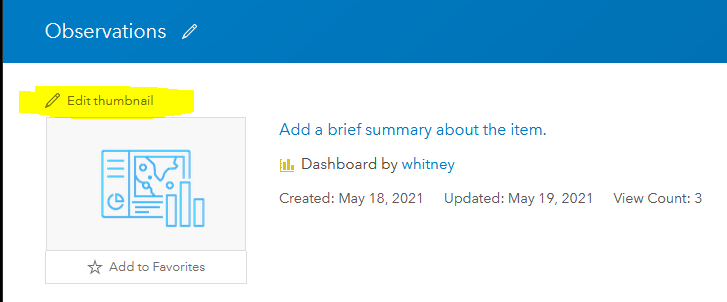 Within Create Thumbnail, Browse to the Beehive.png or icon of your choice. Adjust the Zoom scale to include the entire icon and click OK.Share the dashboard with the appropriate audience and Save the changes.
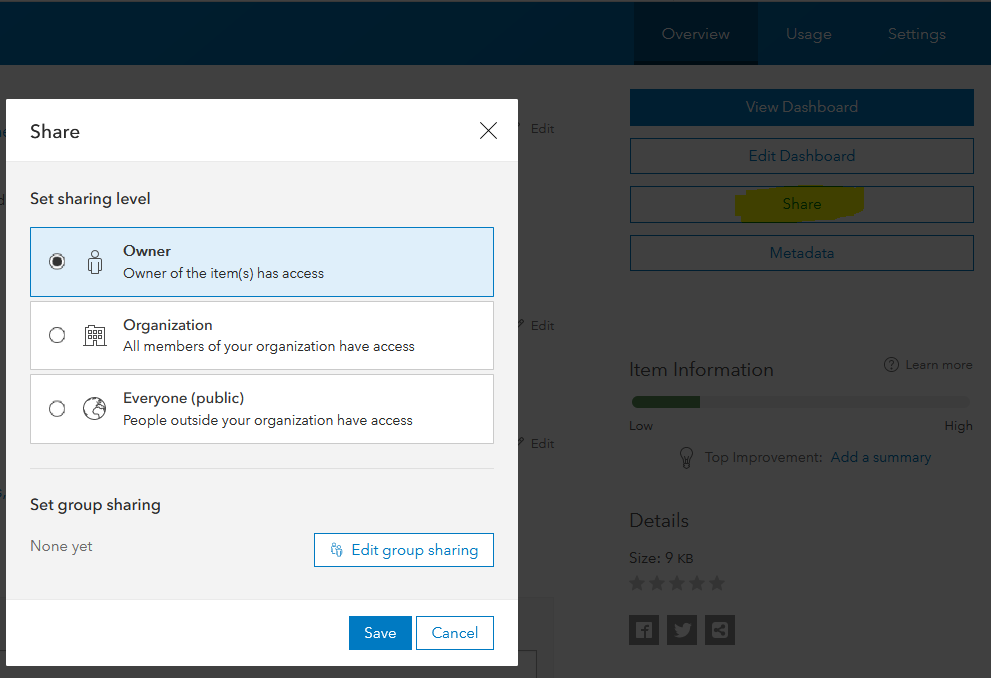 View Dashboard to determine if further changes are desired.
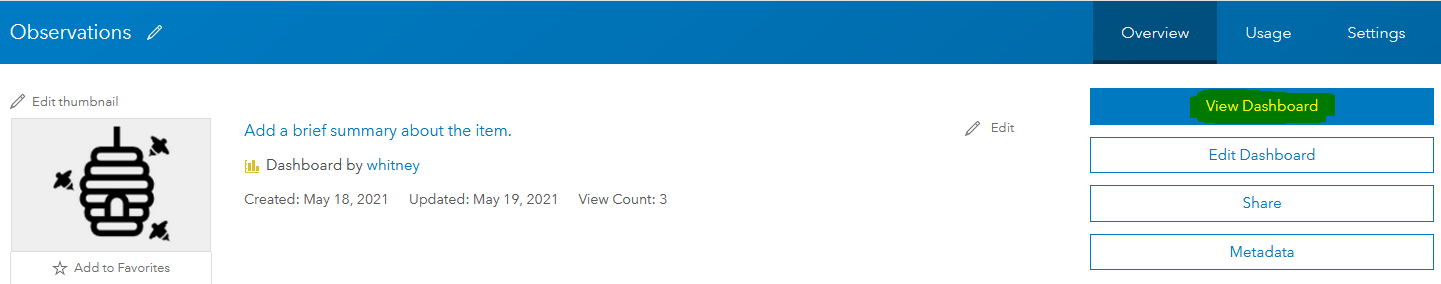 Create additional versions of the Dashboard for QC or Review only purposes (OPTIONAL)*The following steps are only necessary if NatureServe has not cloned the survey, and related materials, for you.It may be useful to have additional versions of the Dashboard for sharing to different user groups, based on their roles and use of the data. The initial dashboard allows editing of all the survey responses. Additional versions may include:Only QC fields are editableReview of survey responses only – no edits allowedSurvey responses limited to animal/plant dataCreate a view only version of the dashboard (OPTIONAL)*The following example provides information for duplicating the original dashboard to build a version for view only (i.e. no edits allowed), utilizing the survey created in the previous section: Create a version of the survey which only allows specific fields to be editable (i.e. QC fields)Edit the original dashboard, created in the Create the Dashboard section.Finalize all changes as the dashboard will be duplicated.From the Save dropdown list, select Save as. 
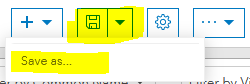 Name the new dashboard appropriately and maintain it in the same folder, to easily find all dashboards associated with the survey (i.e. Review Observations).
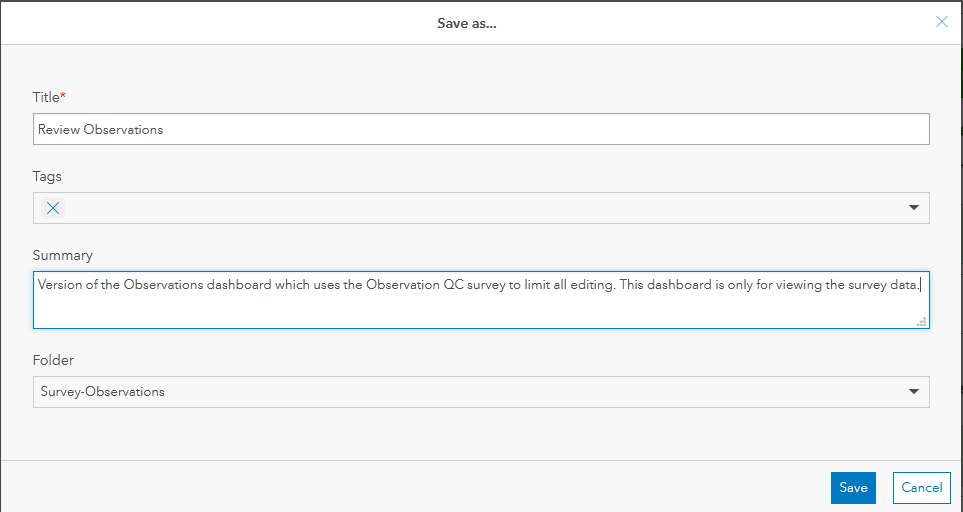 Hover over the survey portion of the dashboard and select Configure.
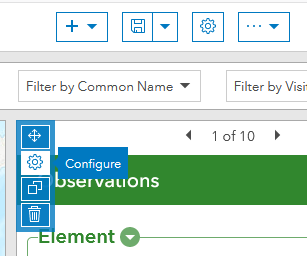 Within Embedded content, edit the URL to change the mode from edit to view.
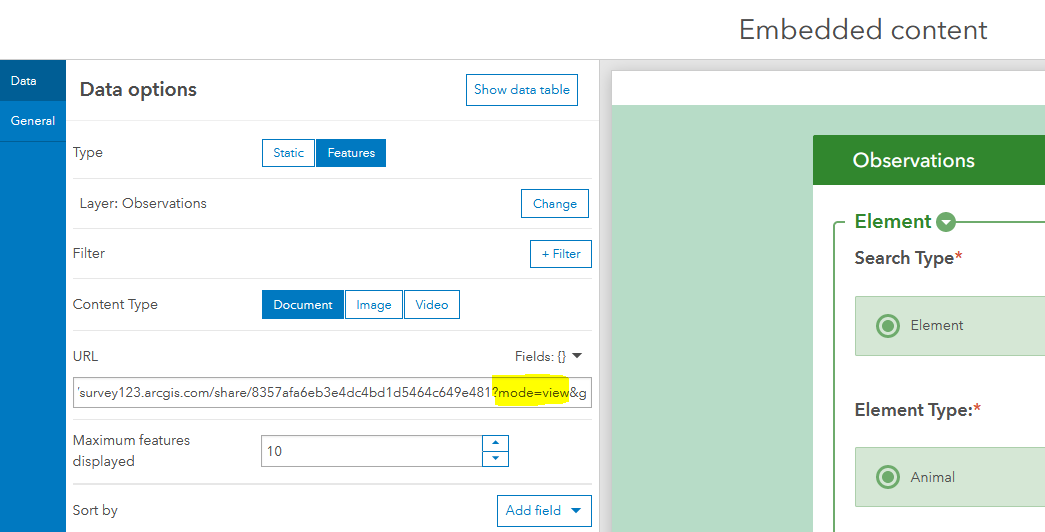 To improve performance of the dashboard opening and the surveys displaying, consider limiting the Maximum features displayed to 10, or another value.Click Done to save the changes to the survey configuration.Save  the changes to the Review dashboard.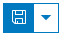 Create a QC version of the dashboard (OPTIONAL)*The following example provides information for duplicating the original dashboard to build a version used only to edit the QC fields. Doing so requires a new survey be created, which limits all fields to readonly, except for those which should be editable – the QC fields, in this case.Create a version of the survey which only allows specific fields to be editable (i.e. QC fields)* (OPTIONAL)The instructions below apply, should another version of the Dashboard be desired, such as one which only allows the QC fields to be editable, for those users only responsible for QCing data.Create a new survey called Observations QC by choosing the Observations survey in My surveys, created when the original survey was published. 
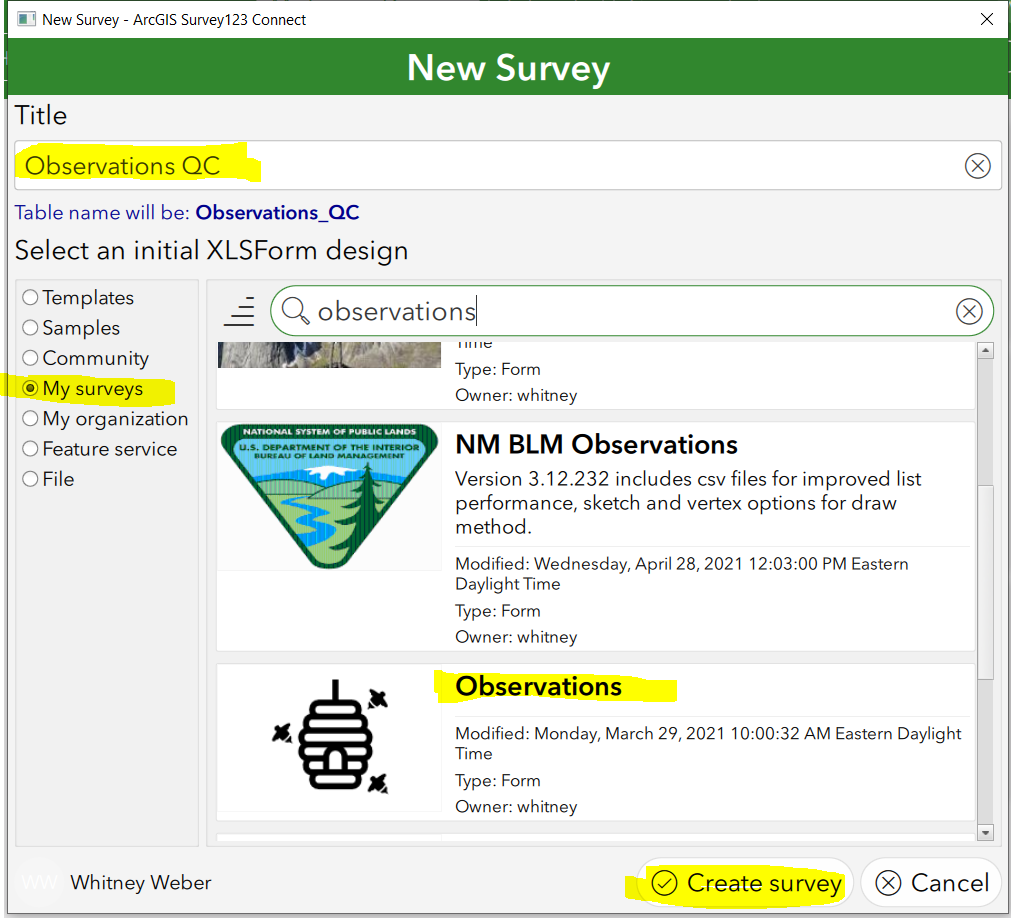 Within the newly created survey, click the XLSForm icon to open the spreadsheet.
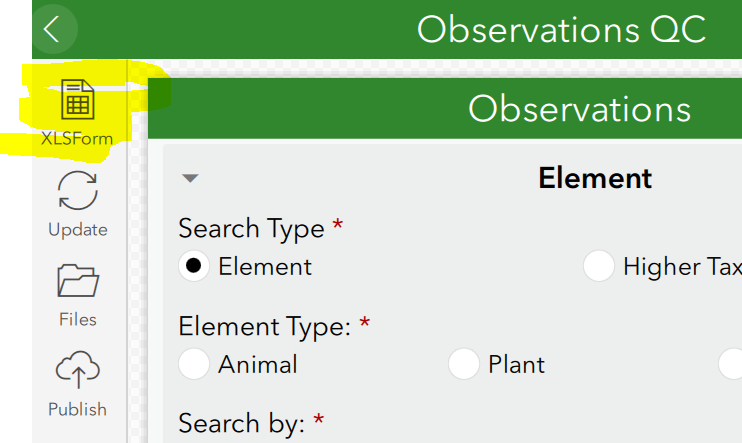 Within the survey tab, set the value to yes within the readonly column for all rows before the Quality Control section.
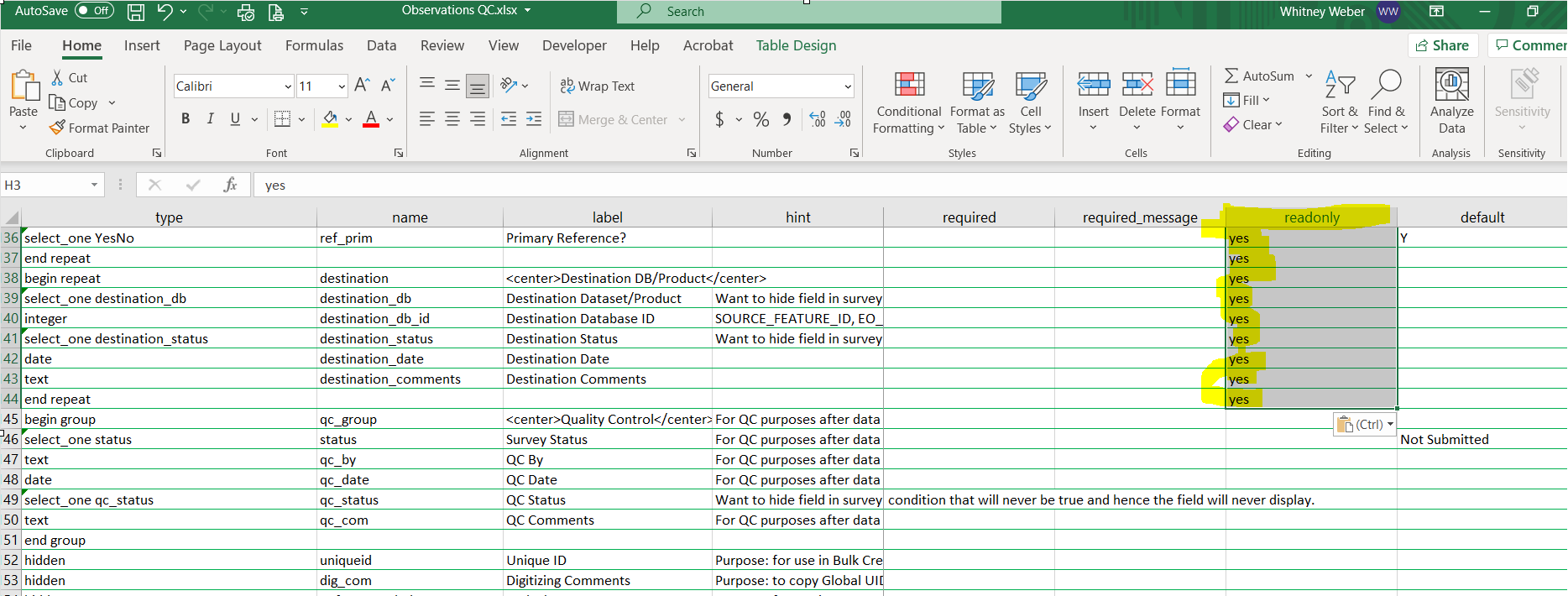 Remove compact from the appearance column for the row with name = qc_groupNavigate to the settings tab.form_title: Change the form_title (i.e. QC Observations) to differentiate it from the original, fully editable surveyform_id: Enter the name of the layer in the feature layer that is used by the survey. (Observations).
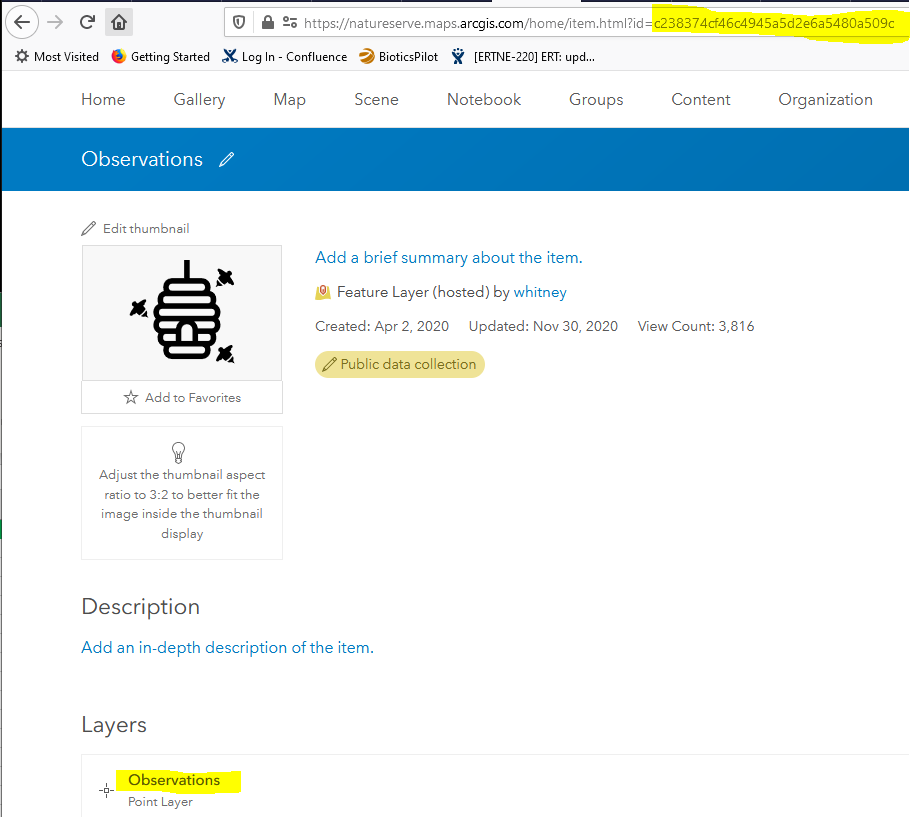 submission_url: To create this URL, concatenate the Item ID of the Observations Feature Layer with the following, if referencing an ArcGIS Online item:

https://www.arcgis.com/sharing/rest/content/items/id
https://www.arcgis.com/sharing/rest/content/items/c238374cf46c4945a5d2e6a5480a509c

If using a layer within a portal, rather than ArcGIS Online, the URL would be:
https://<host>:<port>/arcgis/sharing/rest/content/items/id
See this help topic for additional information.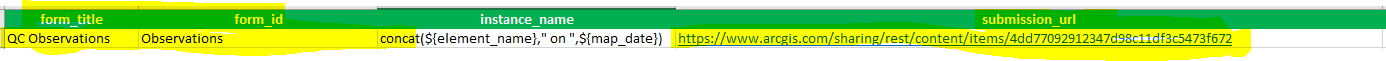 Save the changes to the spreadsheet and view the survey. The Quality Control section should be expanded and only fields within that section should be editable.Navigate to the Options section of the survey to Enable Inbox folder and Allow inbox surveys to be edited.

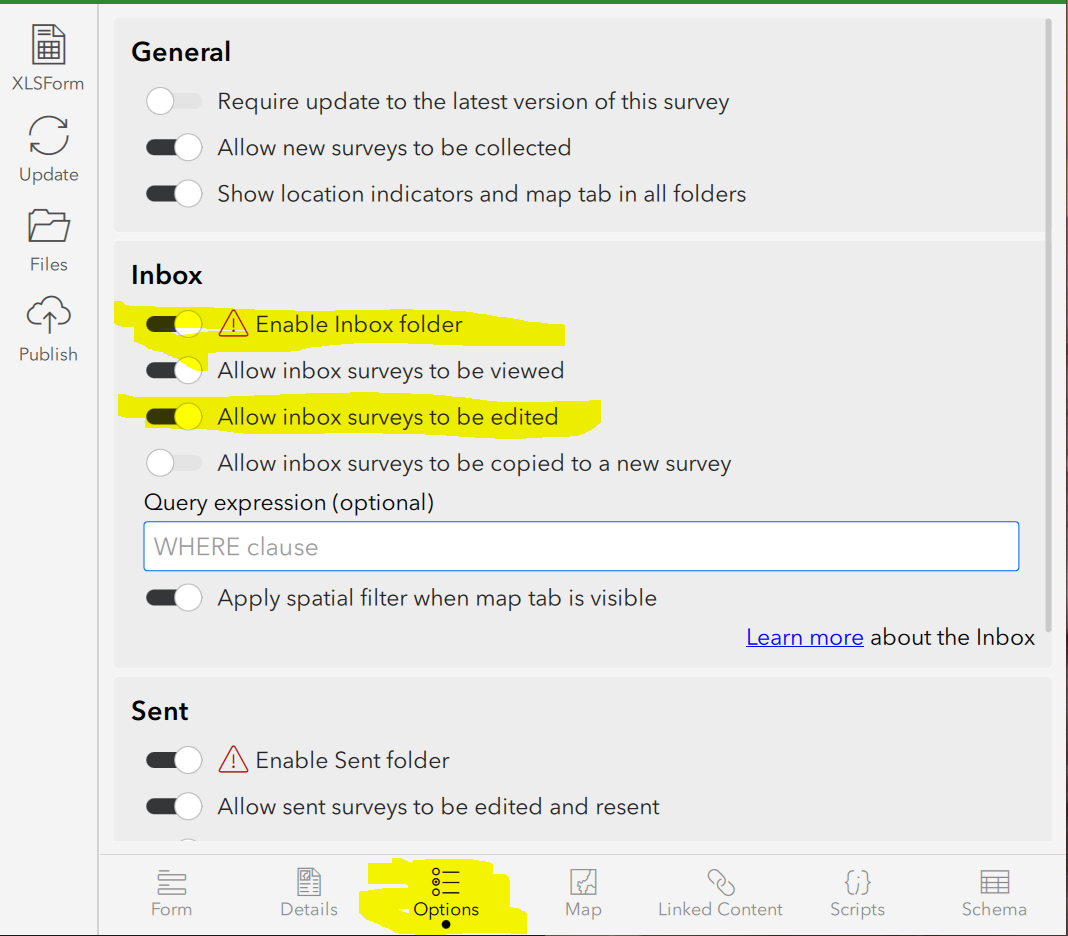 Publish the Observations QC survey.
In the Publish Observations dialog, click Options and disable Create coded value domains from choices and click OK. NOTE: This is CRITICAL because the correct values required for Biotics have already been configured.
 Publish Survey and then click OK once complete.
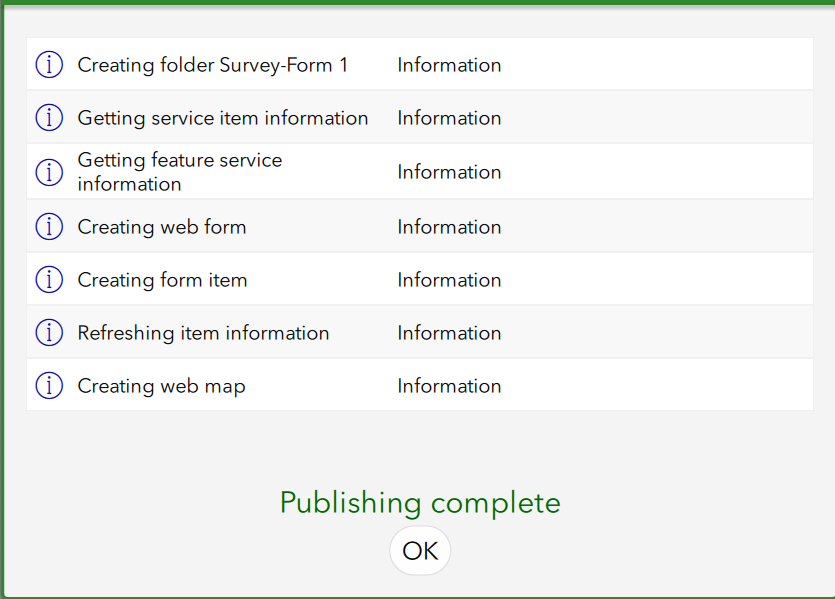 From the Table of Contents, click the … icon and select Manage in Survey123 website. 
NOTE: Alternatively, if you’re not in Survey 123 Connect for ArcGIS, log into the Survey123 for ArcGIS website. The survey will be displayed.
Within the Observations survey on the Survey123 website, click the URL and copy everything after survey/ and before /… , as shown in blue below.
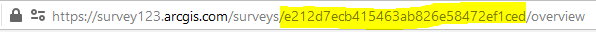 Paste this survey form ID somewhere to access it in a later step, to add the QC survey to a QC dashboard.Click on the Collaborate tab. 
NOTE: Alternatively, if you went to the website rather than going through Connect, click on the lock icon on the Observations survey to go directly to the Collaborate tab. See the Share survey topic for additional details regarding any of the following options.Within the Share survey section:In the Link section, indicate to Ask the user how to open the survey, in browser or in the Survey123 field app. Provide the weblink or QR code to potential users of the survey so that they can easily access it.
indicate who will be able to submit data – Everyone or certain members of your organization or specific groups. Given that these users will only be able to edit the specific fields, the group of users will likely differ from those granted permission to edit the full survey.indicate which privileges those submitters will have.whether to Enable draft modeand whether to Allow multiple submissions.Click Save.
Within the Share results section:Indicate who can view data within the surveyIndicate what data viewers can seeIndicate what viewers can do with the dataClick Save.
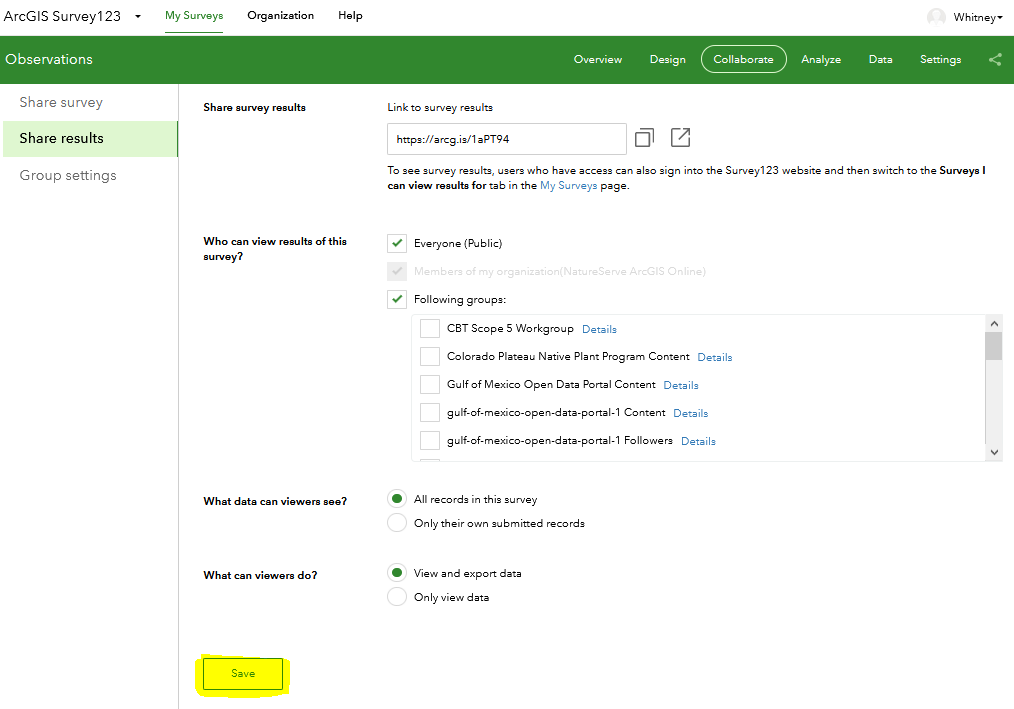 Within the Update survey section, indicate if members of a group should have privileges to update the survey design or settings. This is very useful, so that more than just the survey publisher has access!If using groups to allow access to the survey, within the Group Settings section, follow the links to manage groups with appropriate people if that has not been previously done for your Organization.Create the QC Only Dashboard*The following instructions indicate how to create a dashboard which only allow specific fields within the survey to be edited, such as the QC fields. This dashboard requires the survey developed in the previous section, which set all other fields to readonly.Edit the original dashboard, created in the Create the Dashboard section.Finalize all changes as the dashboard will be duplicated.From the Save dropdown list, select Save as. 
Name the new dashboard appropriately and maintain it in the same folder, to easily find all dashboards associated with the survey (i.e. QC Observations).
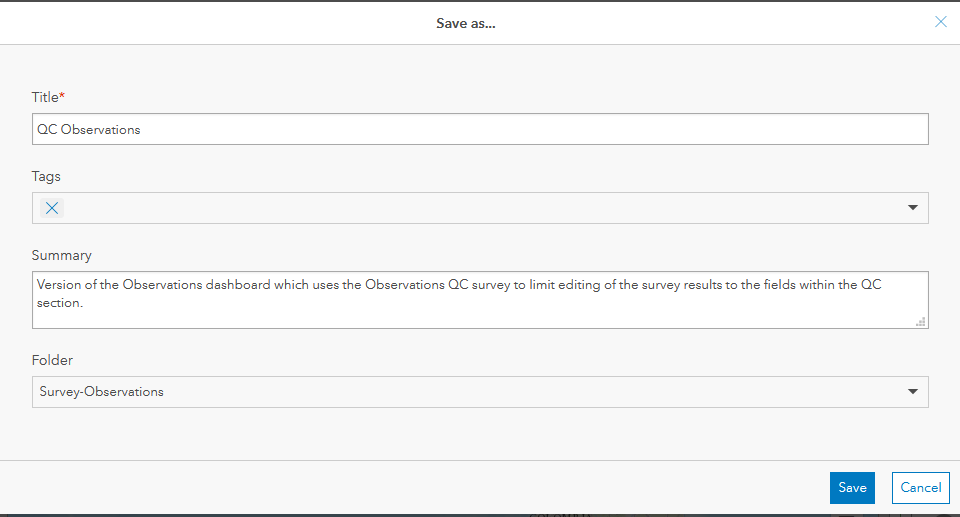 Hover over the survey portion of the dashboard and select Configure.
Within Embedded content, change the id within the URL section to reflect the survey form id of the QC survey, as determined in Step 10 of Create a version of the survey which only allows specific fields to be editable (i.e. QC fields), rather than the Observations survey. Edit the URL, to replace the existing survey id, with that for the QC Observations survey, starts after share/ and before ?.
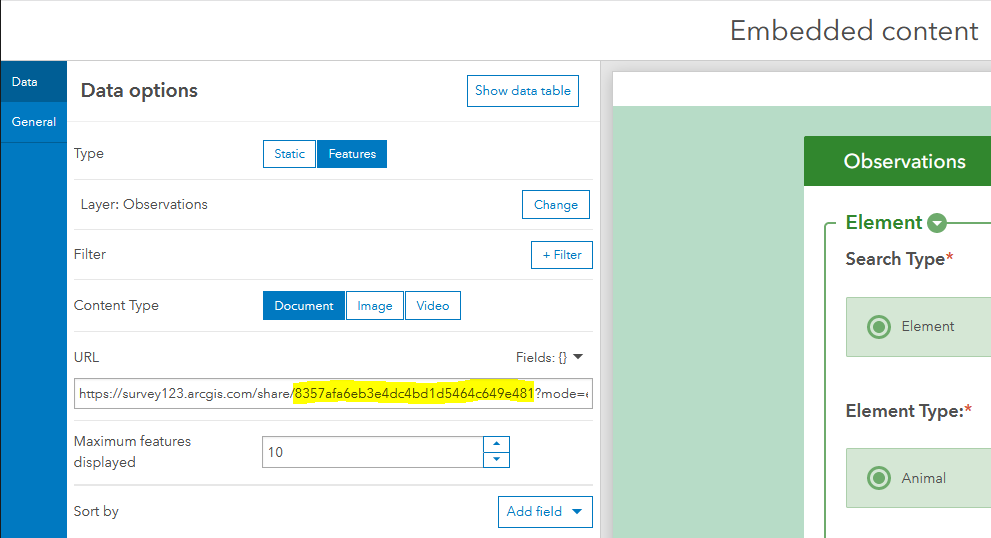 To improve performance of the dashboard opening and the surveys displaying, consider limiting the Maximum features displayed to 10, or another value.Click Done to save the changes to the survey configuration.Add an additional Category Selector to Filter by the Survey Status value*This filter will identify surveys which have not been qc’d as indicated by Survey Status value being set to Not Submitted, rather than Submitted. The QC fields are only displayed when Survey Status = Submitted.Repeat the steps within the Add Filters section for Category field = Survey Status.
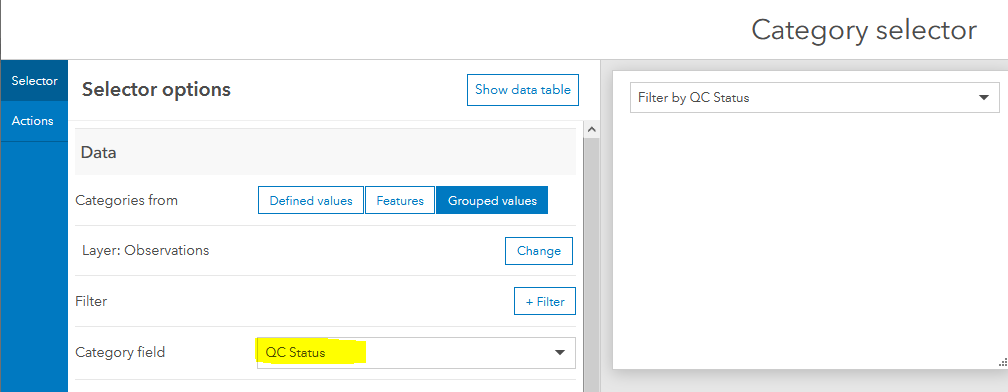 Click Done to save the newly created Category selector.Hover over the newly created filter and click the left arrow icon to move the filter to the leftmost location, as it is the filter most likely to be used in this dashboard.
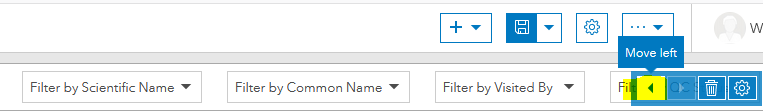 Save  the changes to the QC dashboard.Include Batch Edit tool in Dashboard* (OPTIONAL)It may be more efficient to batch edit attributes rather than edit the survey responses individually. An example of this would be to batch edit the QC fields. Following are instructions for building the necessary web app and embedding the web app in the QC dashboard.Create a Web App to allow for batch editing of survey responses* 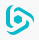 Log into ArcGIS Online and from the Content section, My Content, select the Survey-Observations folder within the Table of Contents.
Click the menu  associated with the Observations Web Map and select View item details.From the Create Web App dropdown, select Web AppBuilder.
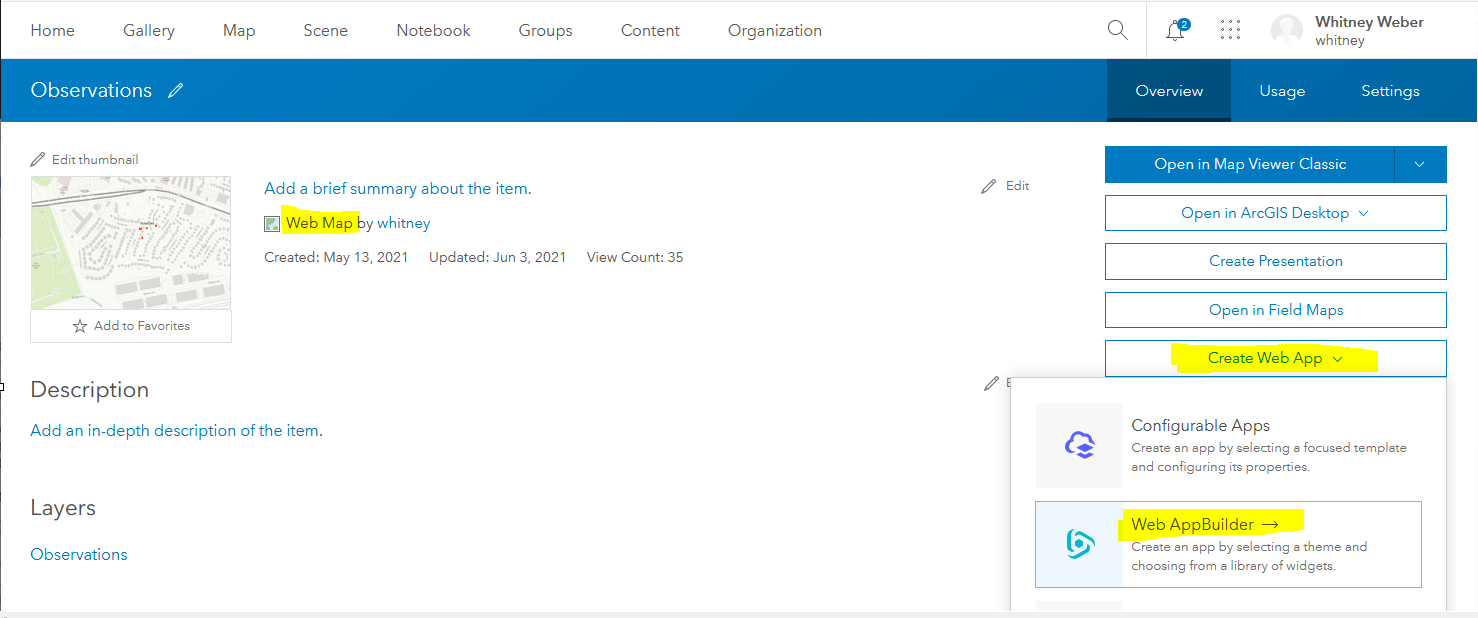 Give the web app an appropriate Title and Summary (Optional).
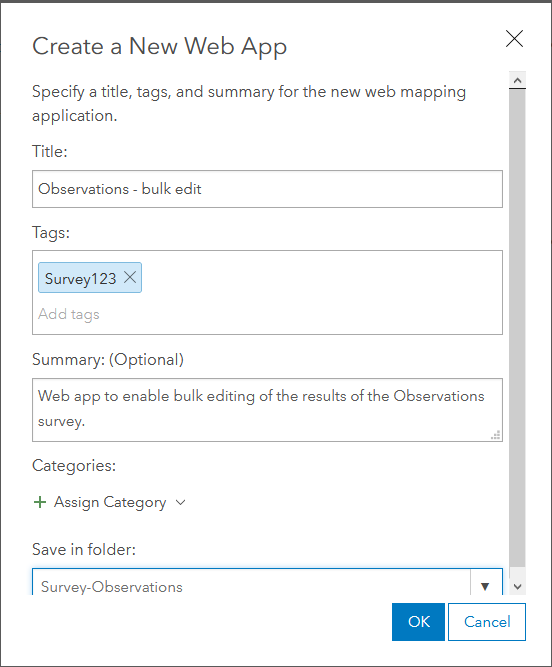 Within ArcGIS Web AppBuilder, select the desired Theme. (Given that this will be embedded within the Dashboard, I would recommend a minimal theme, such as the Billboard Theme).
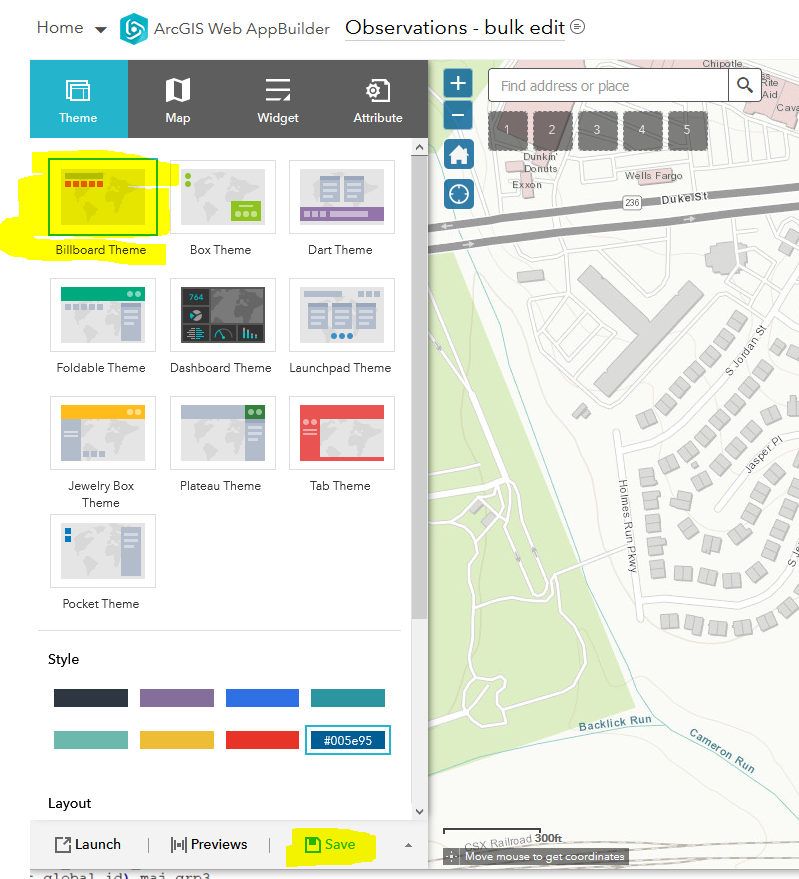 Save  the changes and move to the Widget tab.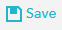 Within the Widget tab, click the 1 Widget.
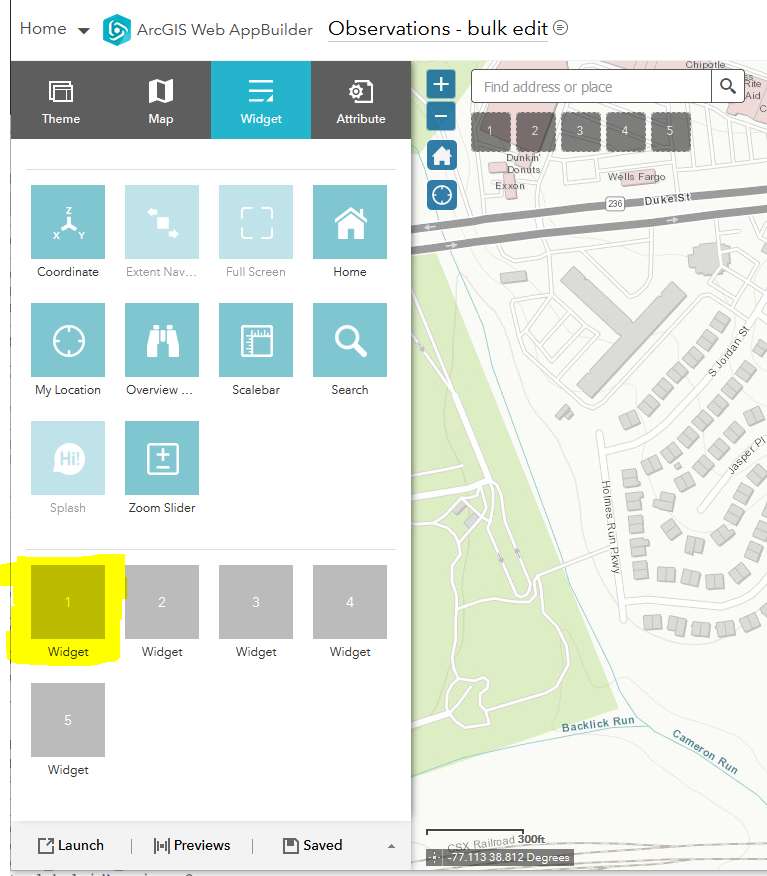 Within the Choose Widget window, type edit to filter the options and select the Batch Attrib… widget and click OK.
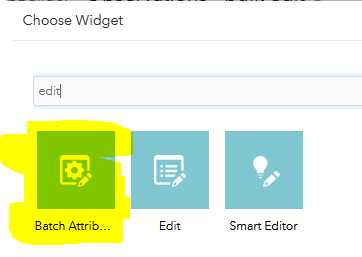 Within the Configure Batch Attribute Editor window, navigate to the Define Layer(s) to Update section and select Observations.

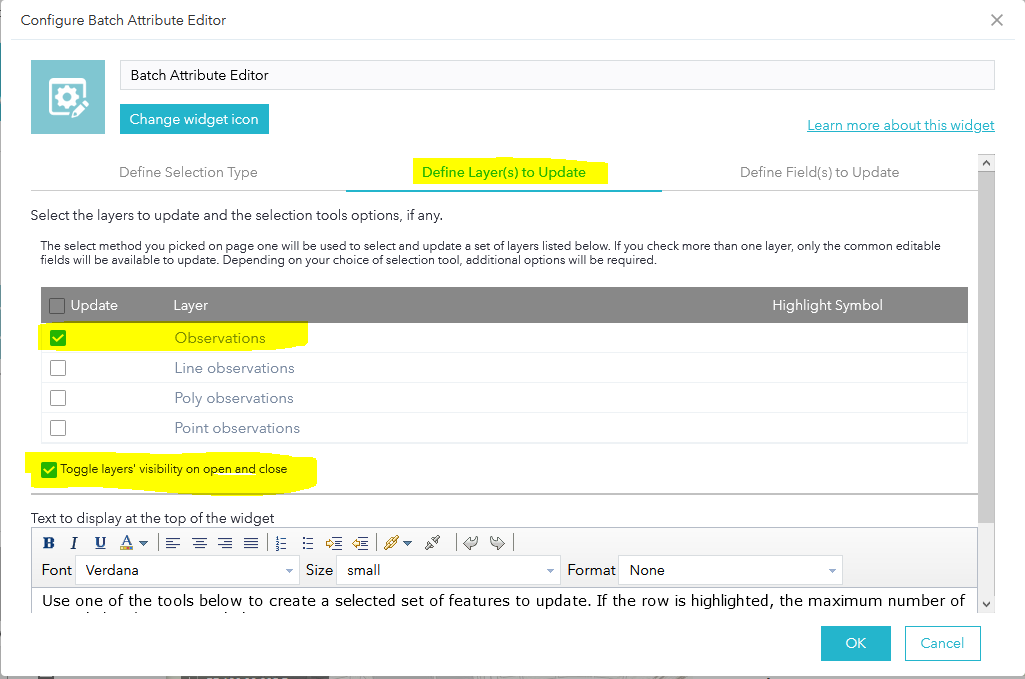 Navigate to the Define Field(s) to Update section and select the fields that should be editable either individually or via the Editable checkbox, to indicate all fields. NOTE: Allowing all fields to be editable will significantly impact the tools performance. Consider only including the necessary fields for editing, such as the QC fields.

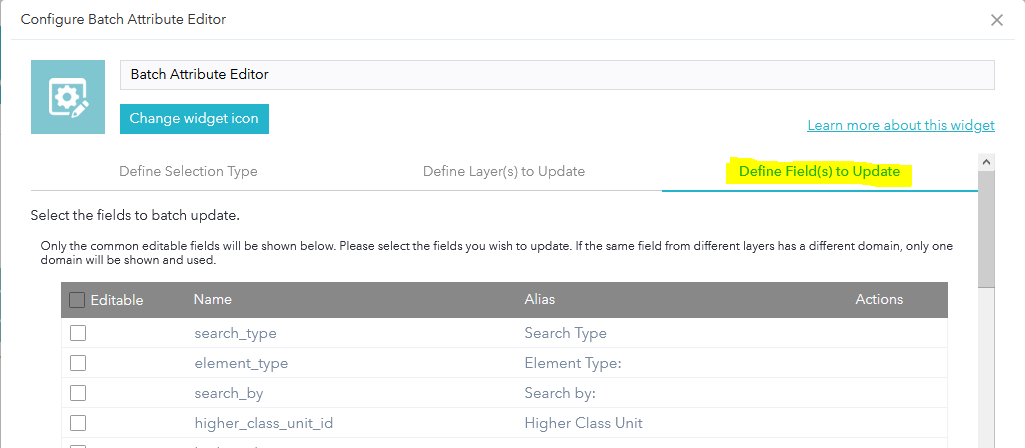 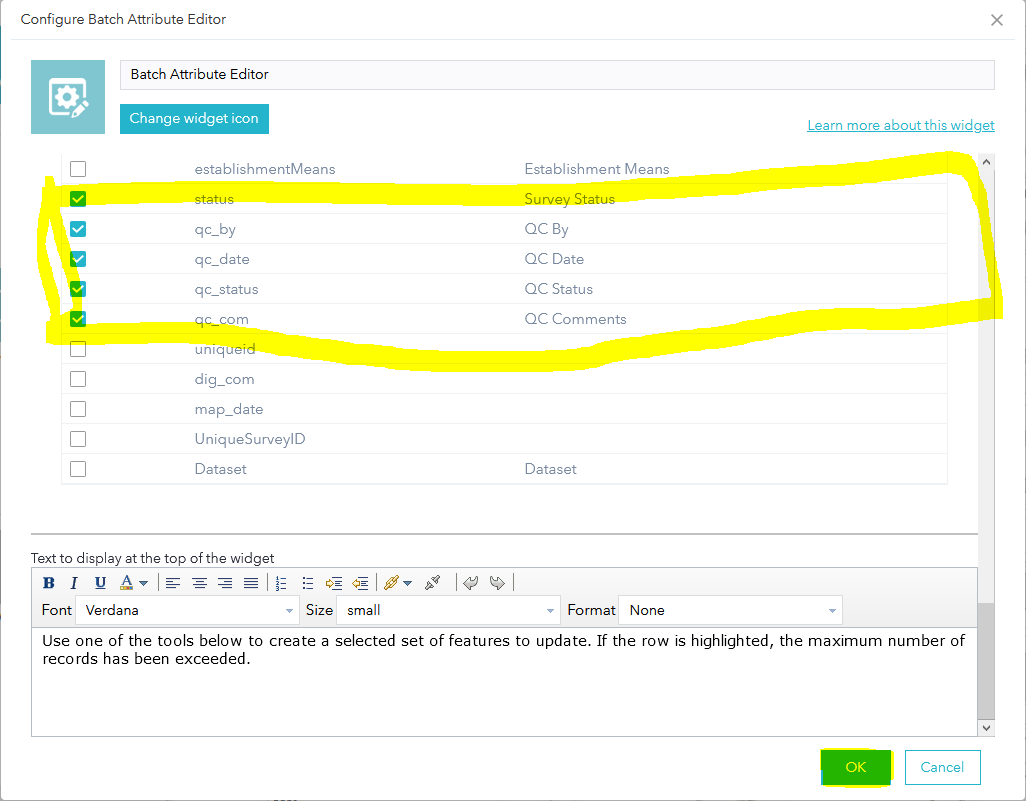 Click OK to save the configuration settings to the Batch Attribute Editor.Should you wish to add additional widgets, do so now, then Save   the changes.Navigate to the Attribute tab and click the logo   icon to add the logo being used for the Observations survey and dashboard (i.e. Beehive.png).
 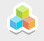 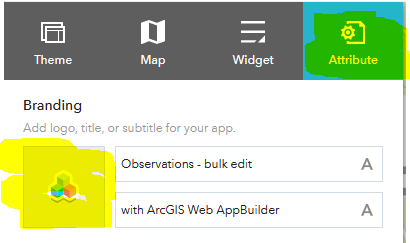 Click Upload and navigate to the desired logo, then click OK.
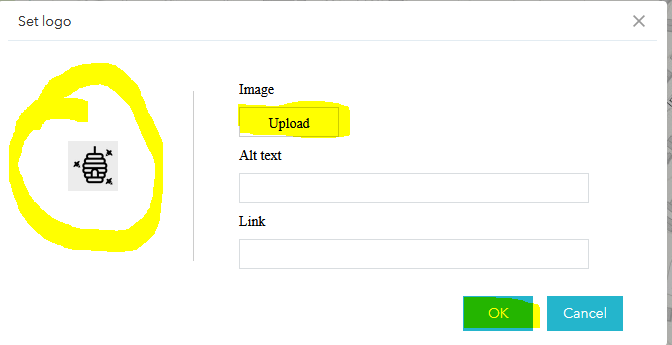 Save   the changes and Launch  the newly created app.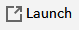 Within ArcGIS Online, click the newly created Observations – bulk edit Web Mapping Application to View item details.
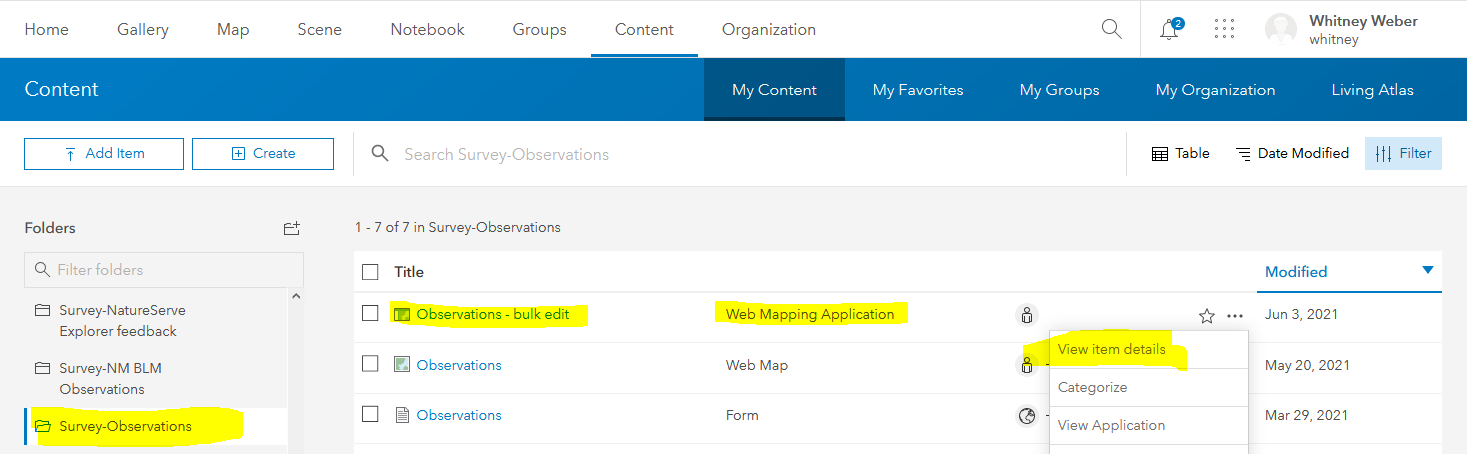 Share the Web Mapping Application to the same group of people as the Dashboard in which it will be embedded.
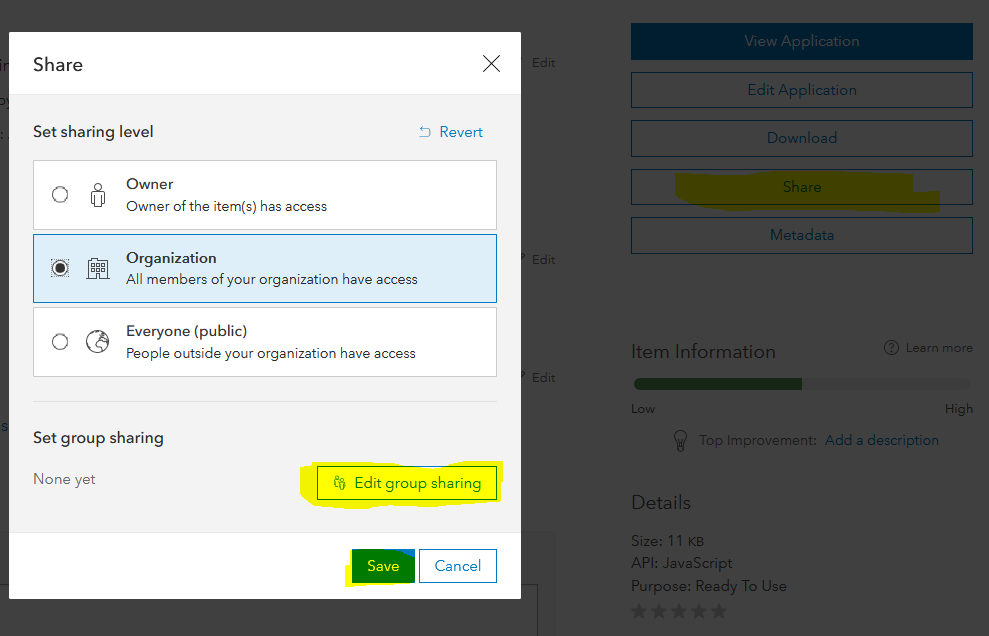 Scroll to the bottom of the page to copy the app’s URL
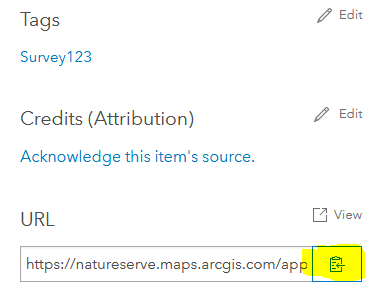 Embed the Web Mapping Application in the Dashboard*Return to the appropriate dashboard (QC Dashboard) and from the Add elements  dropdown menu, choose Embedded Content.Within Embedded Content, select Static as the Type and paste the app’s URL into the text box.
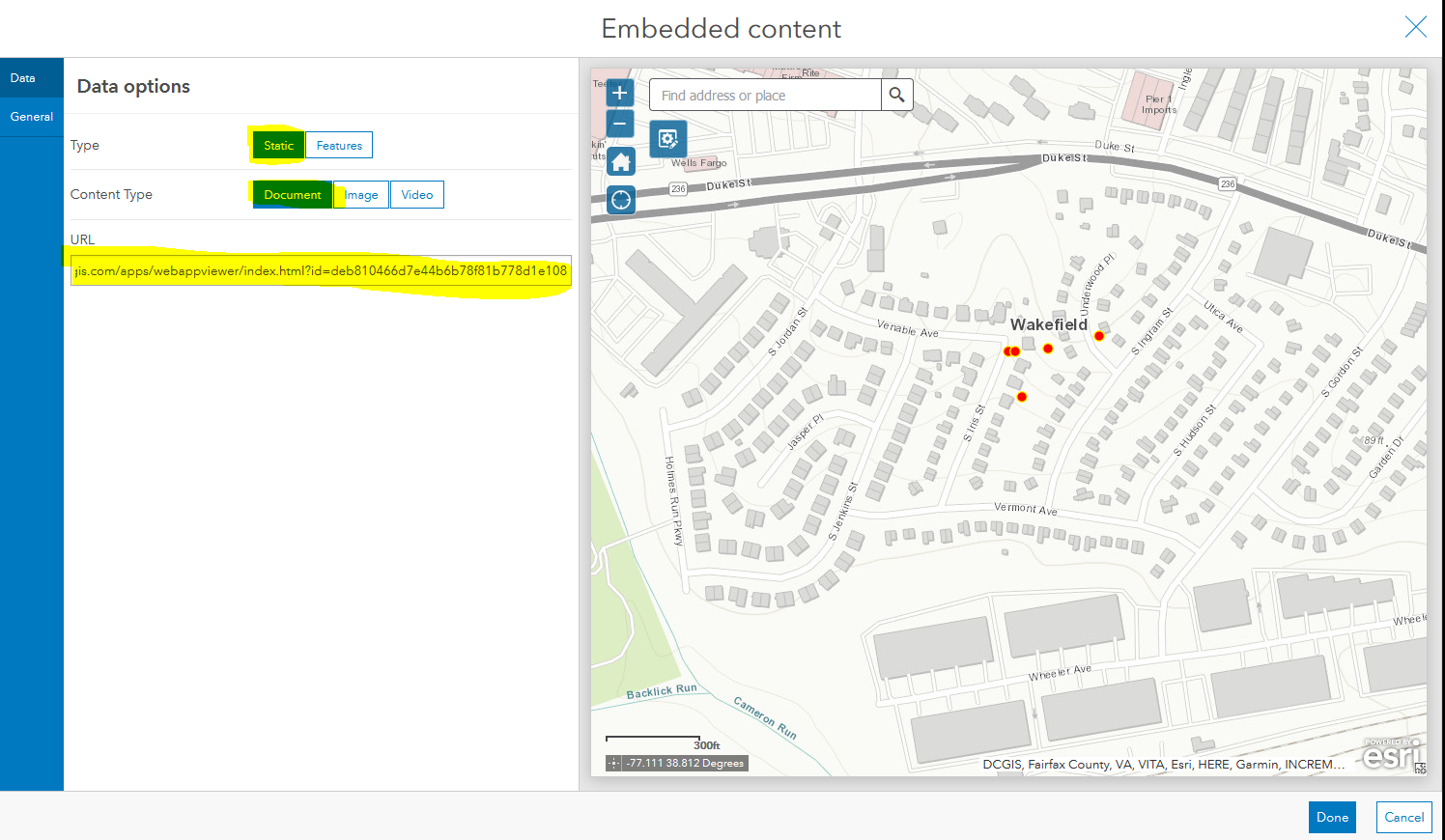 Navigate to the General tab and give a logical name such as Batch Attribute Editing app and click Done.
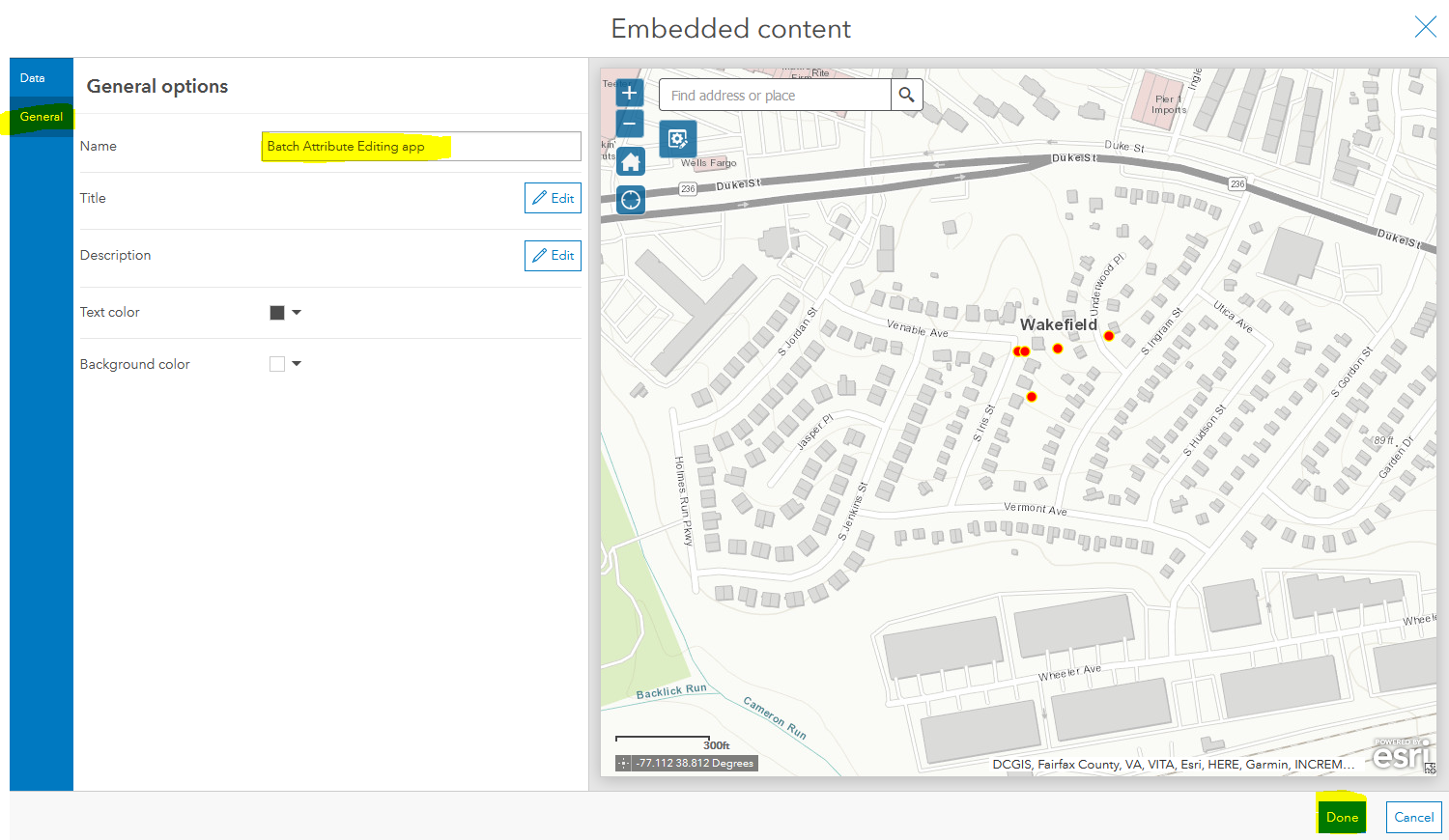 Hover over the web app and expand the menu, displayed in the top left corner. Click the Drag item  icon and drag the web app onto the middle box on the Map to Stack the items.
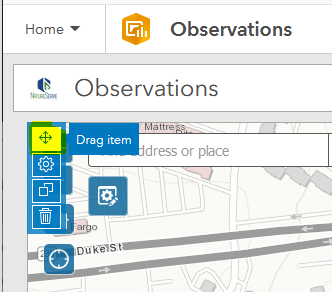 Click the pencil icon next to Embedded content to rename the tab Batch edit.
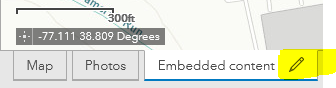 Save  the changes to the Dashboard.Create dropdown List for QC fields*Create dropdown lists for the Survey Status and QC Status fields to reflect those defined in the survey, to populate the lists within the Batch (Attribute) Edit tool. Unless each of these values already exist within the data set, they will not be displayed, allowing for free-form typing/values. Creating the lists will prevent data inconsistencies and allow for easier filtering/searching. Log into ArcGIS Online and from the Content section, My Content, select the Survey-Observations folder within the Table of Contents.
Click the menu  associated with the Observations Feature Layer (hosted) and select View item details.Within the Observations feature layer details page, navigate to the Data tab.
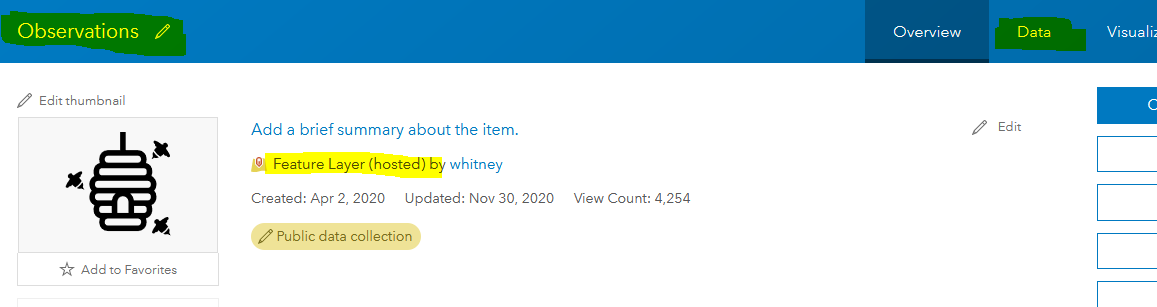 Within the Data tab, select Fields.
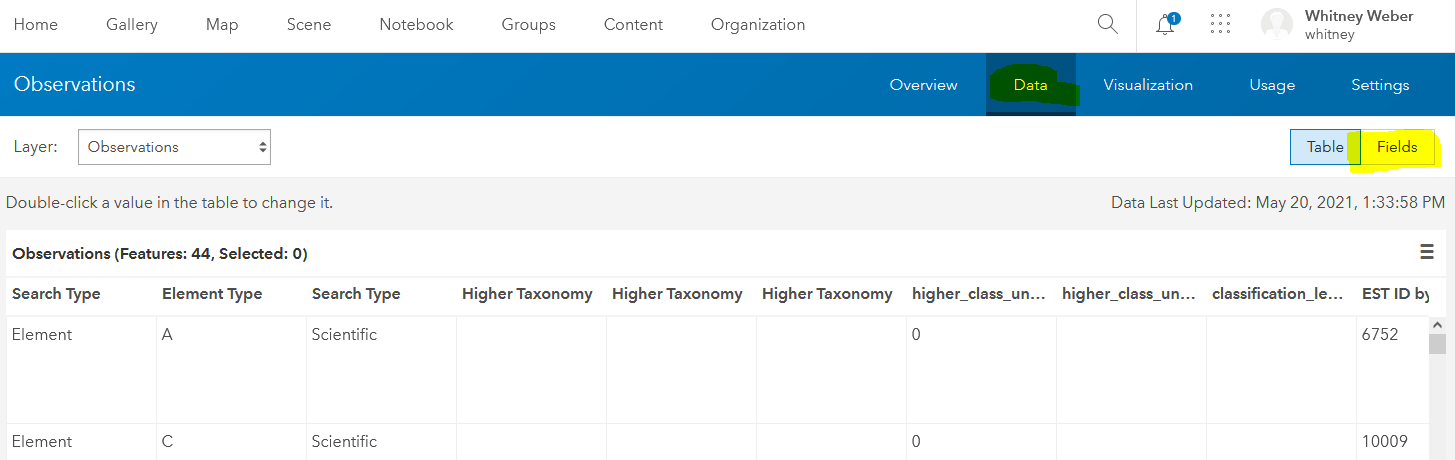 Scroll down through the list of fields until you reach Survey Status and click on the link to see the field details.
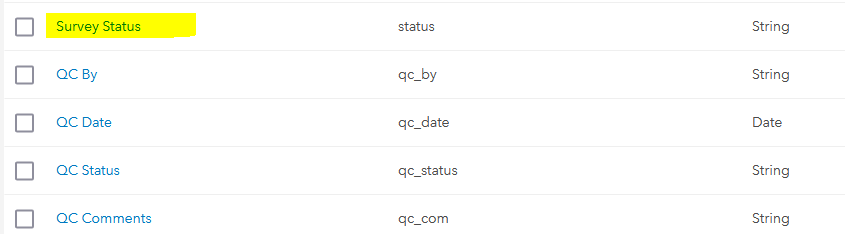 Click Create List. 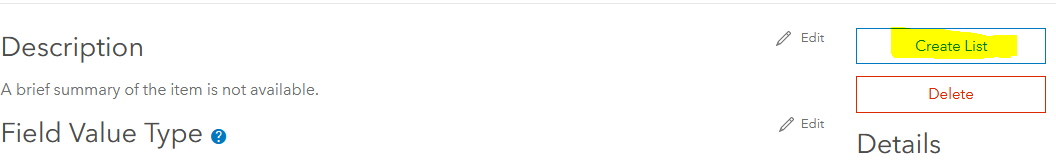 Enter the following values for both the Label & Code, as defined within the Observations.xlsx (survey) spreadsheet: Not Submitted, Submitted.Save the changes. 
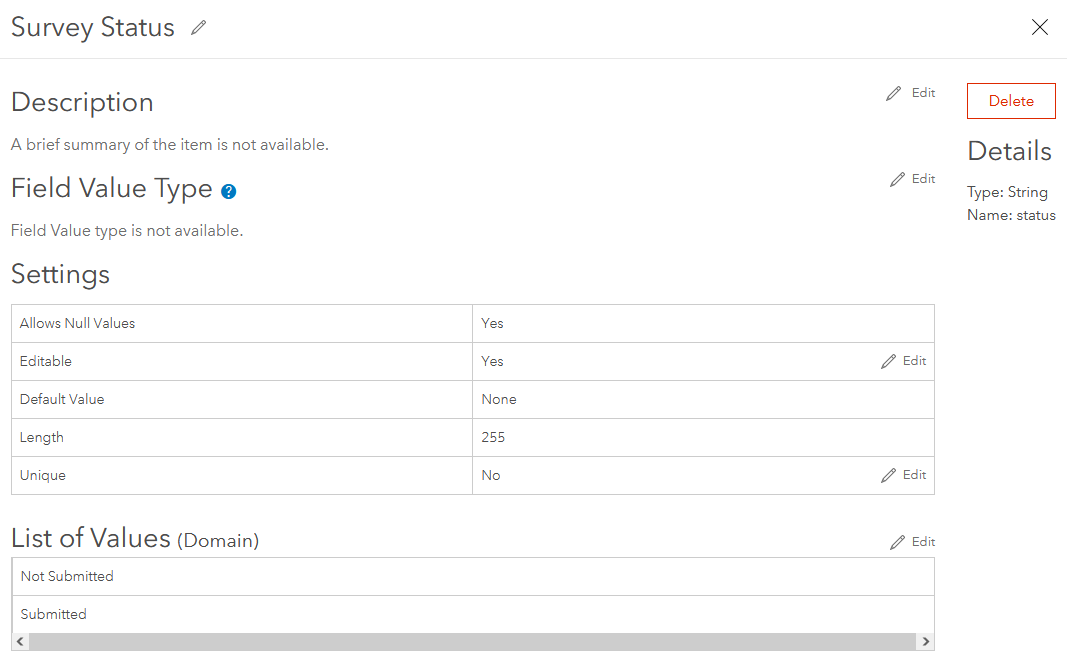 Repeat Steps 5 – 8 for the QC Status field, entering the following values for both the Label & Code, as defined within the Observations.xlsx (survey) spreadsheet: Incomplete, Passed, Failed.
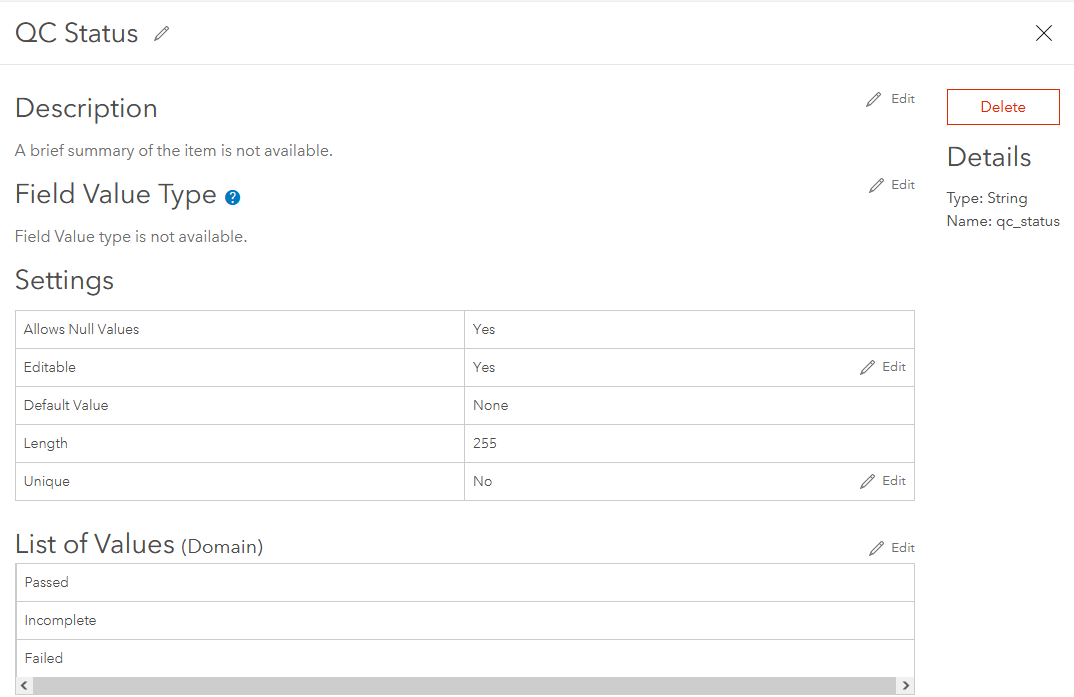 Using the dashboardWelcome to the dashboard(s), which will allow users to view/edit/qc the results of the survey, collected in the field, via Survey123.Filter the data displayed within the Survey summary (list) by applying one or more filters. By default, all data is displayed. 

Select a record within the Survey summary list to view the Survey result, zoom to the record within the Map and display any Photos associated with the survey record.
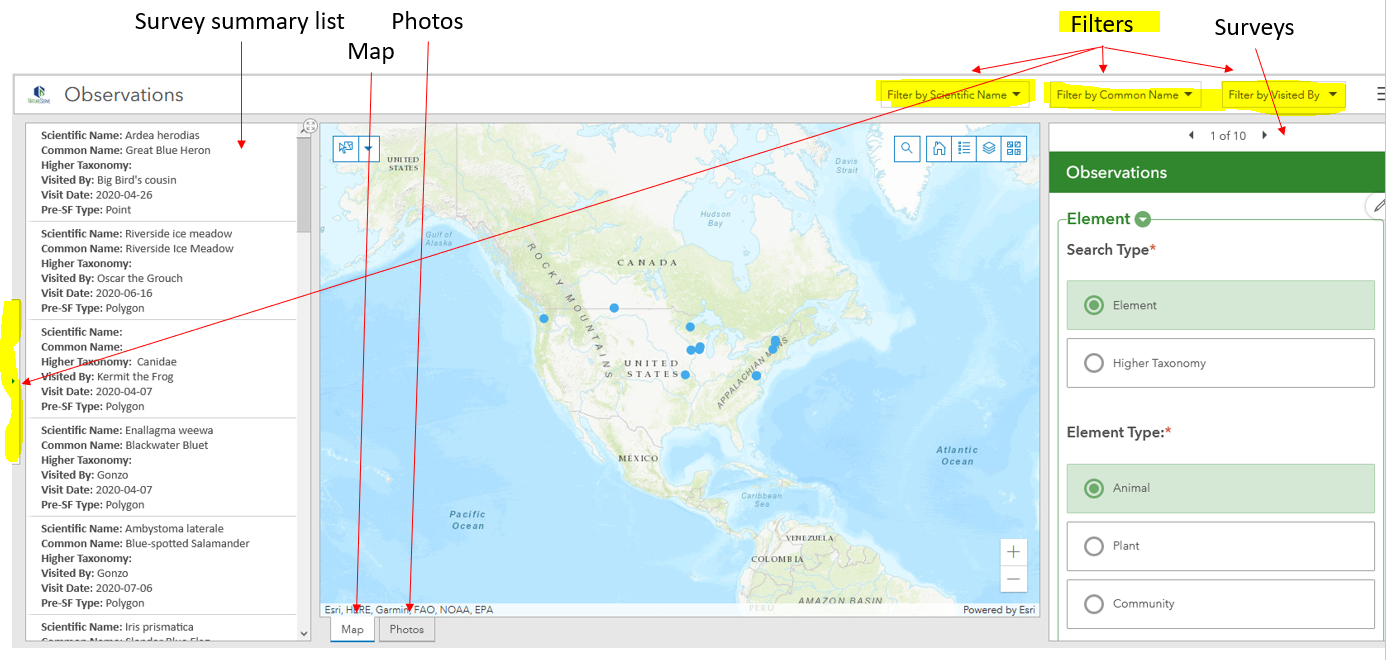 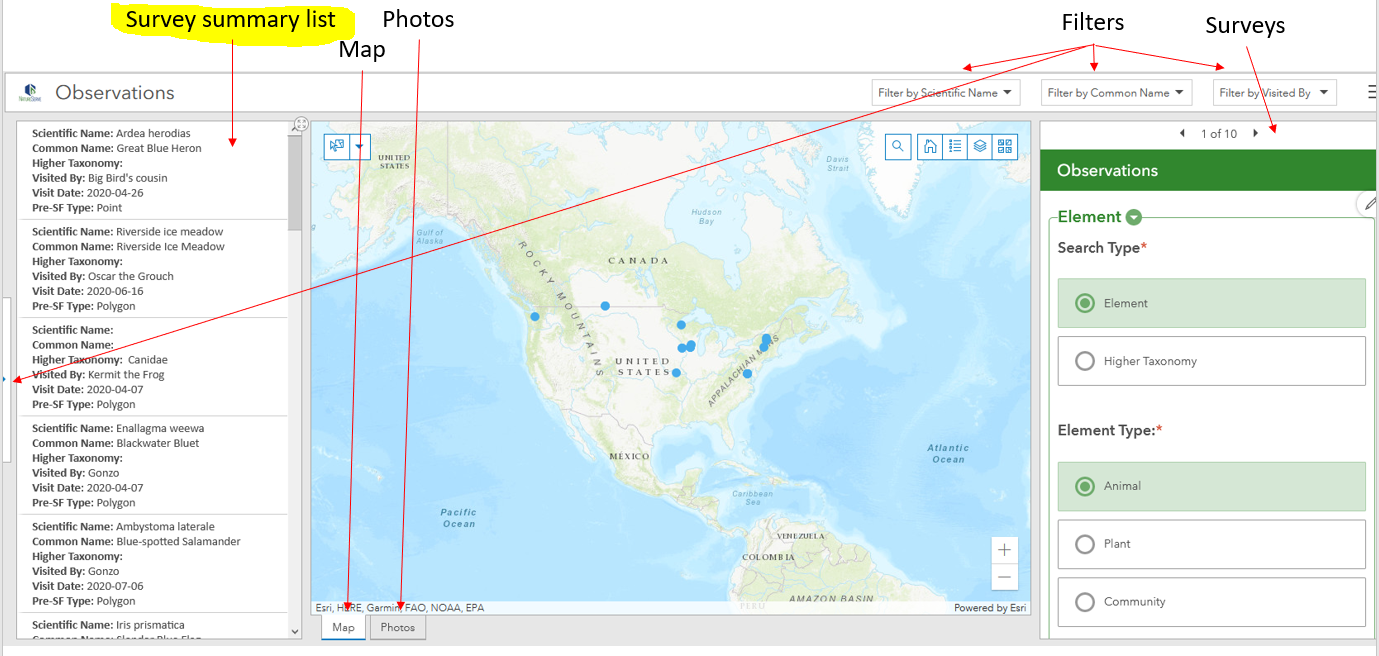 Use the various Map tools to:Find address or place 
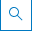 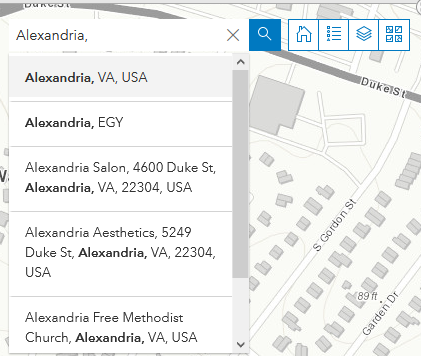 Return to the original extent of the Map 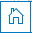 View the legend 
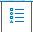 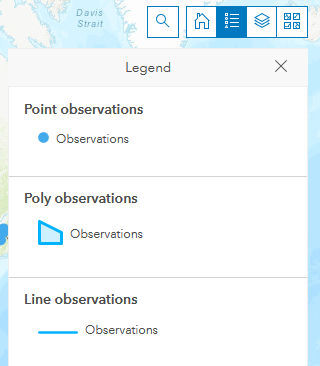 Turn on /off  layer visibility 
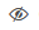 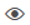 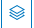 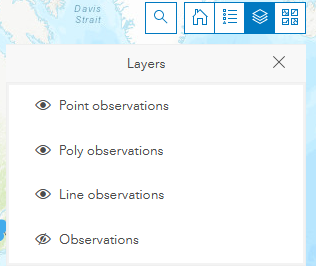 Change the basemap 
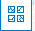 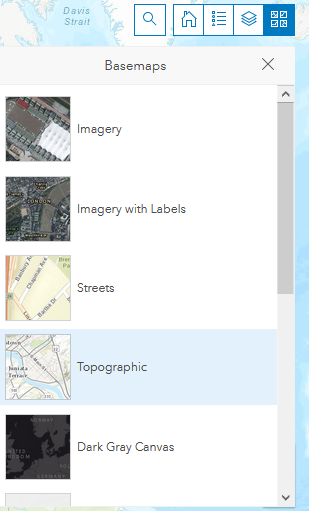 Select records  to zoom to the record’s location in the Map and filter the data within the Survey summary list to the selected record(s).
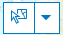 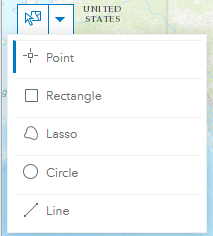 Edit the survey  and then click Submit  at the bottom of the survey.
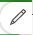 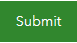 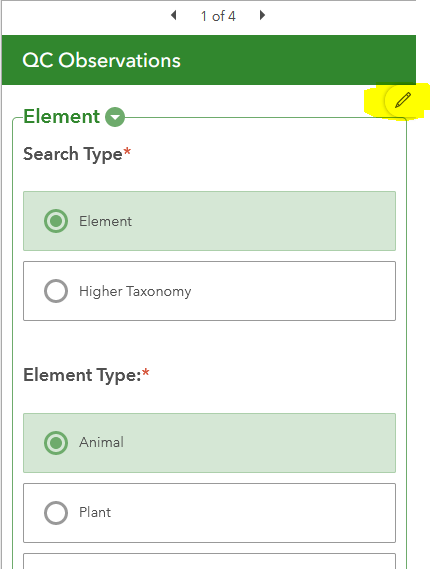 Within the QC dashboard, from the Batch edit tab, click the Batch Attribute Editor  icon and the preferred selection tool. Select the records to edit and enter the desired values. Click Save to update the values for the selected features.
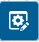 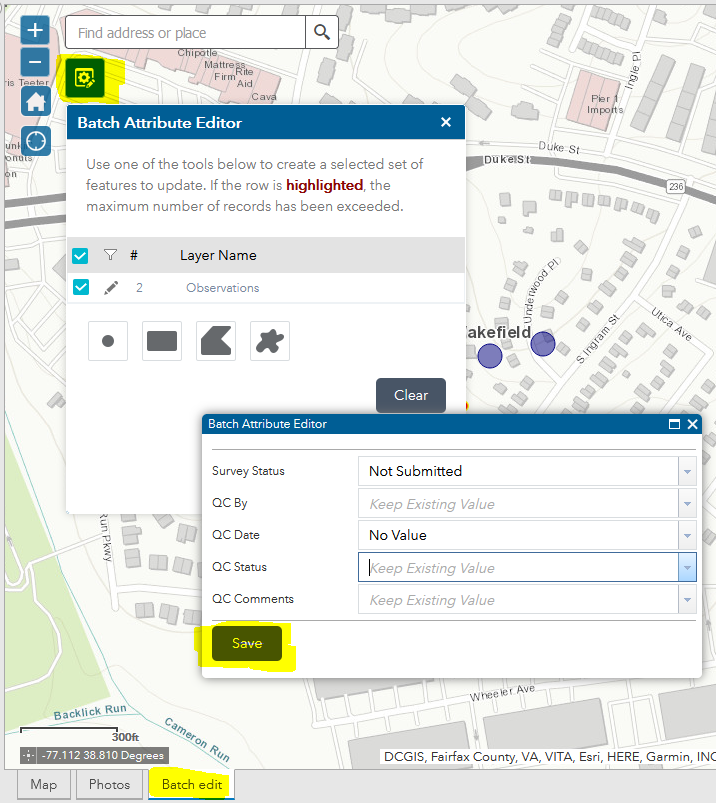 Viewing, Downloading & Using data collected via Survey in Biotics (OPTIONAL)The following is all optional, should you wish to do so.View & Download data in ArcGIS Survey123NOTE: If using the Observations_PRO.tbx (the version used in ArcGIS Pro), it is not necessary to download the data from ArcGIS Survey123 as the tool (1. Create GDBs and Files) will do so for you, if the credentials of an ArcGIS Online user with the necessary permissions to download the data are provided to the toolbox.Log into the Survey123 website which is also accessible via the Online dropdown menu in Survey123 Connect.
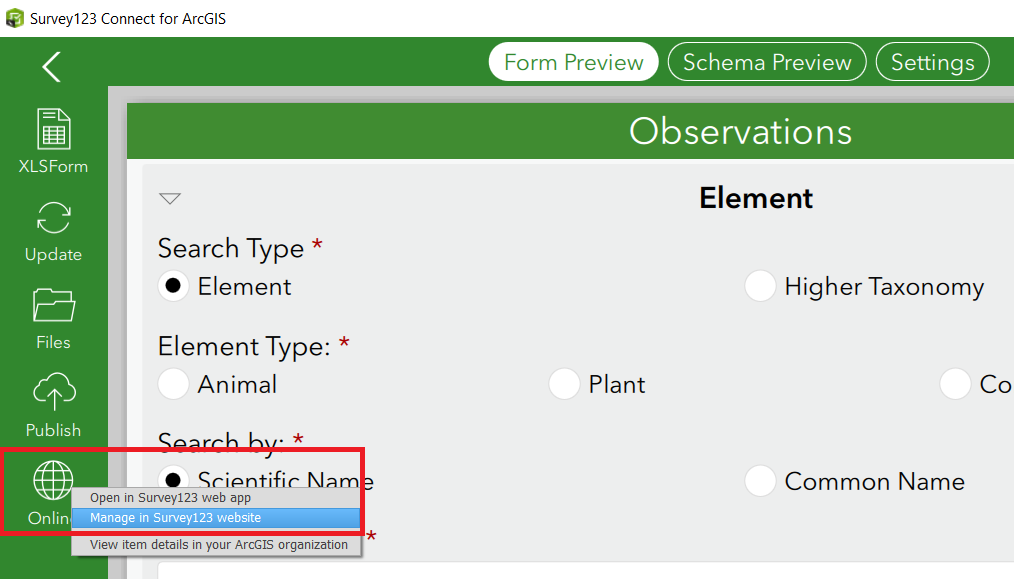 The Observations survey will be displayed with the number of responses collected.
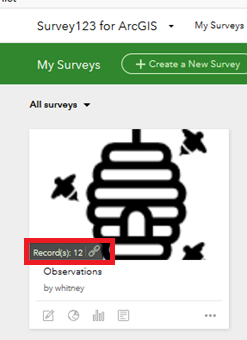 Click the 4th icon to view the Data collected. Alternatively, if you have already entered the survey, select the Data menu. 
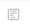 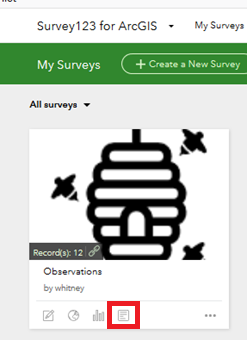 From the Export dropdown, select File Geodatabase (NOTE: to include all related records for the Bulk Create).
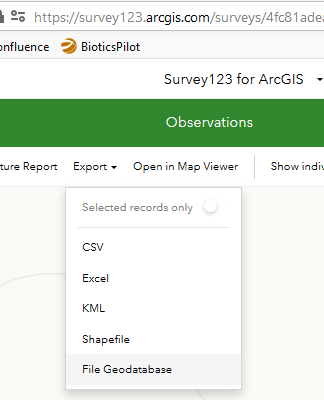 If you get the following error when trying to export to File Geodatabase, see the Troubleshooting Guide.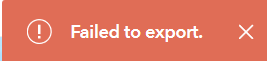 Save the zipped file and extract it to C:\Temp, for use with the Observations.tbx toolbox.To avoid duplicating data in Biotics of subsequent data downloads, filter data according to EditDate is after (the date you last downloaded data, so as not to duplicate data in Biotics) and EditDate is before prior to exporting the data. 
NOTE: To avoid missing data collected later the same day, we recommend setting the before date to yesterday, rather than today’s date. Then start with today’s date as the next after date. To remember this date, I suggest (later in the instructions) appending the after date to the BulkCreate.gdb.zip file.
NOTE: EditDate and CreationDate are equal unless the record has been edited following creation, so filtering by EditDate will get all records created or edited as of the chosen date.
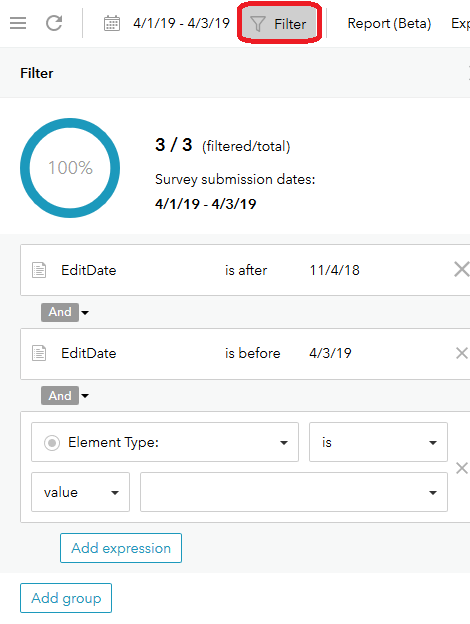 Utilize the Observations in the Biotics 5 Map for viewing and copying (OPTIONAL)Determine the URL for the Observations feature service:(Still) Within the Data section of the Observations survey in Survey123 for ArcGIS, select Open in Map Viewer.
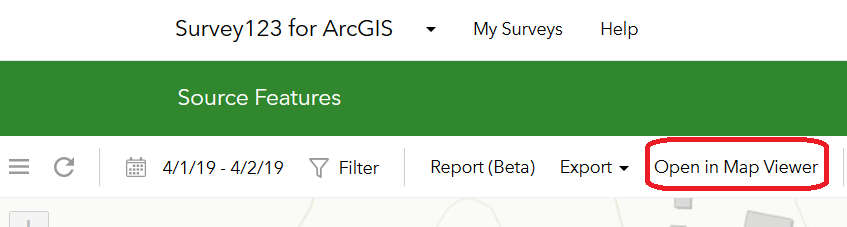 Hover over the Observations layer to expose the options. Click the ellipsis icon and choose Description.
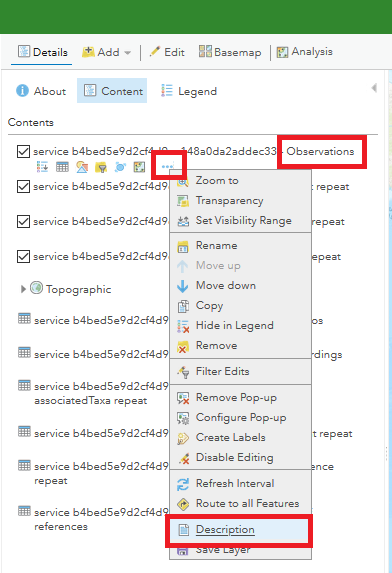 The Observations layer’s details will open in an ArcGIS Rest Services Directory page. Click on the link and copy the URL through FeatureServer/ but nothing following, to include each of the layers and avoid the “token”.:
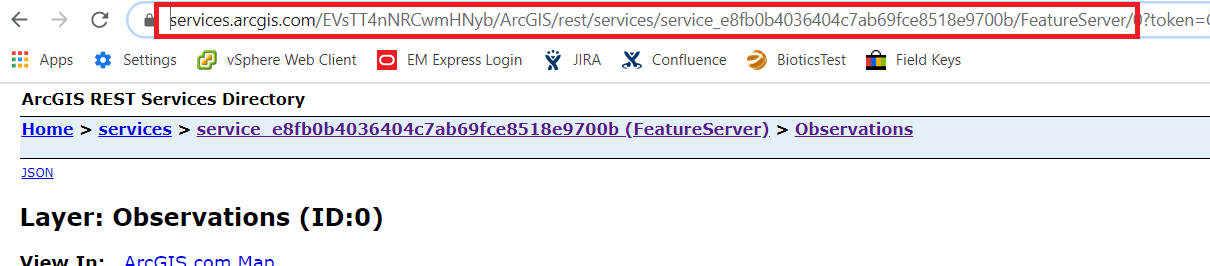 ALTERNATIVELY: Within ArcGIS Online, navigate to Content, My Content, and from the Folders section select Survey-Observations.Click on the Observations feature layer.
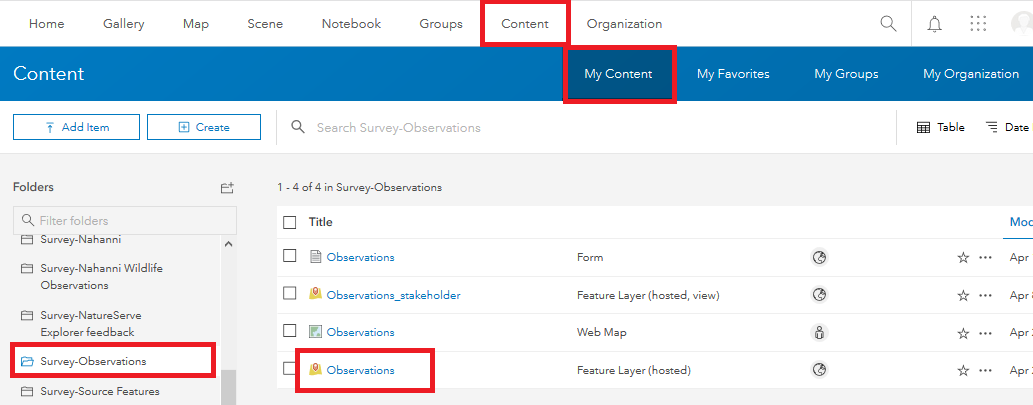 Within the details page of the Observations feature layer, scroll to the bottom and at the bottom right, click the Copy icon to copy the URL.
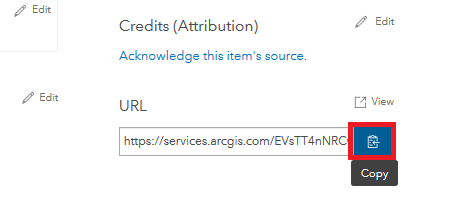 Within the Map in Biotics 5, Add Resource via URL using the URL copied in the previous step. NOTE: If there is a period at the end of the URL, remove it or you will not get the following options.
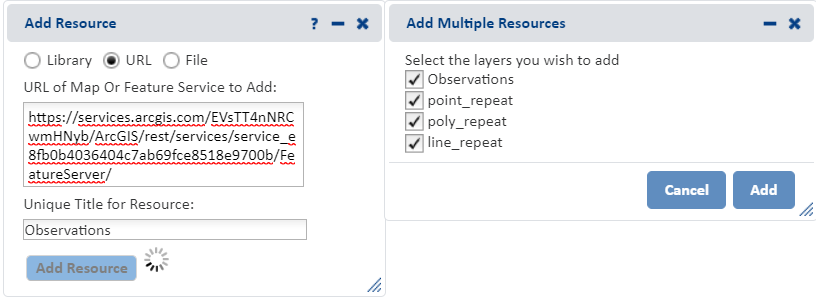 When prompted to Add Multiple Resources, click Add to add all layers. NOTE: A single Observations point is recorded at the location from which the survey was taken, in every instance. Ignore this spatial feature but include it because it contains the survey data, whereas the point_repeat, line_repeat, and poly_repeats reflect the recorded spatial features.The layers are added to the Map and are now available for use with Identify, Feature Search, Copy,… That being said, all of the data is contained within the Observations layer, so to get the data associated with a point, line, or poly repeat, Identify the desired spatial feature, copy the parentglobalid and then either Filter by or perform a Feature Search to find the matching record within the Observations layer.
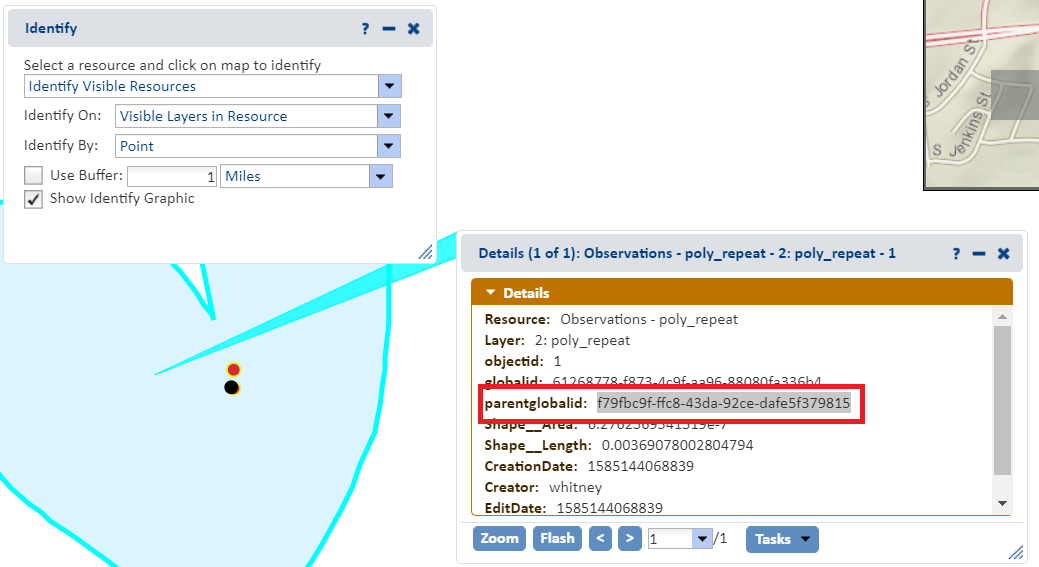 Publish the Observations survey results as a web map (OPTIONAL)*A web map of the survey results is cloned by NatureServe, so this step is not necessary unless the data was not cloned for your organization, or should you just want another version of the web map.Still within the Data section of the, select Open in Map Viewer.
Configure the web map as desired, then Save.
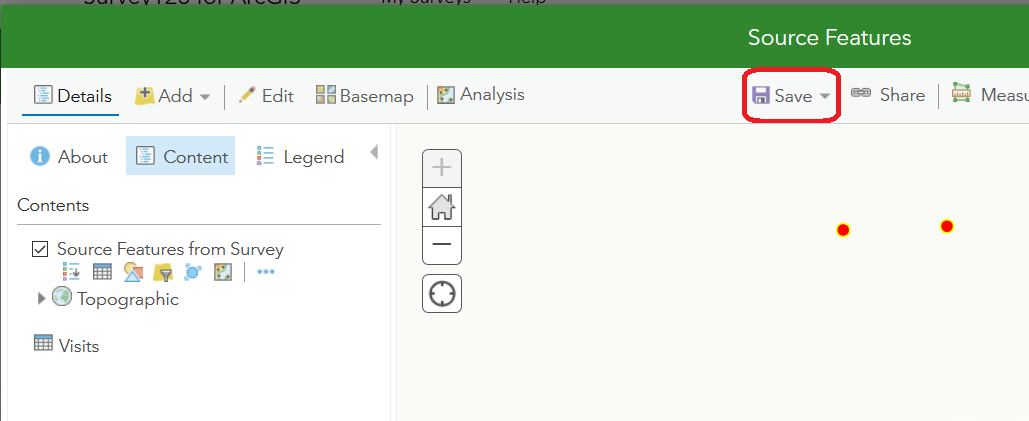 Share the Map, as appropriate.
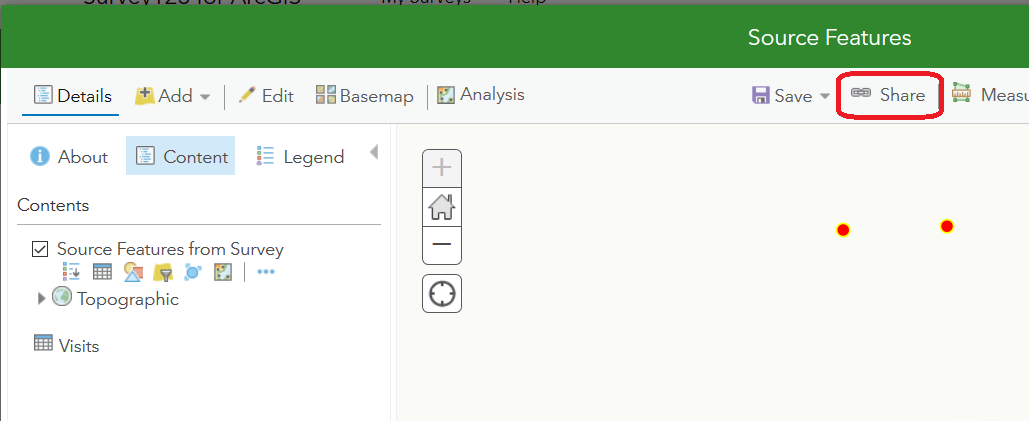 Save a (single) photo or audio attachment from an Observation record (OPTIONAL)Script 3 within the Observations.tbx will download all photo and audio attachments within the geodatabase downloaded from Survey123, but should you just want to download a single photo/audio file, see the Save an attachment instructions within the ArcGISPro article titled: Add or remove file attachments.Prepare Data for Bulk Create in ArcMapAlthough it is not required to place the files listed below in C:\Temp, the automated models default to C:\Temp, so placing the files there will facilitate running the models.Files necessary for use with the Observations ToolboxesUnzip the BulkCreateTemplate.gdb.zip and BulkLinkReplaceTemplate.gdb.zip files directly to C:\Temp.If the Observations’ surveys Feature Layer ID and the credentials (username, password) of a user with permission to Export Data from the Feature Layer are provided in script 1. Create GDBs and Files of the Observations PRO.tbx, it is not necessary to download the survey results manually. If this data is not provided, download the survey data to File Geodatabase from ArcGIS Survey123, according to instructions in View & Download data in ArcGIS Survey123.Download your Biotics backups from the previous night.Unzip the file to C:\TempAlthough not required, the Observations BLP.pyt script expects the backups to be in a geodatabase named BioticsBackups.gdb. To facilitate use of the tool, rather than navigating to the EO and 3 SF layers, rename the shapes.gdb file to BioticsBackups.gdb. If your backups are provided as shapefiles, either point to them individually, or create a BioticsBackups.gdb (File Geodatabase) and import the EO and 3 SF layers into it. Submit a ticket to biotics@natureserve.org, should you wish your backups to be provided in a single geodatabase (which would make this process simpler) rather than individual shapefiles.Edit and run the Separation_Distance.sql:CTRL+H to replace the subnation_id in two places within the query from 41 to your SUBNATION_ID, as found in the SUBNATION table.Copy and paste the updated query into QueryBuilder and run the query with Query Output of CSV. Download the resulting file to C:\Temp and rename it Separation_Distance.csv.Data within the SEP_DISTANCE field, within the Separation_Distance.csv will be used within the Observations toolboxes during the Separation Distance analysis. By default, this column is populated with the Suitable Habitat Separation Distance. Update data within the SEP_DISTANCE field (in kilometers) in the Separation_Distance.csv for values that should be applied to ALL locations, for the following reasons:your program uses Custom distancesa more appropriate distance than the specified default distance (1 km, if not changed) can be assigned, especially in the case of plants, in which case the Data Manager should coordinate with the program Botanist to determine the appropriate separation distance.  Given that few plant species have custom Separation Distances at either the species or Element Group level, the Habitat-based Plant Element Occurrence Delimitation Guide should be used to determine the appropriate Separation Distance.  The was developed and vetted by network botanists and provides a separation distance based on life history traits, suitable and unsuitable habitat.   NOTE: Changes per location should be made after running the 3rd tool, as indicated there.Install the Observations.atbx & Observations BLP.pyt & create database link to BioticsThe Observations.tbx has been developed with 9 tools to facilitate migrating the data from the Observations survey (in Survey123) into the geodatabase used for the Bulk Create and/or Bulk Replace processes in Biotics. Additionally, the toolbox generates SQL scripts to populate data in fields not accommodated by the Bulk Create/Replace/Link processes and Visit records, in the cases when the data should just be added as a Visit record to an existing Source Feature. Finally, the Observations_Project table is populated with the Source Feature and Element Occurrence IDs created/modified/replaced and the destination_repeat table populated to record which records were used to populate Biotics. Install the ToolboxesNOTE: All files referenced below should already have been downloaded and unzipped from the attachment to the Observations survey in Survey123 – from creating survey to Bulk Create solution.Copy the Observations.atbx and Observations BLP PRO.pyt files to a permanent location.In ArcGIS Pro, within the Catalog, right click on Toolboxes and choose Add Toolbox. 
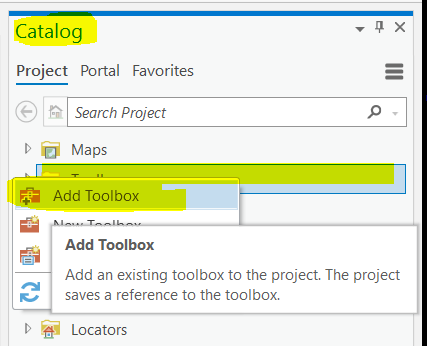 Navigate to the toolbox in the saved location.Repeat this step for both toolboxes.Create database link to BioticsIf you have not previously done so, create a DNS ODBC connection within the ODBC Data Source Administrator (64-bit; ArcGIS Pro requires 64-bit).Within the Windows Search dialog, type odbc and select the 64-bit version, as highlighted below:
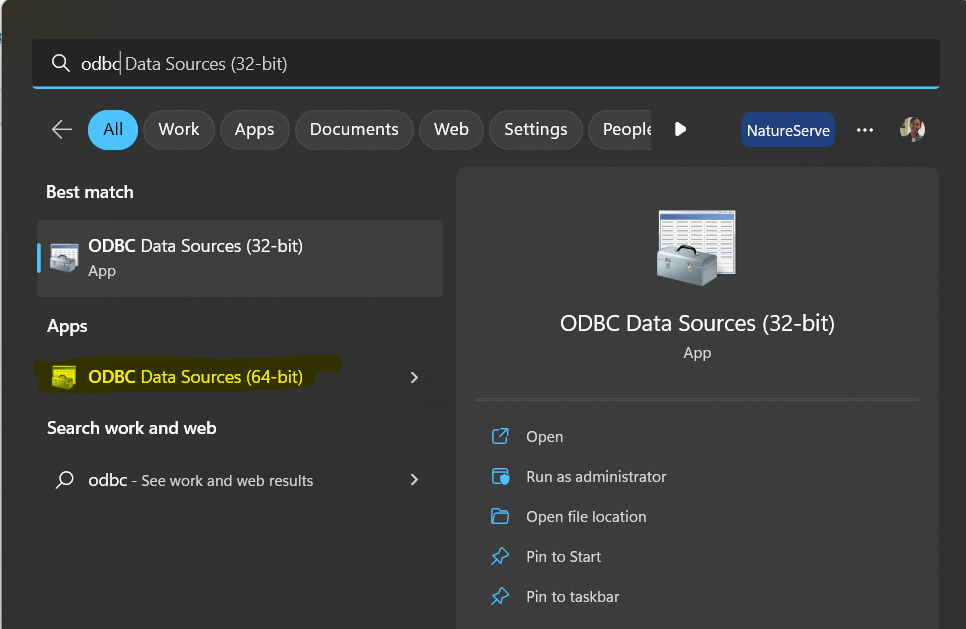 Within the ODBC Data Source Administrator (64-bit), on the User DSN tab (different than creating the connection for use with Biotics), click Add.
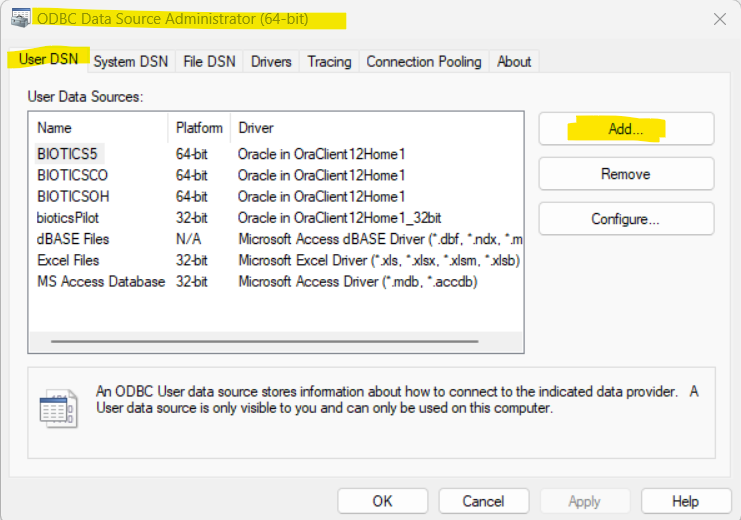 Within the Create New Data Source dialog, select Oracle in OraClient12Home1 and hit Finish.
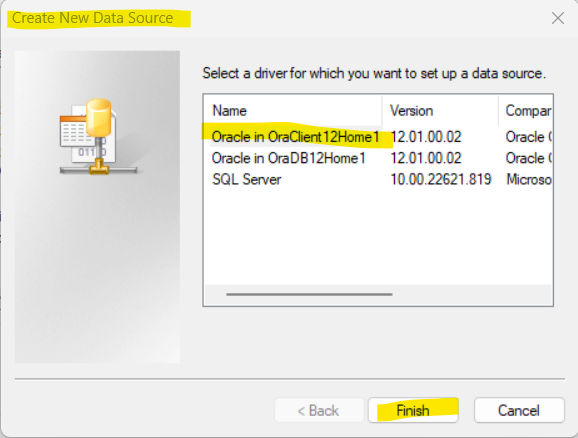 Within the Oracle ODBC Driver Configuration dialog, fill out the information as indicated below. Test Connection and verify that it is successful prior to OKing through each of the dialogs to save the configuration.
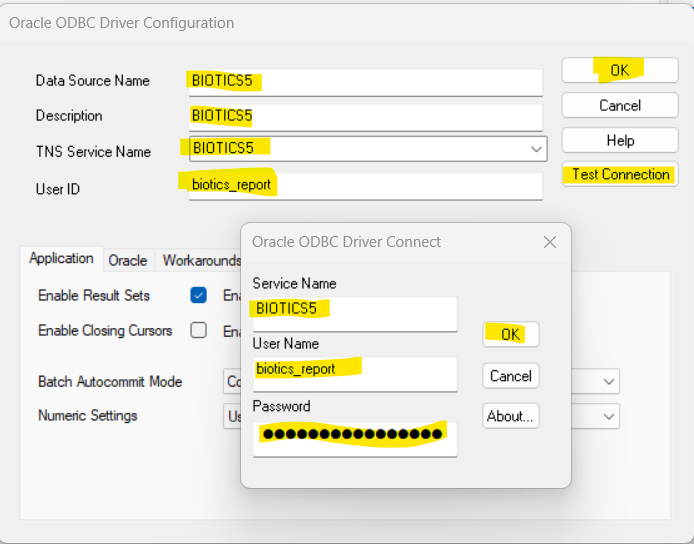 In ArcGIS Pro, within the Catalog, right click on Databases and choose New OLE DB Connection.
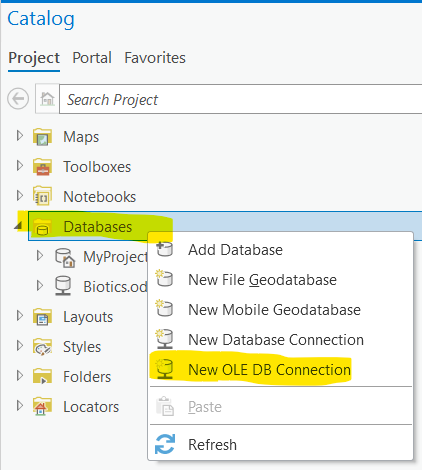 Within the Data Link Properties dialog, on the Provider tab, select Microsoft OLE DB Provider for ODBC Drivers and click Next.
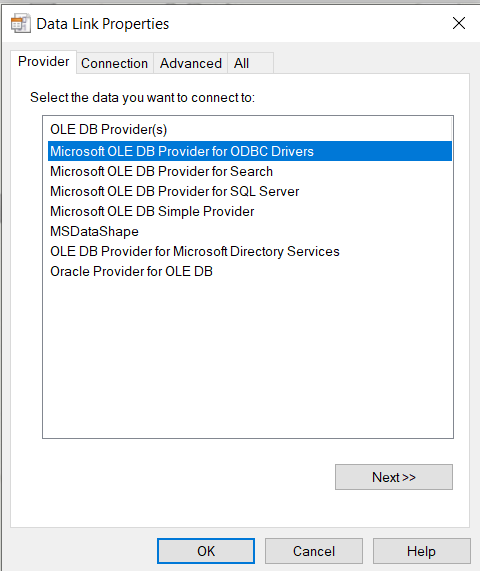 Within the Connection tab:From the Use data source name dropdown, select BIOTICS5 (or as named within the ODBC connection configured in Step 1d. If the connection is not available via the dropdown, it has been configured incorrectly and the Data Link will fail.)Enter the credentials for the biotics_report user as this connection will only be used to query data from Biotics. (See Database Access Accounts)Indicate Allow saving password. NOTE: failing to do this will result in continuous prompts for a password while running the scripts which require connection to the Biotics database.Click Test Connection to verify that the connection is created successfully.
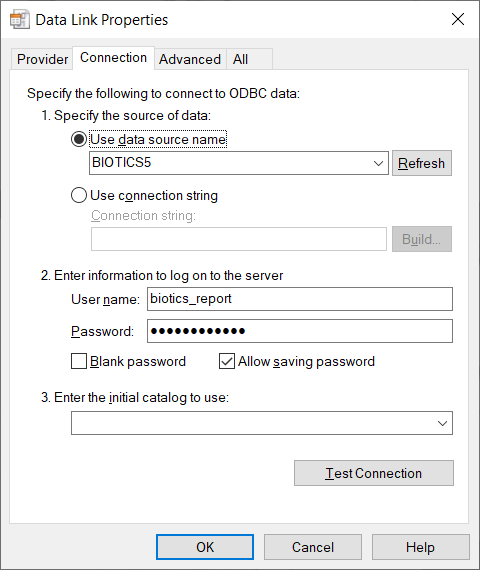 Right click the new connection and rename it from the generic to Biotics5.odc.Hover over the Biotics5.odc connection with your cursor and click the link to the file location.
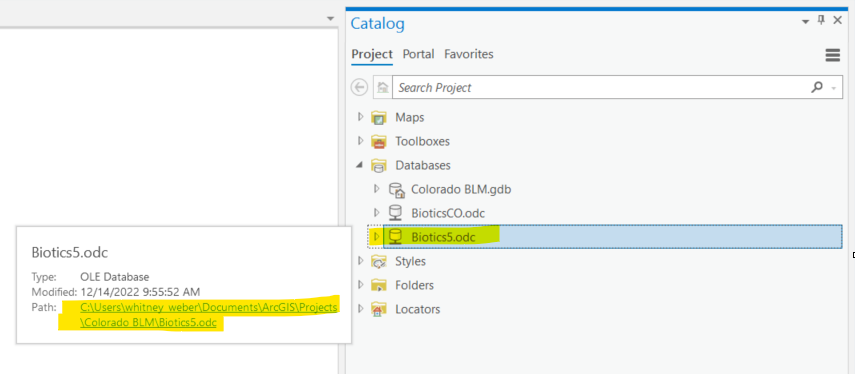 From the file location, copy the newly created Biotics5.odc and paste it into the folder to be used as your workspace (recommend C:\Temp as that is what the tools will default to and hence make your life infinitely easier!).Run Tools within the Observations ToolboxThe tools within the Observations.atbx toolbox will automate the process to populate the (Biotics) BulkCreateTemplate.gdb with the data downloaded from the Observations survey in Survey123. If you’re not interested in importing the data into Biotics, steps 1 through 3 may be beneficial regardless as they will project the data, from the downloaded Survey123 geodatabase, into a geodatabase called Observations and download the attached photo and audio files to a specified location.Although it is not required to place the previously listed files in C:\Temp, the automated models default to C:\Temp, so placing the files there will facilitate running the models. Failing to do so may result in errors.Run the models/scripts within the Observations.atbx toolbox in their numbered order. The models will prompt you for the necessary information and include help, however, all values default to the correct information except where noted below.
NOTE: If any tool fails, don’t proceed to the next but resolve the problem. If you run into an error that you can’t figure out, the most likely culprit is that the required files are not saved directly within c:\Temp. Copy the files to C:\Temp and try again. If the files ARE all saved directly within c:\Temp, please take a screenshot of the error and submit a ticket to the Help Desk (biotics@natureserve.org), indicating which model was being run when the error occurred:1. Create GDBs and files: Creates the Observations.gdb according to:Zip file: provide the manually downloaded geodatabase from the Observations survey created in Survey123; AGOL credentials: automatically downloaded from ArcGIS Online based on an ArcGIS Online user’s credentials, the feature layer service ID and survey form ID. NOTE: the survey form and feature layer must be shared to the User or Group to whom the user belongs;Logged in ArcGIS Pro user: automatically downloaded from ArcGIS Online based on the logged in (to ArcGIS Pro) user’s credentials, the feature layer service ID and survey form ID. NOTE: the survey form and feature layer must be shared to the User or Group to whom the user belongs;Profile (previously created): automatically downloaded from ArcGIS Online based on the profile previously created when AGOL credentials were provided, the feature layer service ID and survey form ID. The profile provides a secure way to save the credential data via a ‘profile’. NOTE: the survey form and feature layer must be shared to the User or Group to whom the user belongs.Filters data according Create/Edit dates, as indicated. This enables prevention of downloading data which has previously been downloaded. NOTE: ONLY use Date, not Date option - do not include Time as it doesn't work for some reason.For records with the Voucher Specimen Collected? field indicated:the QRCode field is populated with the direct URL to the survey recordthe County and State fields are populated. Exports records with the Voucher Specimen Collected? field indicated to the specimens_collected.csv file to enable auto-generation of specimen labels via the Microsoft Word template. See Print Specimen Labels for instructions on generating the specimen labels.The image and audio files are downloaded to the specified locations (subfolders within C:\Temp\Observations). A file is written with user inputs for future reference.2. BulkProject: This process will project the following data sets to the provided projection, which should reflect that utilized in your Biotics instance. Enter your Biotics projection in Output Coordinate System:Feature classes within the Observations.gdb - originally in WGS84 projectionFeature classes within BulkCreateTemplate.gdb - originally in UTM Zone 13N NAD833. Prep Data for Bulk Load Prep Toolbox: The process:Adds the Separation Distance data required for use in the Bulk Load Prep Toolbox, as defined within the SEP_DISTANCE column of the Separation_Distance.csv. Deletes data from line_projected, point_projected, and poly_projected feature classes which do not meet QC Status and EO Track Status, according to user inputs. These are the feature classes which are input into the Observations BLP.Writes a unique ID to the DIG_COM (Digitizing Comments) field to enable joining back to the original data set.Exports records with the Voucher Specimen Collected? field indicated to the specimens_collected.csv file to enable auto-generation of specimen labels via the Microsoft Word template. See Print Specimen Labels for instructions on generating the specimen labels.
NOTE: If the SEP_DISTANCE should be changed for individual locations, edit the value within the SEP_DISTANCE column for the appropriate record(s) at this time. For example, if in unsuitable habitat at the given location, populate the SEP_DISTANCE column with the value from the UNSUITABLE_HAB_SEP_DISTANCE column, as found in the Separation_Distance.csv file. The Separation Distance is used in the next tool to assign observations to new or existing EOs.The resulting feature classes (point_projected, line_projected, and poly_projected) are then ready for use as the Input feature layers for separation distance analysis in the Observations BLP.pyt.4. Run Observations BLP – this is to prompt you to run the Terrestrial (or Aquatic or both) tools within the Observations_BLP.pyt. The tool(s) performs a separation distance analysis, according to NatureServe methodology, adding columns to the Input feature layers. 
Should you have aquatic elements in your data set and have a stream reach data set to use with the Aquatic tool, it is highly recommended as the separation distance analysis will only group data within the separation distance along the stream reach and will therefore group the data more appropriately. In this case, you would want to split the data set into two – one containing Aquatic elements versus Terrestrial – and run the data sets in the appropriate tool.

NOTE: By default, Assign features within minimum mapping unit distance (9m) to same SF (SF_NEW)? (optional) is checked. This will identify features which are located within the minimum mapping distance to one another, assigning the same SF_NEW value. This information is not used by Biotics – it is merely to help identify possible duplicate data records. Checking this box will take the process longer to run. If you know none of the data is duplicated, this could be unchecked.
NOTE: If Are there existing Source Features to consider? is indicated, this will be populated with Source Feature ID(s) located within the minimum mapping unit distance (typically 9m). See Existing Source Features to determine how this data is used.
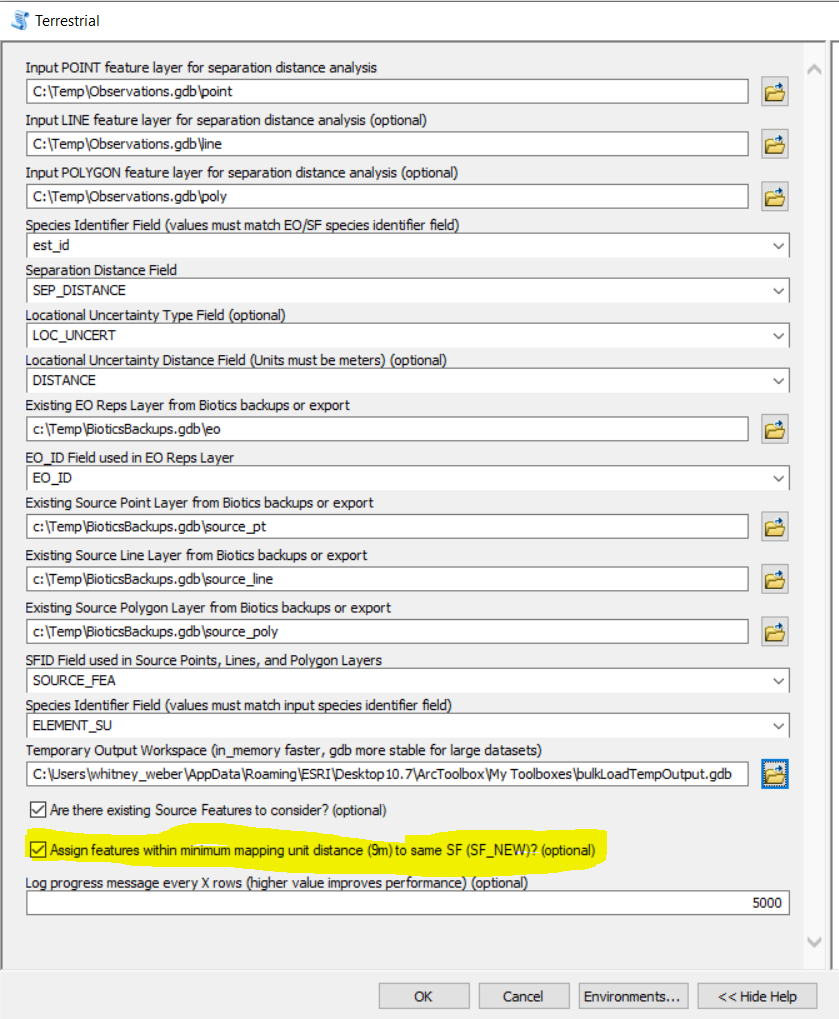 Run the 5. Identify Existing Visits script within the Observations.tbx toolbox which will query Biotics for existing Visit records with the Dataset name (display_value) indicated, as assigned in Step 3 of Modify the survey spreadsheet. The query results will be joined to the feature layers to according to the visit.GLOBAL_ID value matching the parentglobalid within the individual feature classes (point_projected, line_projected, poly_projected):Determines which records are updates to an existing Visit (VISIT_ID IS NOT NULL) and automatically indicates them to replace the Visit (REPLACE_VISIT = Y) record and record the VISIT_ID. Automatically indicates to replace the Source Feature (REPLACE_SF = Y) for any existing Visit record (VISIT_ID IS NOT NULL) which is the only Visit for the Source Feature (FREQUENCY = 1). Manually review and mark REPLACE_SF = Y, if appropriate, for Source Features with more than one Visit record (FREQUENCY > 1) for which at least one of the Visits has been edited (VISIT_ID IS NOT NULL). These will not be automatically indicated for replacement as it may not be appropriate given that the SF is comprised of multiple Visits.
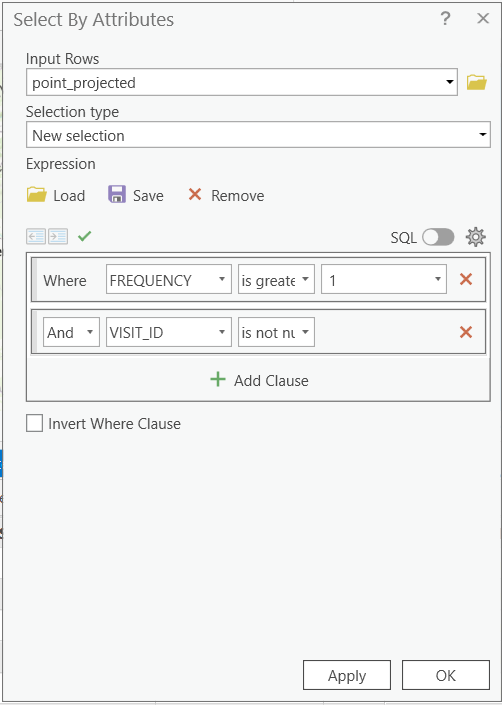 Post Separation Distance Analysis QC After running the aquatic or terrestrial separation distance tools:Records with Multiple EO_ID Values (REQUIRED): If a record falls within the separation distance of more than one existing EO, multiple values, separated by commas, will be recorded in the EO_ID field. Check records with more than one EO_ID value and decide which EO the record should belong to. Manually update the attribute table to remove the extraneous EO_ID or the next script (6_Create, Replace, Add) will fail. Given that newly added data could result in more than one EO being within the separation distance, consider combining the EOs by making one of them a sub-EO, which will ensure that data is not lost specific to a given site, while still following the methodology. EO_ID is used during the Bulk Create process, in Biotics, to assign Observations to existing EOs or created as new EOs, as appropriate.EO_NEW assigns all observations, of a given element, located within the appropriate separation distance, to a single new EO, where an existing one is not found. EO_NEW is used during the Bulk Create process, in Biotics. Duplicate observations?If Assign features within minimum mapping unit distance (9m) to same SF (SF_NEW)? (optional) was checked, features located within the minimum mapping distance to one another will be given the same SF_NEW value. This is merely to flag records for your review to determine if the records constitute duplicates. Duplicates should be removed from the data set prior to using the Bulk Create tool in Biotics. The Bulk Create process does not utilize the SF_NEW field, therefore, each record will be created as a new Source Feature.Existing Source FeaturesIf Are there existing Source Features to consider? (optional) is checked, any observation located within the minimum mapping distance of an existing Source Feature (as found within the backups), will be identified with the Source Feature ID, in the SF_ID column, indicating that the data the observation needs further consideration. Should the observation be used to replace the existing SF, create a new SF, or added to the existing SF as a Visit?REPLACE_SF: If SF_ID is populated and you would like to replace the existing Source Feature in Biotics with this Observation, populate this field (with anything). This may have been automatically indicated with Y if there is an existing Visit for this record (according to the globalid) and the SF only has a single Visit record. The spatial and tabular data will be used to replace the existing Source Feature (SF_ID) indicated in Biotics. This will only work for a single SF_ID, so if there are multiple, remove all but the appropriate SF_ID. This will require running the Bulk Replace Shape process in Biotics using the BulkLinkReplace.gdb which is generated in a later step. ADD_VISIT: If SF_ID is populated and you would like to add the tabular data to an existing Source Feature as a new Visit, populate this field (with anything). This will only work for a single SF_ID, so if there are multiple, remove all but the appropriate SF_ID. This will require running the SQL insert statements automatically generated in a subsequent step.Create a new Source Feature/EO: do not populate either the REPLACE_SF or ADD_VISIT fields and verify EO_NEW is populated to create a new SF from the observation during the Bulk Create process in Biotics. If the EO_NEW field is empty because the SF_ID(s) and EO_ID(S) fields are populated (indicating they should be added to an existing SF or EO rather than created as new records), to create a new SF & EO from the observation, you must populate the EO_NEW field appropriately and remove the values within the SF_ID and EO_ID fields.Separation Barriers (optional):It is good practice to manually inspect all EO groups against aerial imagery to ensure there are no obvious separation barriers that would require the records to be placed in separate EO groups. To do this, select all records that have the same EO_ID or EO_NEW value and zoom to those records. Make sure they look reasonable and there are no separation barriers. Do this for each group. If it is determined that SFs grouped into a single EO (as denoted by the same EO_NEW or EO_ID values) should be separated, then edit the data to reflect a different, unique EO_NEW or EO_ID value.Null Values for SF and EO Groups after Running Aquatic Tool (optional):If a record contains null values for all SF and EO grouping values after running the aquatic separation distance analysis tool, it means that the record was further away from a flowline than the snap distance set by the user in the parameters. Zoom to that record and decide whether it should be included in a group and update manually.Should you have questions regarding this or need help, submit a ticket to the Help Desk (biotics@natureserve.org). For more information on Molly’s tool, see the Bulk Load Prep Toolbox solution. For questions regarding use of the Aquatic tool, contact Molly!Edit Observations.gdb line, point, poly feature classesAs indicated in the description above, the Observations.gdb point, line, and poly feature classes may have been marked with multiple SF_ID or EO_ID values. Review the data and edit accordingly:REPLACE_SF: indicate this field to if you wish the existing SF data, as indicated in the SF_ID field, to be replaced by the data in the data in the Observations.gdb feature class. This will only work for a single SF_ID, so if there are multiple, remove all but the appropriate SF_ID.ADD_VISIT: indicate this field to add the tabular data to an existing Source Feature as a new Visit. This will only work for a single SF_ID, so if there are multiple, remove all but the appropriate SF_ID.EO_ID: If multiple EOs are listed, remove all but the appropriate EO_ID to which you want the observation added.Run Tools within the Observations toolbox, cont’dAfter making any changes identified within the Post Separation Distance Analysis QC and editing the Observations.gdb line, point, poly feature classes to reflect the desired outcomes:Run the 6. Create, Replace, Add script within the Observations.tbx toolbox. This process:Appends data from the point_projected, line_projected, and poly_projected feature classes within the Observations.gdb to the same feature class within the BulkCreate.gdb and BulkLinkReplace.gdb (for records indicated as REPLACE_SF). Appends data regarding Visits and References to the tbl_sf_visits and tbl_sf_references within the Observations.gdb, according to elements with Track Status indicated in the tool inputs. Close ArcGIS.Zip the BulkCreate.gdb and BulkLinkReplace.gdb files. Do NOT rename the files.Perform Bulk Create in Biotics 5, pointing to the BulkCreate.gdb.zip file created in the previous step. All fields should automatically be recognized so no changes will be necessary.
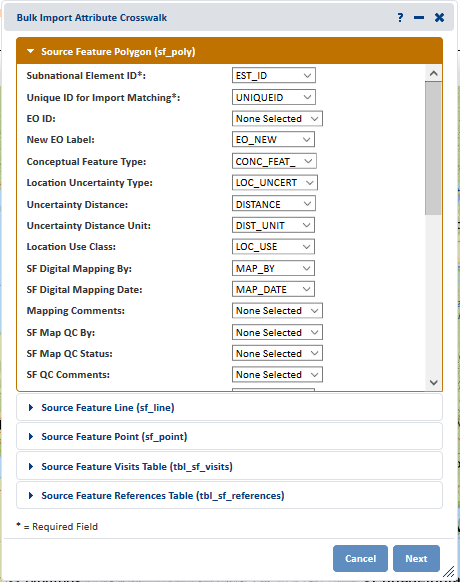 In the Bulk Import Report dialog, click the Find SF Results button.Within the Feature Search Import Results tab, from the Tasks menu, select Save to Working List.
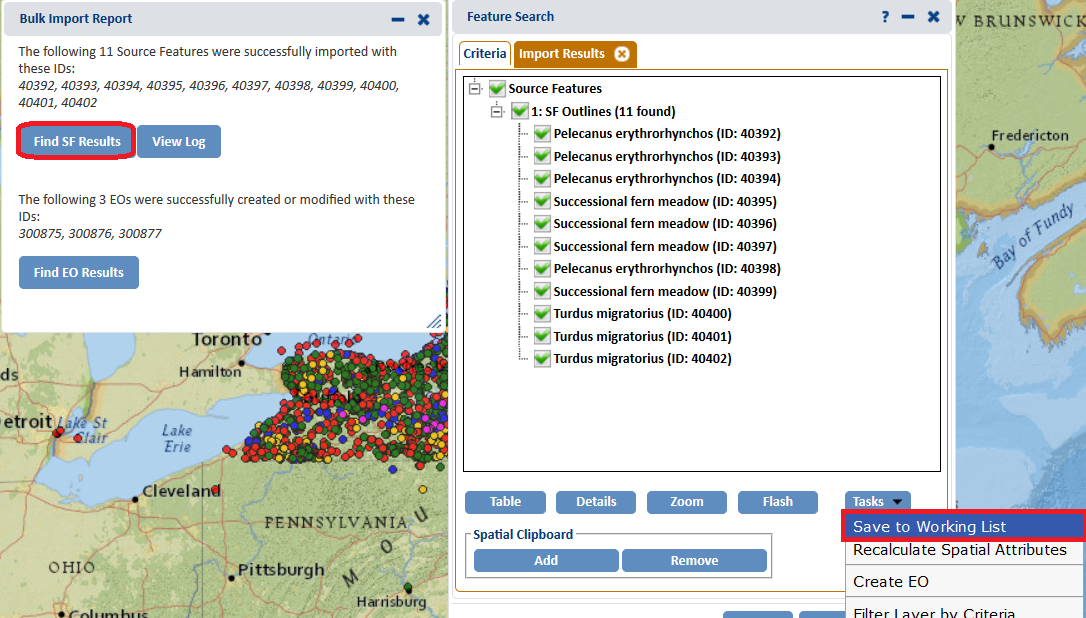 Name the working list Imported Observations and save it. If a working list with this name already exists, select the list and indicate to Update Selected List.
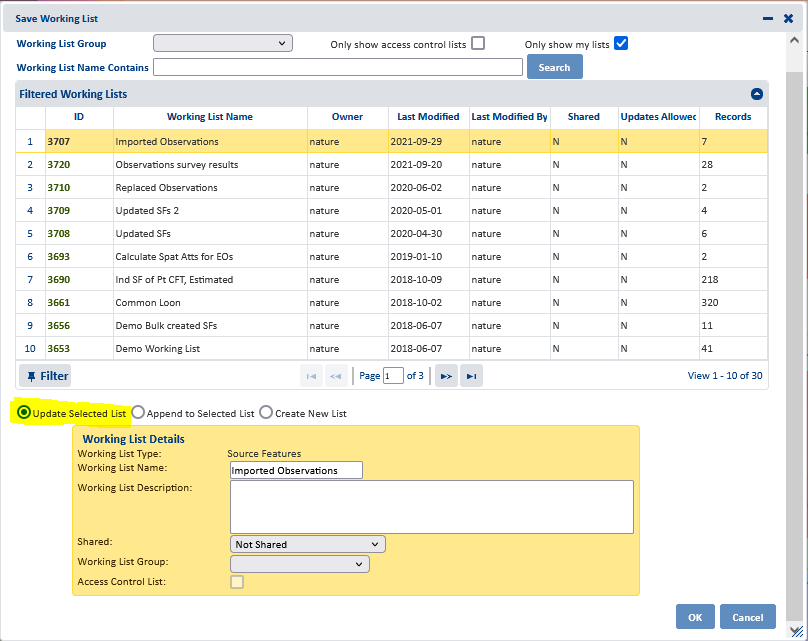 Within the Working List Saved dialog, click Filter by Working List.
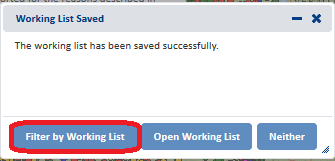 Within the Filter dialog, click OK to filter the data.
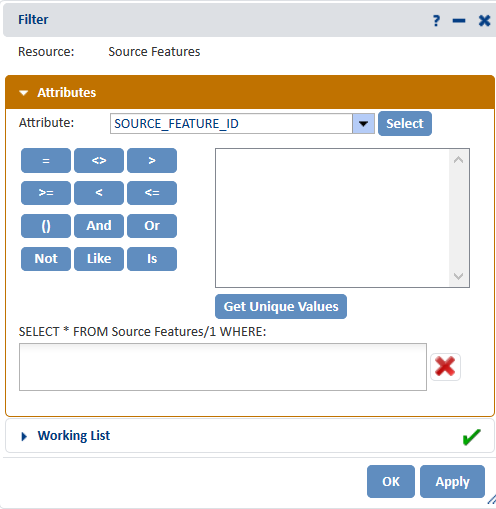 QC that the data has imported successfully.If you have indicated that records should be used to replace (an) existing Source Feature(s) in the REPLACE_SF column:Repeat Steps 6 – 13, zipping the BulkLinkReplace.gdb and running the Bulk Replace Shape process in Biotics5, pointing to the BulkLinkRepolace.gdb.zip file. Name the working list Replaced Observations and save it. If a working list with this name already exists, select the list and indicate to Update Selected List.Run the 8. Populate Destination table model within the Observations.tbx toolbox. This will:Associate the Visit, Source Feature and EO IDs with the records within the Observations_Project (all data) layerPopulate the destination table with the pertinent data, indicating the Status as either being Included, Replaced (REPLACE_VISIT, REPLACE_SF), or Modified (ADD_VISIT).Links data from point, line & poly fcs to Observations_Project fc to get SOURCE_FEATURE_ID of all records for purposes of writing SQL statements for Visits in script 9.Within the Observations_Project feature class, the UPDATE_EO field has been automatically indicated for new EO records (EO_NEW is not null) for which there is only a single record (FREQUENCY=1). Perform a Select Layer by Attributes for: FREQUENCY >1 AND EO_NEW IS NOT NULL to find records for which a new EO was created but has multiple associated records. Sort by EO_NEW and review the data to determine which record associated with a unique EO_NEW has data which should be used to populate the EO and EO_REFERENCE data fields identified in the following step. Indicate the appropriate record in the UPDATE_EO column.Perform a Select Layer by Attributes for: EO_NEW IS NULL and EO_ID IS NOT NULL to find records added to (an) existing EO(s). Sort by EO_ID and review the data to determine if the EO fields identified in step 20 below, for the existing EO, should be updated/inserted according to the data in an observation record. If appropriate, indicate the record in the UPDATE_EO column.If the Reference reflected by REF_ID should replace the Primary Reference for the EO, indicate 'Y' in the EO_REF_PRIM column. This only applies if UPDATE_EO is indicated as well.Run the 9. Write SQL Statements script which will generate SQL statements to populate Biotics data for those fields not accommodated by the Bulk Create & Link processes, for Source Features, EOs, and Visits, including the following:
SOURCE_FEATURES, where SOURCE_FEATURE_ID IS NOT NULL:- Data Sensitive (SOURCE_FEATURE.d_data_sensitive_id)- Data Sensitive Category (SOURCE_FEATURE.d_data_sensitive_category_id)- Data Sensitive Reasons (SOURCE_FEATURE.data_sensitive_reasons)- Dataset (SOURCE_FEATURE.d_dataset_id) - when both REPLACE_SF AND REPLACE_VISIT BECAUSE ONLY VISIT FOR SF- Global ID (SOURCE_FEATURE.global_id) - when both REPLACE_SF AND REPLACE_VISIT BECAUSE ONLY VISIT FOR SFVISIT, where SOURCE_FEATURE_ID IS NOT NULL:- Detected (Visit, once Detected field included in Biotics, see BX-2139)- Dataset (VISIT.d_dataset_id)- Global ID (VISIT.global_id)- ALL VISIT FIELDS - when REPLACE_VISIT IS NOT NULL - Visit DateEO, as appropriate:- Data Sensitive (EO.d_data_sensitive_id)- Data Sensitive Category (EO.d_data_sensitive_category_id- Data Sensitive Reasons (EO.data_sensitive_reasons- Condition of EO (EO.condition_of_eo)- Confidence Extent (EO.d_confidence_extent_id- Survey Date (EO.survey_date)- Last Observation Date (EO.last_obs_date)- First Observation Date (EO.first_obs_dateEO_REFERENCE, where EO_ID IS NOT NULL:- Reference (EO_REFERENCE.reference_id)- Primary Reference (EO_REFERENCE.eo_reference_primary_ind) , according to EO_REF_PRIM dataLog into your favorite third-party tool (SQL Developer, SQL Plus, Tora, Toad) as the biotics_dlink user and run the SQL statements within the SF_EO_Visits.sql file. These statements will update/insert data into the data fields listed above, in Biotics. Once run, review the log file and either commit; (if successful) or rollback; (if errors received) the changes, as appropriate.Run 10. Populate Destination with Visit data which will query Biotics for the Visits added to an existing SF, created via SQL. This data is then joined to the Observations_Project feature class and added to the Destination table to include the VISIT_ID corresponding to records added as Visits. Run 11. Create or Append to Observations_MASTER, with production (versus test) data. This tool will:Create an Observations_MASTER geodatabase the first time that you run this processCheck for records in the Observations_MASTER.gdb with the same globalid/parentglobalid values in the Observations.gdb. Any records identified are expected to have been edited/deleted within the current (Observations.gdb) dataset. This prevents duplicate data to be included in the Observations_MASTER.gdb.Append data to the Observations_MASTER.gdb, on subsequent runs.Run 12. Update hosted Feature Layer (AGOL) with Biotics IDs (VISIT_ID, SOURCE_FEATUE_ID, EO_ID). This data within the hosted feature layer will clearly communicate whether the data has been loaded into Biotics and if so, with the specific record it is associated. This could be used to create a direct link to the Biotics record, which would of course prompt for a Biotics login.Prompts for which geodatabase will be used to populate the ArcGIS Online (AGOL) feature layer: Observations.gdb for newly processed data or Observations_MASTER.gdb if you have existing data for which there are not IDs in the feature layer in AGOL already. NOTE: running the script using the Observations_MASTER.gdb as the source of data will take longer (more data) and hence should only be run once. Subsequent runs should use the Observations.gdb as only the new/edited data will need to be populated within the AGOL feature layer.Adds new dataFor data which has been edited and hence there could be multiple records, the most recent data according to DESTINATION_DATE is used.Print Specimen LabelsRecords for which the Voucher Specimen Collected? field was indicated will be included in the specimen_collected.csv file generated by Script 3: Prep Data for Bulk Load Prep Toolbox. Open the Labels_Observations.docm When prompted, respond Yes to run the SQL command to populate the data from the specimens_collected.csv file in C:\Temp, created by running Script 3.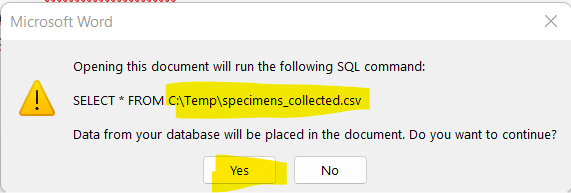 Accept the default Other encoding of Unicode (UTF-8) when prompted.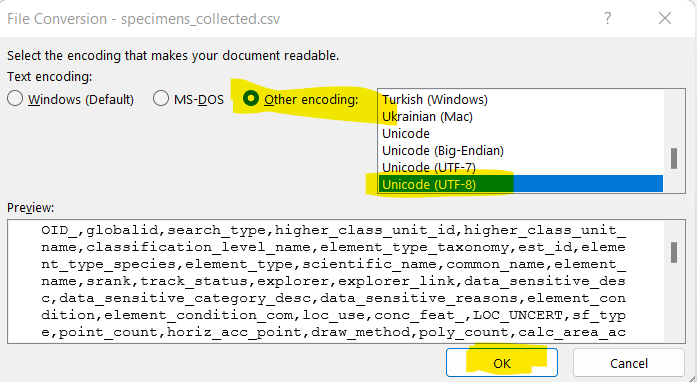 Within the Word document, navigate to the Mailings tab and select Preview Results within the Preview Results section, if the data is not already displaying.
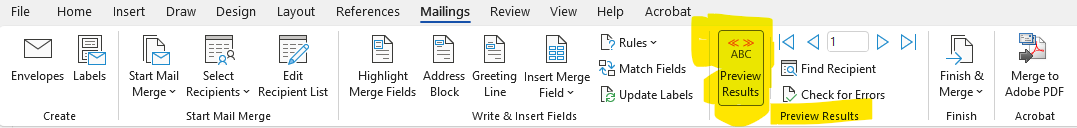 Make any desired edits to the labels according to instructions within Appendix 1C.2b of the original article: Generating herbarium labels with QR codes using iNaturalist data (*create your own label template in Word)NOTE: polygons and lines do not have Lat/Long values so they will need to be manually added if desired.Change name of Herbarium/Museum as appropriateIf in Canada, change United States to Canada and County to Municipality.Save your changes to the template if the changes should be permanent. Once ready to print, select Finish & Merge from the Finish section, to print the labels.

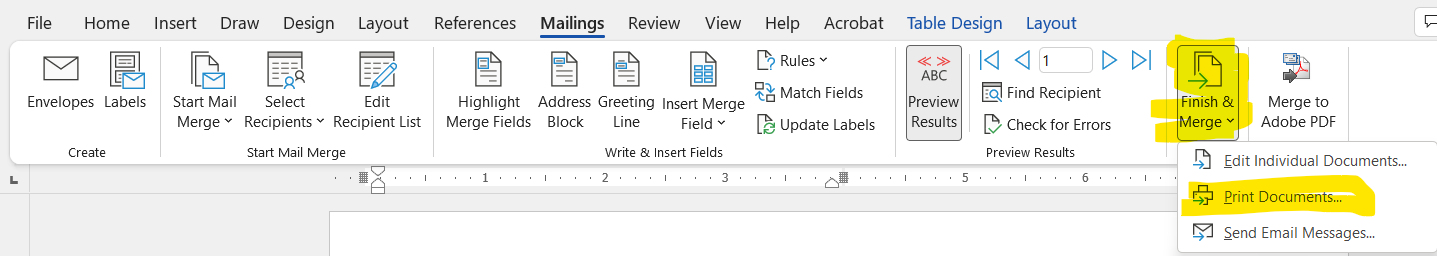 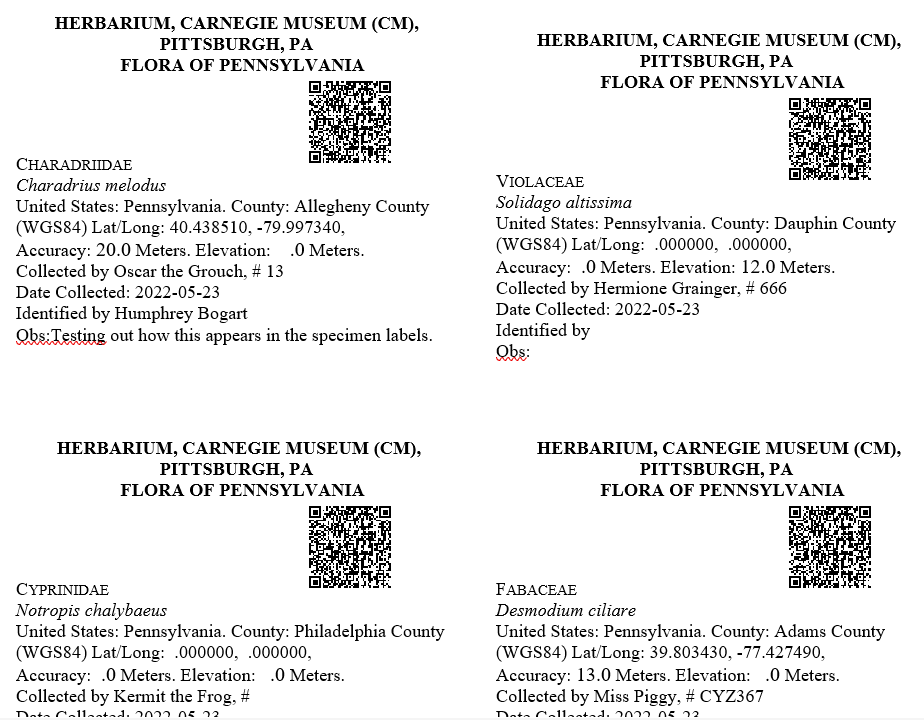 Configure email notifications (OPTIONAL)Should you want, you can configure email notifications or population of an Excel spreadsheet (or …) when new data is submitted via the Observations survey or other criteria is met. Following are instructions for configuring an email notification, via Microsoft Outlook, when a survey response is submitted, however other webhooks can be configured, as explained within this Esri topic.In Office 365, click the menu icon in the top left corner, and choose Power Automate.
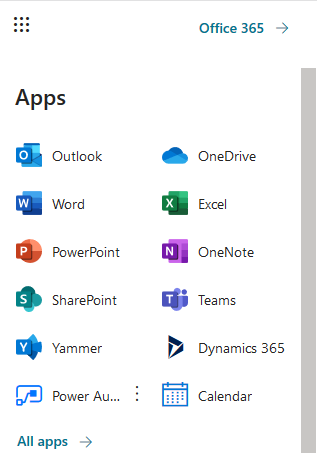 Within Power Automate, select My flows within the table of contents.Within My flows, from the New dropdown menu, select Create from Template to send an email any time a survey response is submitted. To automate a different process, follow the instructions with the Webhooks. 
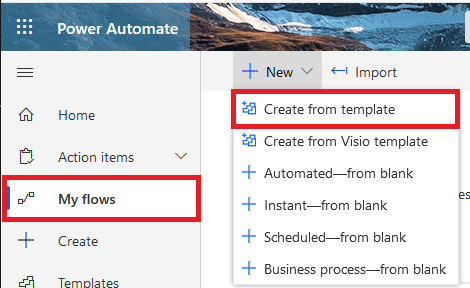 Type survey123 into the search bar and hit return.
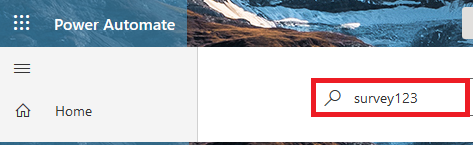 The Survey123 templates are displayed. Select Send an email when a survey response is submitted on Survey123 to configure email notification or another of the template options, based on your needs.
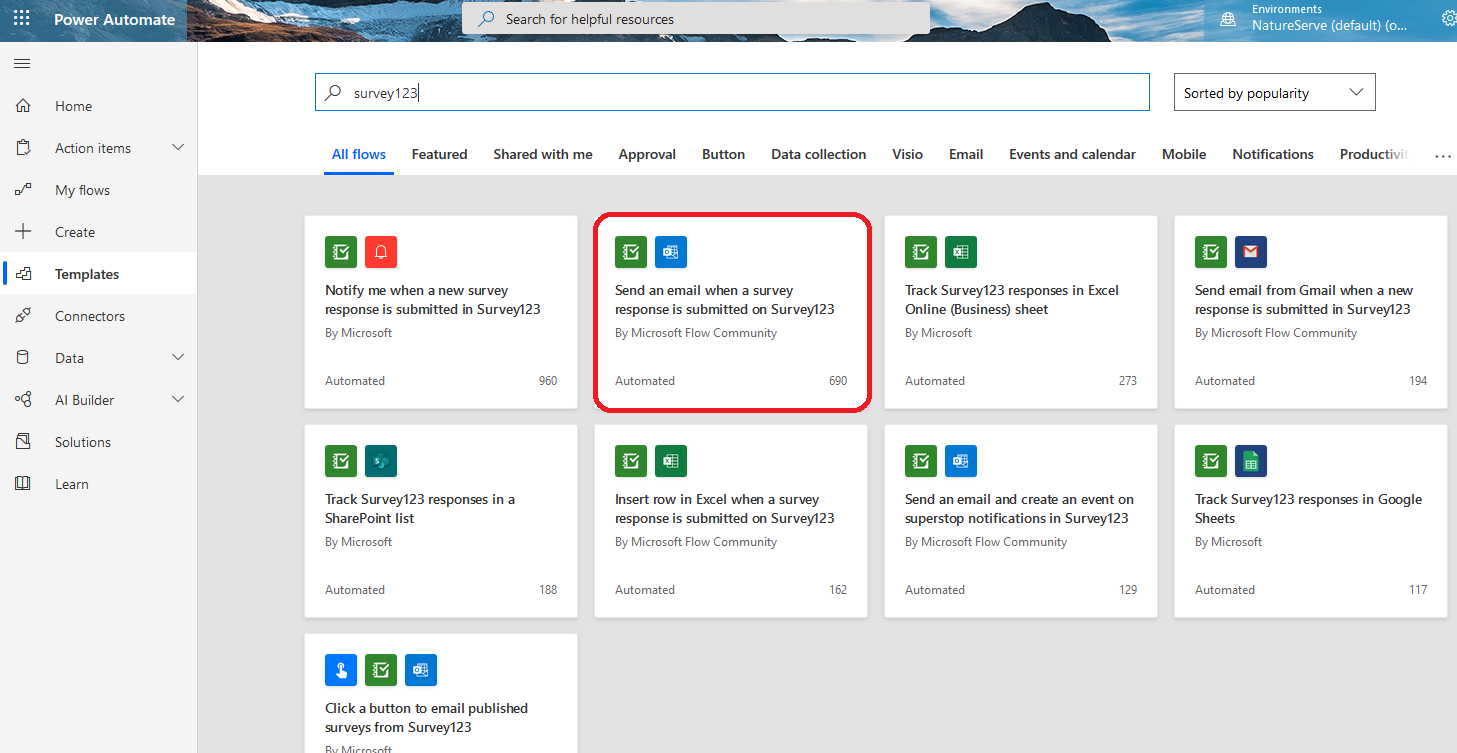 Click the … button associated with Survey123 and choose Add new connection. 
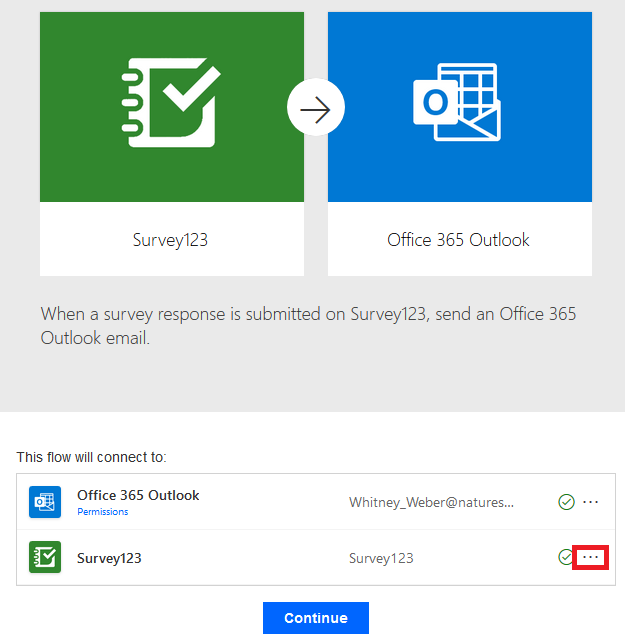 Enter your arcgis.com login credentials to access to the Observations survey, then click Continue. 
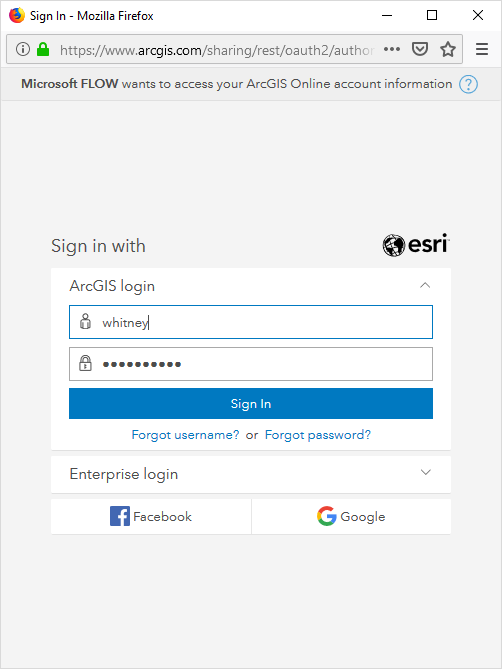 Select the Observations survey and then configure the email as desired, including the desired data from the survey via the dynamic content.
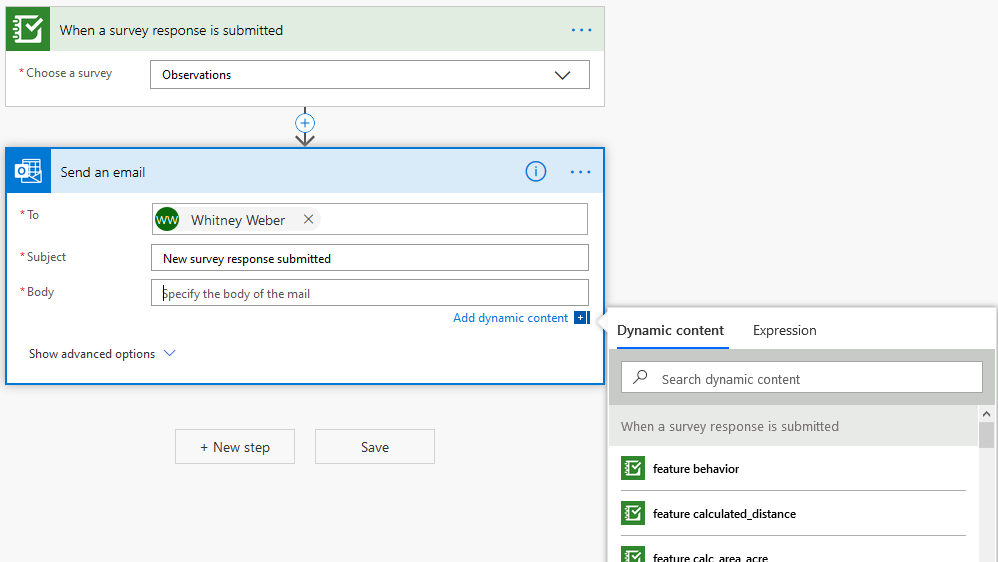 Test that the configuration is successful by indicating I’ll perform the trigger action, clicking Test, and then submitting a survey response. Subsequent tests can be run Using data from previous runs.

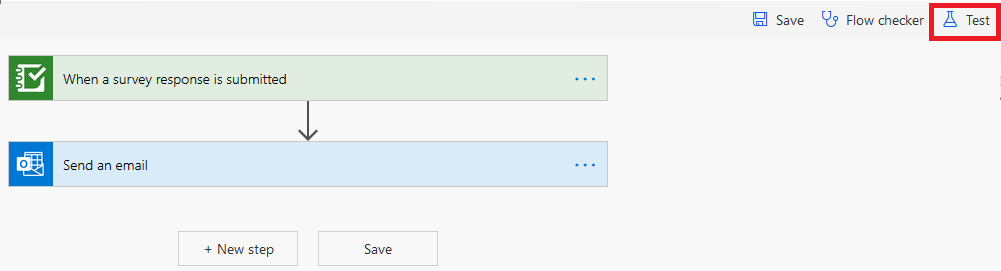 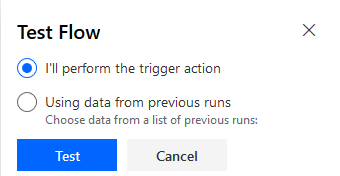 Troubleshooting GuideIf you run into errors with Survey123, check out the Survey123 Troubleshooting Guide. If the problems are while configuring the survey spreadsheet and publishing it is useful to log your errors and then review the log file.
 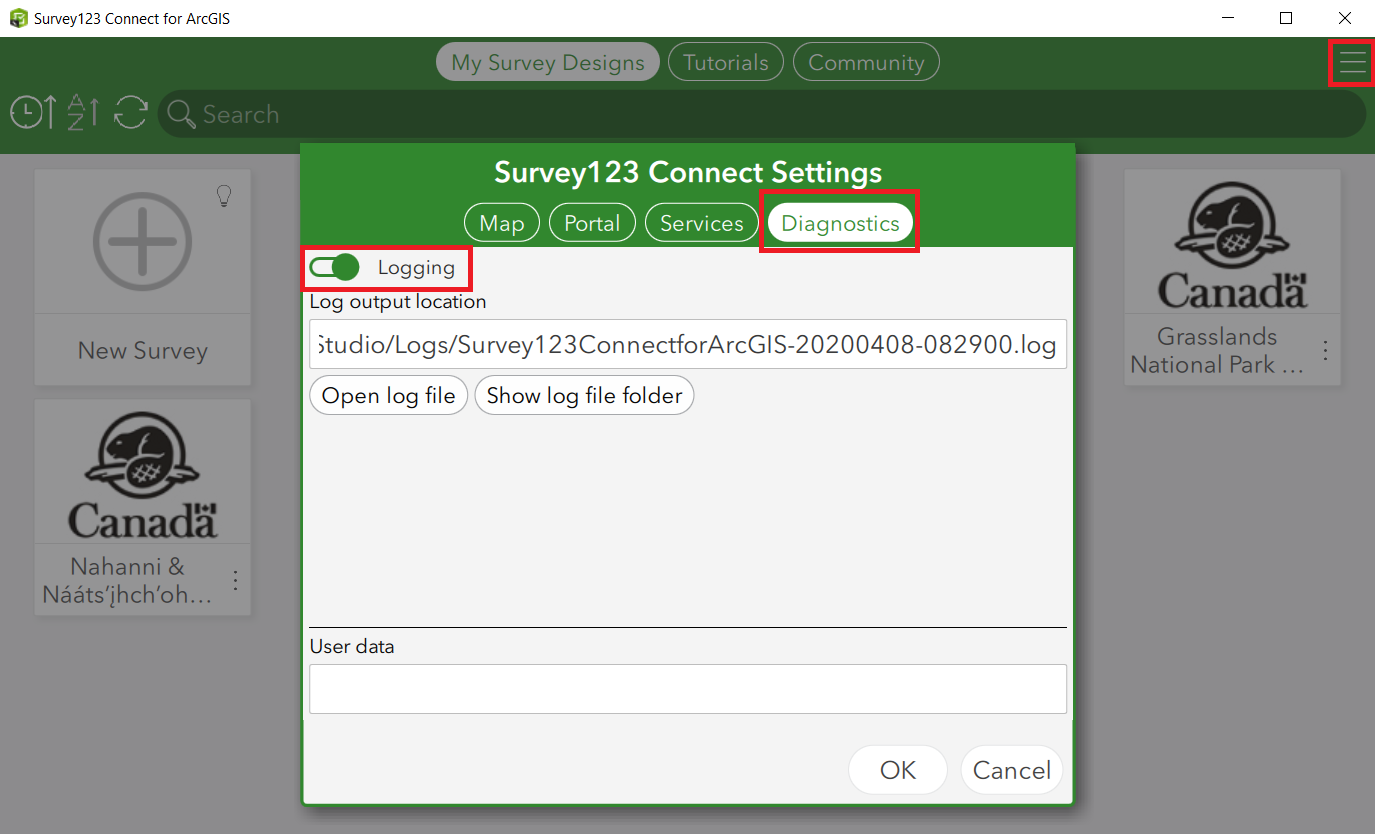 If you get the following error when trying to export to File GeodatabaseIn arcgis.com, navigate to the Survey-Observations folder and select the Observations Feature Layer (hosted). Within the details of the Observations feature layer, choose Export Data, Export to FGDB.
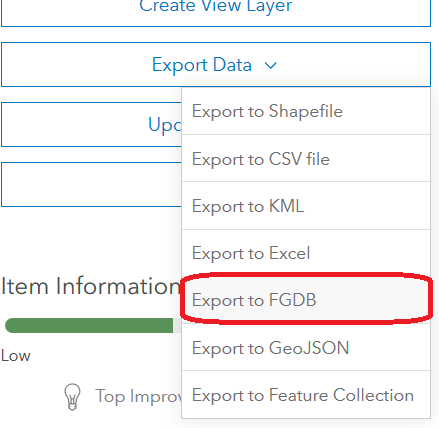 Name the export and choose to Save in folder: Survey-Observations.
NOTE: If, despite the Title you give the file, it refuses to export, do so with the python script as explained in this solution.Go to the Content tab and select the Survey-Observations Folder. The saved File Geodatabase should be listed.Select the saved File Geodatabase and in the details page, Download the file.